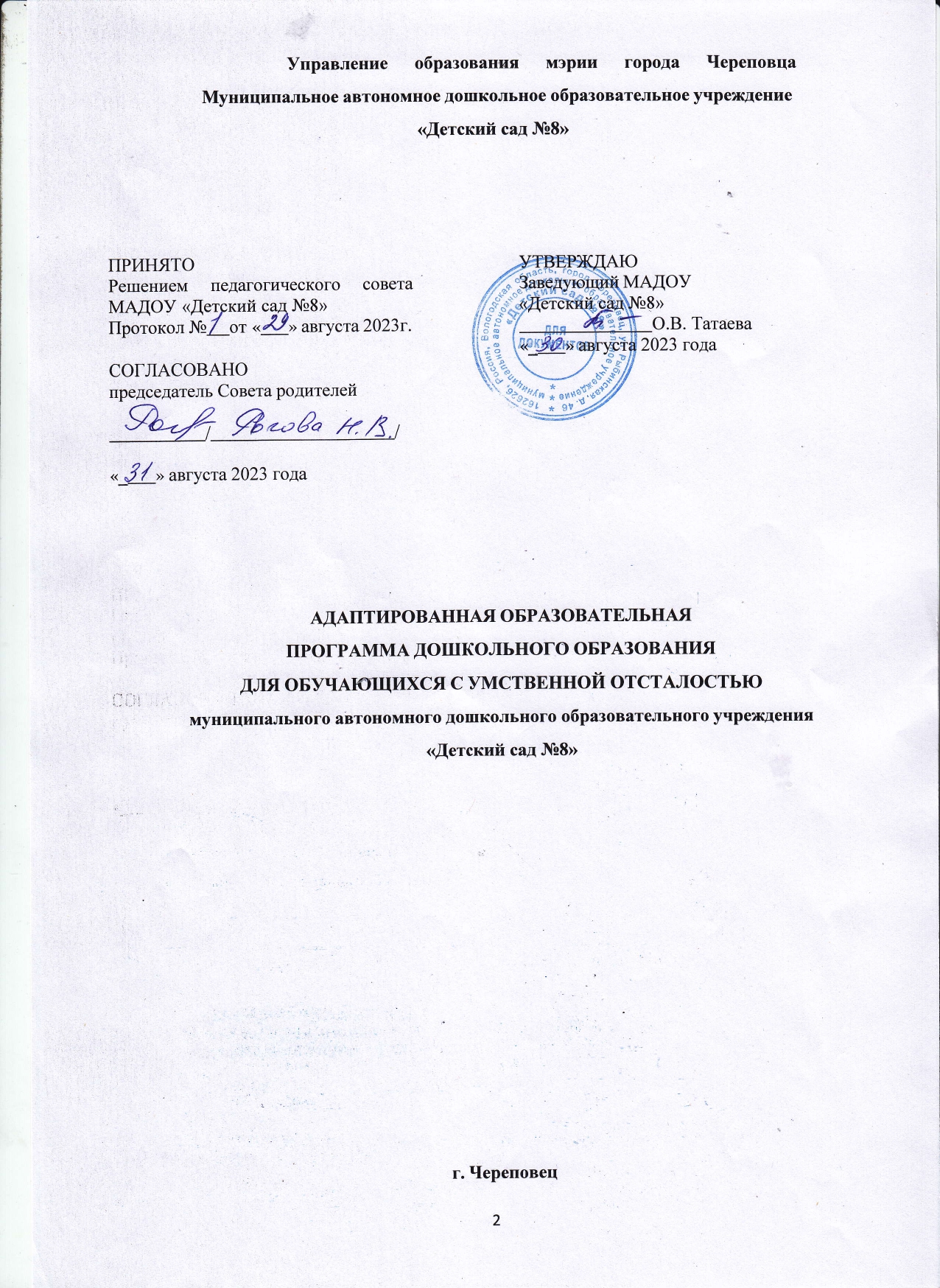 ПриложенияПриложение 1. Федеральный календарный план воспитательной работы………………………137Приложение 2. Список литературы, рекомендуемой для реализации АОП ДО для обучающихся с умственной отсталостью (интеллектуальными нарушениями)………………………………...138Общие положенияАдаптированная образовательная программа дошкольного образования для обучающихся с ограниченными возможностями здоровья (далее - Программа) МАДОУ «Детский сад №8» г. Череповца разработана в соответствии с Федеральной адаптированной образовательной программой дошкольного образования для обучающихся с ограниченными возможностями здоровья, утвержденной приказом Министерства просвещения РФ от 24 ноября 2022 г. № 1022 (зарегистрирована в Министерстве юстиции Российской Федерации 27 января 2023 г.) и Федеральным государственным образовательным стандартом дошкольного образования, утвержденным приказом Министерства образования и науки Российской Федерации от 14 ноября 2013 г. № 1155 (зарегистрирован Министерством юстиции Российской Федерации 14 ноября 2013г.) с изменениями, внесенными приказом Министерства просвещения Российской Федерации от 21 января 2019 г. №31 (зарегистрирован Министерством юстиции Российской Федерации 13 февраля 2019 г.).Программа включает в себя адаптированные образовательные программы дошкольного образования (далее - АОП ДО) для АОП ДО для обучающихся с умственной отсталостью (интеллектуальными нарушениями) (далее - УО).Структура Программы в соответствии с требованиями Стандарта включает три основных раздела - целевой, содержательный и организационный.  Целевой раздел Программы включает пояснительную записку и планируемые результаты освоения Программы, определяет ее цели и задачи, принципы и подходы к формированию Программы, планируемые результаты ее освоения в виде целевых ориентиров.   2.8.Содержательный раздел Программы включает описание образовательной деятельности по пяти образовательным областям: социально-коммуникативное развитие; познавательное развитие; речевое развитие; художественно-эстетическое развитие; физическое развитие; формы, способы, методы и средства реализации программы, которые отражают аспекты образовательной среды: предметно-пространственная развивающая образовательная среда; характер взаимодействия с педагогическим работником; характер взаимодействия с другими детьми; система отношений ребенка к миру, к другим людям, к себе самому; содержание образовательной деятельности по профессиональной коррекции нарушений развития обучающихся (программу коррекционно-развивающей работы).2.8.1.Программа определяет базовое содержание образовательных областей с учетом возрастных и индивидуальных особенностей обучающихся в различных видах деятельности, таких  как:Предметная деятельность.Игровая (сюжетно-ролевая игра, игра с правилами и другие виды игры).Коммуникативная (общение и взаимодействие с педагогическим работником и другими детьми).Познавательно-исследовательская (исследование и познание природного и социального миров в процессе наблюдения и взаимодействия с ними), а также такими видами активности ребенка, как:восприятие художественной литературы и фольклора;самообслуживание и элементарный бытовой труд (в помещении и на улице);конструирование из разного материала, включая конструкторы, модули, бумагу, природный и иной материал;изобразительная (рисование, лепка, аппликация);музыкальная (восприятие и понимание смысла музыкальных произведений, пение, музыкально-ритмические движения, игры на детских музыкальных инструментах);двигательная (овладение основными движениями) форма активности ребенка.2.8.Содержательный раздел Программы включает описание коррекционно-развивающей работы, обеспечивающей адаптацию и включение обучающихся с ОВЗ в социум.Программа коррекционно-развивающей работы:Является неотъемлемой частью федеральной адаптированной основной образовательной программы дошкольного образования обучающихся с УО в условиях дошкольных образовательных групп комбинированной и компенсирующей направленности.Обеспечивает достижение максимальной реализации реабилитационного потенциала.Учитывает особые образовательные потребности обучающихся раннего и дошкольного возраста с УО, удовлетворение которых открывает возможность общего образования.Программа обеспечивает планируемые результаты дошкольного образования обучающихся раннего и дошкольного возраста с УО в условиях дошкольных образовательных групп комбинированной и компенсирующей направленности.2.9.Организационный раздел программы содержит психолого-педагогические условия, обеспечивающие развитие ребенка той или иной нозологической группы, особенности организации развивающей предметно-пространственной среды, федеральный календарный план воспитательной работы с перечнем основных государственных и народных праздников, памятных дат в календарном плане воспитательной работы Организации.В Программе описание традиционных событий, праздников и мероприятий с учетом региональных и других социокультурных особенностей включены в часть, формируемую участниками образовательных отношений.Программа также содержит рекомендации по развивающему оцениванию достижения целей в форме педагогической и психологической диагностики развития обучающихся, а также качества реализации основной образовательной программы Организации. Система оценивания качества реализации программы Организации направлена в первую очередь на оценивание созданных Организацией условий внутри образовательного процесса.Целевой раздел ПрограммыПояснительная записка.Цель реализации Программы: обеспечение условий для дошкольного образования, определяемых общими и особыми потребностями обучающегося раннего и дошкольного возраста с УО, индивидуальными особенностями его развития и состояния здоровья.Программа содействует взаимопониманию и сотрудничеству между людьми, способствует реализации прав обучающихся дошкольного возраста на получение доступного и качественного образования, обеспечивает развитие способностей каждого ребенка, формирование и развитие личности ребенка в соответствии с принятыми в семье и обществе духовно-нравственными и социокультурными ценностями в целях интеллектуального, духовно-нравственного, творческого и физического развития человека, удовлетворения его образовательных потребностей и интересов.Задачи Программы:реализация содержания АОП ДО;коррекция недостатков психофизического развития обучающихся с УО;охрана и укрепление физического и психического здоровья обучающихся с УО, в том числе их эмоционального благополучия;обеспечение равных возможностей для полноценного развития ребенка с УО в периоддошкольного образования независимо от места проживания, пола, нации, языка, социального статуса;создание благоприятных условий развития в соответствии с их возрастными, психофизическими и индивидуальными особенностями, развитие способностей и творческого потенциала каждого ребенка с УО как субъекта отношений с педагогическим работником, родителями (законными представителями), другими детьми;объединение обучения и воспитания в целостный образовательный процесс на основе духовно-нравственных и социокультурных ценностей, принятых в обществе правил и норм поведения в интересах человека, семьи, общества;формирование общей культуры личности обучающихся с УО, развитие их социальных, нравственных,	эстетических,	интеллектуальных,	физических	качеств,	инициативности, самостоятельности и ответственности ребенка, формирование предпосылок учебной деятельности; формирование		социокультурной	среды,	соответствующей	психофизическим	ииндивидуальным особенностям развития обучающихся с УО;обеспечение психолого-педагогической поддержки родителей (законных представителей) и повышение их компетентности в вопросах развития, образования, реабилитации (абилитации), охраны и укрепления здоровья обучающихся с УО;обеспечение преемственности целей, задач и содержания дошкольного и начального общего образования.Принципы ПрограммыПрограмма построена на следующих принципах:Поддержка разнообразия детства.Сохранение уникальности и самоценности детства как важного этапа в общем развитии человека.Позитивная социализация ребенка.Личностно-развивающий и гуманистический характер взаимодействия педагогических работников и родителей (законных представителей), педагогических и иных работников Организации) и обучающихся.Содействие и сотрудничество обучающихся и педагогических работников, признание ребенка полноценным участником (субъектом) образовательных отношений.Сотрудничество Организации с семьей.Возрастная адекватность образования. Данный принцип предполагает подбор образовательными организациями содержания и методов дошкольного образования в соответствии с возрастными особенностями обучающихся.Специфические принципы и подходы к формированию АОП ДО для обучающихся с умственной отсталостью.Принцип учета единства диагностики и коррекции отклонений в развитии.Принцип учета закономерностей развития ребенка, характерных для становления ведущей деятельности и психологических новообразований в каждом возрастном периоде.Принцип определения базовых достижений ребенка с интеллектуальными нарушениями в каждом возрастном периоде с целью планирования и осуществления коррекционной работы, направленной на раскрытие потенциальных возможностей его развития.Принцип учета развивающего характера обучения, основывающегося на положении о ведущей роли обучения в развитии ребенка, учета соотношения "актуального уровня развития" ребенка и его "зоны ближайшего развития".Принцип учета приоритетности формирования способов усвоения общественного опыта ребенком (в том числе и элементов учебной деятельности) как одной из ведущих задач обучения, которое является ключом к его развитию и раскрытию потенциальных возможностей и способностей.Принцип обогащения традиционных видов детской деятельности новым содержанием.Принцип стимуляции эмоционального реагирования, эмпатии и использование их для развития практической деятельности обучающихся, общения и воспитания адекватного поведения.Принцип расширения форм взаимодействия педагогических работников с детьми                создание условий для активизации форм партнерского сотрудничества между детьми.Принцип учета роли родителей (законных представителей) или лиц, их заменяющих, в коррекционно-педагогической работе.Принцип учета анализа социальной ситуации развития ребенка и его семьи. Подходы к формированию адаптированных программ для обучающихся с УО:деятельностный подход к организации целостной системы коррекционно-педагогической работы с ребенком;личностно ориентированный подход к воспитанию и обучению обучающихся через изменение содержания обучения и совершенствование методов и приемов работы.Содержание программы учитывает личностную направленность педагогического взаимодействия и приоритеты социализации ребенка. В связи с этим важнейшим компонентом общеразвивающей и коррекционной работы является преодоление социальной недостаточности ребенка.Планируемые результаты.В соответствии со Стандартом специфика дошкольного детства и системные особенности дошкольного образования делают неправомерными требования от ребенка дошкольного возраста конкретных образовательных достижений. Поэтому результаты освоения Программы представлены в виде целевых ориентиров дошкольного образования и представляют собой возрастные характеристики возможных достижений ребенка с УО к концу дошкольного образования.Реализация образовательных целей и задач Программы направлена на достижение целевых ориентиров дошкольного образования, которые описаны как основные характеристики развития ребенка с УО. Они представлены в виде изложения возможных достижений обучающихся на разных возрастных этапах дошкольного детства.Целевые ориентиры реализации Программы для обучающихся с УО.Целевые ориентиры младенческого возраста - к концу первого года жизни ребенок:проявляет реакции на зрительные, слуховые и тактильные стимулы;прослеживает взглядом за матерью и ее указательным жестом;поддерживает контакт глаза в глаза, проявляет "комплекс оживления" (улыбку и вербализацию) в процессе взаимодействия с близким педагогическим работником;умеет посылать матери сигналы, ориентирующие на приглашение к взаимодействию (поворот головы лицом к матери, взгляд в глаза, улыбка);берет и удерживает погремушку в руках;перемещается в пространстве (ползает);издает простейшие вокализации, гулит в определенной ситуации;проявляет поведение, ориентированное на режимные моменты: процесс питания, бодрствование и сон.При выраженной УО:проявляет реакции на зрительные, слуховые и тактильные стимулы в специально создаваемой и знакомой для него ситуации;узнает мать, близкого педагогического работника;может недолго удерживать погремушку;может переворачиваться;издает непроизвольные звуки;может пить из бутылочки.Целевые ориентиры обучающихся раннего возраста с легкой умственной отсталостью - к трем годам ребенок умеет:визуально контактирует с близким педагогическим работником в процессе телесных игр;самостоятельно перемещается в пространстве (ходьба);проявляет интерес к окружающим предметам и действует с ними разными способами;вовлекается в действия с игрушками и другими предметами;использует специфические, культурно фиксированные предметные действия;знает назначение бытовых предметов (ложки, расчески, карандаша) и умеет пользоватьсяими;владеет	простейшими	навыками	самообслуживания;	стремится	к	опрятности	исамостоятельной ест ложкой;проявляет интерес к игрушке и различным предметно-игровым действиям с ней;откликается на свое имя;использует коммуникативные средства общения с педагогическим работником (жесты, слова: "привет, пока, на, дай").При умеренной и тяжелой умственной отсталости:откликается на свое имя;понимает и использует отдельные жесты и слова, вступая в контакт со знакомым педагогическим работником;может пользоваться ложкой по назначению;владеет прямохождением (самостоятельно ходит);проявляет интерес к взаимодействию с новым педагогическим работником (педагогом) в процессе эмоционального общения и предметно-игровых действий;показывает по просьбе педагогического работника свои основные части тела и лица (глаза, руки, ноги, уши, нос);проявляет адекватные реакции в процессе выполнения режимных моментов: переключаясь с одного вида действий на другие, от одного места проведения занятия к другому (от занятия в игровой зоне к занятиям в учебной зоне и музыкальном зале);использует коммуникативные средства общения с педагогическим работником (жесты, отдельные звуки);показывает по просьбе педагогического работника названный им знакомый предмет (игрушку).Целевые ориентиры к концу дошкольного возраста обучающихся с легкой умственной отсталостью - к семи годам ребенок умеет:здороваться при встрече со знакомыми педагогическим работником и другими детьми, прощаться при расставании, пользуясь при этом невербальными и вербальными средствами общения;благодарить за услугу, за подарок, угощение;адекватно вести себя в знакомой и незнакомой ситуации;проявлять доброжелательное отношение к знакомым и незнакомым людям;проявлять элементарную самооценку своих поступков и действий;адекватно реагировать на доброжелательное и недоброжелательное отношение к себе со стороны окружающих;проявлять интерес к познавательным задачам (производить анализ проблемно- практической задачи; выполнять анализ наглядно-образных задач, называть основные цвета и формы);соотносить знакомый текст с соответствующей иллюстрацией;выполнять задания на классификацию знакомых картинок;быть партнером в игре и в совместной деятельности со знакомыми детьми, обращаться к ним с просьбами и предложениями о совместной игре или практической деятельности;знать и выполнять некоторые упражнения из комплекса утренней зарядки или разминки в течение дня;самостоятельно участвовать в знакомых подвижных и музыкальных играх;самостоятельно спускаться и подниматься по ступенькам лестницы;положительно реагировать на просьбу педагогического работника убрать игрушки, покормить животных, полить растения в живом уголке, убрать мусор, сервировать стол, помыть посуду, протереть пыль;проявлять самостоятельность в быту; владеть основными культурно-гигиеническими навыками;положительно относиться к труду педагогических работников и к результатам его труда.Целевые ориентиры к концу дошкольного возраста обучающихся с умеренной умственной отсталостью - к семи годам ребенок умеет:здороваться при встрече с педагогическим работником и другими детьми, прощаться при расставании, пользуясь при этом невербальными и (или) вербальными средствами общения;благодарить за услугу, за подарок, угощение;адекватно вести себя в знакомой ситуации;адекватно реагировать на доброжелательное и недоброжелательное отношение к себе со стороны окружающих;проявлять доброжелательное отношение к знакомым людям;сотрудничать с новым педагогическим работником в знакомой игровой ситуации;положительно относиться к труду педагогических работников и к результатам его труда;самостоятельно участвовать в знакомых музыкальных и подвижных играх;самостоятельно спускаться и подниматься по ступенькам лестницы;положительно реагировать на просьбу педагогического работника убрать игрушки, покормить животных, полить растения в живом уголке;проявлять некоторую самостоятельность в быту, частично владеть основными культурно- гигиеническими навыками;положительно относиться к труду педагогических работников и к результатам его труда.10.4.7.5. Целевые ориентиры к концу дошкольного возраста обучающихся с тяжелой умственной отсталостью - к семи годам ребенок умеет:здороваться при встрече с педагогическим работником и другими детьми, прощаться при расставании, пользуясь при этом невербальными средствами общения (смотреть в глаза, протягивать руку);взаимодействовать со знакомым педагогическим работником в знакомой игровой ситуации;самостоятельно ходить;владеть элементарными навыками в быту;подражать знакомым действиям педагогического работника;проявлять интерес к другим детям.Развивающее оценивание качества образовательной деятельности по Программе.Оценивание качества образовательной деятельности, осуществляемой Организацией по Программе, представляет собой важную составную часть данной образовательной деятельности, направленную на ее усовершенствование.Концептуальные основания такой оценки определяются требованиями Федерального закона от 29 декабря 2012 г. № 273-ФЗ «Об образовании в Российской Федерации», а также Стандарта, в котором определены государственные гарантии качества образования.Оценивание качества, то есть оценивание соответствия образовательной деятельности, реализуемой ДОУ, заданным требованиям Стандарта и Программы в дошкольном образовании обучающихся с УО, направлено в первую очередь на оценивание созданных Организацией условий в процессе образовательной деятельности.Программой не предусматривается оценивание качества образовательной деятельности Организации на основе достижения детьми с УО планируемых результатов освоения Программы.Целевые ориентиры, представленные в Программе:-не подлежат непосредственной оценке;-не являются непосредственным основанием оценки как итогового, так и промежуточного уровня развития обучающихся с УО;-не являются основанием для их формального сравнения с реальными достижениями обучающихся с УО;-не являются основой объективной оценки соответствия, установленным требованиям образовательной деятельности и подготовки обучающихся;-не являются непосредственным основанием при оценке качества образования.Степень реального развития обозначенных целевых ориентиров и способности ребенка их проявлять к моменту перехода на следующий уровень образования могут существенно варьировать у разных обучающихся в силу различий в условиях жизни и индивидуальных особенностей развития конкретного ребенка.Программа строится на основе общих закономерностей развития личности обучающихся дошкольного возраста, с УО с учетом сенситивных периодов в развитии. Обучающиеся с различными недостатками в физическом и (или) психическом развитии могут иметь качественно неоднородные уровни двигательного, речевого, познавательного и социального развития личности, поэтому целевые ориентиры Программы Организации должны учитывать не только возраст ребенка, но и уровень развития его личности, степень выраженности различных нарушений, а также индивидуально-типологические особенности развития ребенка.Программой предусмотрена система мониторинга динамики развития обучающихся, динамики их образовательных достижений, основанная на методе наблюдения и включающая:педагогические наблюдения, педагогическую диагностику, связанную с оценкой эффективности педагогических действий с целью их дальнейшей оптимизации;детские	портфолио,	фиксирующие	достижения	ребенка	в	ходе	образовательной деятельности;карты развития ребенка с УО;различные шкалы индивидуального развития ребенка с УО.В МАДОУ «Детский сад №8» подобран инструментарий для педагогической и психологической диагностики развития обучающихся, в том числе его динамики.Используемый диагностический инструментарий для комплексного психолого- педагогического обследования обучающихся составлен на основе апробированных методик, предложенных следующими авторами: Стребелевой Е. А., Забрамной С. Д., Коненковой И. Д., Иншаковой О. Б., Хаустовым А. В., Екжановой Е. А.В соответствии со Стандартом дошкольного образования и принципами Программы оценка качества образовательной деятельности по Программе:поддерживает ценности развития и позитивной социализации ребенка раннего и дошкольного возраста с УО;учитывает факт разнообразия путей развития ребенка с УО в условиях современного общества;ориентирует	систему	дошкольного	образования	на	поддержку	вариативных организационных форм дошкольного образования для обучающихся с УО;обеспечивает выбор методов и инструментов оценивания для семьи, образовательной организации и для педагогических работников Организации в соответствии:разнообразия вариантов развития обучающихся с УО в дошкольном детстве; разнообразия вариантов образовательной и коррекционно-реабилитационной среды;разнообразия местных условий в разных регионах и муниципальных образованиях Российской Федерации;представляет собой основу для развивающего управления программами дошкольного образования для обучающихся с УО на уровне Организации, учредителя, региона, страны, обеспечивая тем самым качество основных образовательных программ дошкольного образования в разных условиях их реализации в масштабах всей страны.Система оценки качества реализации Программы дошкольного образования обучающихся с УО на уровне Организации должна обеспечивать участие всех участников образовательных отношений и в то же время выполнять свою основную задачу - обеспечивать развитие системы дошкольного образования в соответствии с принципами и требованиями Стандарта.Программой предусмотрены следующие уровни системы оценки качества:диагностика развития ребенка раннего и дошкольного возраста с УО, используемая как профессиональный инструмент педагогического работника с целью получения обратной связи от собственных педагогических действий и планирования дальнейшей индивидуальной работы с детьми с УО по Программе;внутренняя оценка, самооценка Организации;внешняя оценка Организации, в том числе независимая профессиональная и общественная оценка.На уровне образовательной организации система оценки качества реализации Программы решает задачи:-повышения качества реализации программы дошкольного образования;-реализации требований Стандарта к структуре, условиям и целевым ориентирам основной образовательной программы дошкольной организации;-обеспечения объективной экспертизы деятельности Организации в процессе оценки качества адаптированной программы дошкольного образования обучающихся с УО;-задания ориентиров педагогическим работникам в их профессиональной деятельности и перспектив развития самой Организации;-создания оснований преемственности между дошкольным и начальным общим образованием обучающихся с УО.Важнейшим элементом системы обеспечения качества дошкольного образования в Организации является оценка качества психолого-педагогических условий реализации, адаптированной основной образовательной программы, и именно психолого-педагогическиеусловия являются основным предметом оценки в предлагаемой системе оценки качества образования на уровне Организации, что позволяет выстроить систему оценки и повышения качества вариативного, развивающего дошкольного образования в соответствии со Стандартом посредством экспертизы условий реализации Программы. Ключевым уровнем оценки является уровень образовательного процесса, в котором непосредственно участвует ребенок с УО, его семья и педагогический коллектив Организации.Система оценки качества дошкольного образования:-должна быть сфокусирована на оценивании психолого-педагогических и других условий реализации Программы в Организации в пяти образовательных областях, определенных Стандартом;-учитывает образовательные предпочтения и удовлетворенность дошкольным образованием со стороны семьи ребенка;-исключает использование оценки индивидуального развития ребенка в контексте оценки работы Организации;-исключает унификацию и поддерживает вариативность форм и методов дошкольного образования;-способствует открытости по отношению к ожиданиям ребенка с УО, семьи, педагогических работников, общества и государства;-включает как оценку педагогическими работниками Организации собственной работы, так и независимую профессиональную и общественную оценку условий образовательной деятельности в дошкольной образовательной организации;-использует единые инструменты, оценивающие условия реализации программы в Организации, как для самоанализа, так и для внешнего оценивания.2. Содержательный раздел Программы2.1. Пояснительная записка.В содержательном разделе Программы представлены:а) описание модулей образовательной деятельности в соответствии с направлениями развития и психофизическими особенностями ребенка с УО в пяти образовательных областях: социально-коммуникативного, познавательного, речевого, художественно-эстетического и физического развития, с учетом используемых вариативных программ дошкольного образования и методических пособий, обеспечивающих реализацию данного содержания. При разработке образовательных программ дошкольного образования могут использоваться образовательные модули по образовательным областям (направлениям развития обучающихся дошкольного возраста) на основании единства и взаимосвязи содержания образовательной программы, форм, методов и средств образовательной деятельности, а также организации образовательной среды, в том числе развивающей предметно пространственной, представленные в комплексных и парциальных программах;б) описание вариативных форм, способов, методов и средств реализации Программы с учетом психофизических, возрастных и индивидуально-психологических особенностей обучающихся с ОВЗ, специфики их образовательных потребностей, мотивов и интересов;в) программа коррекционно-развивающей работы с детьми, описывающая образовательную деятельность по коррекции нарушений развития обучающихся с УО.Способы реализации образовательной деятельности определяются климатическими, социально-экономическими условиями субъекта Российской Федерации, местом расположения Организации, педагогическим коллективом Организации. При организации образовательной деятельности по направлениям, обозначенным образовательными областями, необходимо следовать общим и специфическим принципам и подходам к формированию Программы, в частности принципам поддержки разнообразия детства, индивидуализации дошкольного образования обучающихся с УО и другим. Определяя содержание образовательной деятельности в соответствии с этими принципами, следует принимать во внимание неравномерность психофизического развития, особенности речевого развития обучающихся с УО, значительные индивидуальные различия между детьми, а также особенности социокультурной среды, в которойпроживают семьи обучающихся. Описание образовательной деятельности обучающихся с умственной отсталостью (интеллектуальными нарушениями) в соответствии с направлениями развития ребенка, представленными в пяти образовательных областях.2.2. Описание образовательной деятельности обучающихся с умственной отсталостью (интеллектуальными нарушениями) в соответствии с направлениями развития ребенка, представленными в пяти образовательных областяхОбразовательная	деятельность	с	обучающимися	с	умственной	отсталостью. проводится на основе комплексного тематического планированияЛексические темы, изучаемые в группе компенсирующей направленностидля обучающихся с умственной отсталостью (интеллектуальными нарушениями) 3 – 5 летСентябрь: Наш детский сад. Игрушки.Октябрь: Овощи. Фрукты. Деревья. Осень. Моя улица. Ноябрь: Ягоды. Одежда. Обувь. Посуда.Декабрь: Мебель. Домашние птицы. Зимующие птицы. Новый год. Январь: Зимние забавы. Зима. Домашние животные.Февраль: Дикие животные. Инструменты. Туалетные принадлежности. Транспорт. Март: 8 марта. Продукты питания. Зоопарк. Рыбы. Перелѐтные птицы.Апрель: Я – человек. Моя семья. Наш дом. Весна. Май: Наш город. Цветы. Насекомые. Лето.Лексические темы, изучаемые в группе компенсирующей направленностидля обучающихся с умственной отсталостью (интеллектуальными нарушениями) 5 – 7 (8) летСентябрь: Наш детский сад. Овощи. Фрукты. Октябрь: Игрушки. Деревья. Осень. Наш город. Ноябрь: Ягоды. Одежда. Обувь. Посуда.Декабрь: Мебель. Домашние птицы. Зимующие птицы. Новый год. Январь: Зимние забавы. Зима. Домашние животные.Февраль: Дикие животные. Инструменты. Туалетные принадлежности. Транспорт.Март: 8 марта. Продукты питания. Зоопарк. Обитатели рек, морей и океанов. Апрель: Перелѐтные птицы. Я – человек. Моя семья. Школа. Весна.Май: Наш дом. Цветы. Насекомые. Лето.Социально-коммуникативное развитие:В области социального развития и коммуникации обучающихся от 2-х до 6 месяцев основными задачами образовательной деятельности являются:формировать потребности в общении с матерью на основе удовлетворения физических потребностей ребенка, когда мать и ребенок настраиваются друг на друга;формировать у ребенка теплые отношения с родителями (законными представителями), чувства доверия и привязанности на основе личностно-ориентированного взаимодействия;создать условия для пробуждения у ребенка ответных реакций и инициативы на общение с ним окружающих;формировать эмоционально-личностные связи ребенка, положительное взаимодействие между ребенком и родителями (законными представителями): синхронность, взаимность, совместное изменение поведения, уравновешивание матери и младенца, настроенность друг на друга;формировать у родителей (законных представителей) умение проявлять чувствительность к изменению состояния ребенка, умению синхронно менять свое поведение в соответствии с периодами изменения чувствительности ребенка; умения родителей (законных представителей) понимать его сигналы, интерпретировать их смысл;формировать взаимодействие ребенка с родителями (законными представителями) в виде поддержания контакта глаза в глаза, улыбки и вербализации, развитие ритмического диалога, умение посылать сигналы, свидетельствующие о направленности и приглашении к взаимодействию (поворот головы лицом к родителям (законным представителям), взгляд в глаза, улыбка), а также, с другой стороны, сигнализирующие о нежелательности и избегании взаимодействия (отвод взгляда, отворачивание, наклон головы, плач);развивать эмоциональные и голосовые реакции, а также способы социального общения с педагогическим работником с помощью голосовых проявлений со стороны ребенка;развивать адекватные реакции на смену режимных моментов: питание, сон, бодрствование.В области социального развития и коммуникации обучающихся с 6-ти месяцев до 1 года основными задачами образовательной деятельности являются:формировать аффективно-личностные связи как основу возникновения представлений образа "Я";формировать умения прослеживать взглядом за матерью и ее указательным жестом как основного вида проявления внимания к совместно разделенному действию;формировать умения пользоваться указательным жестом, следить за направлением указывающего жеста матери, умений смотреть на мать и искать ее реакции одобрения;совершенствовать визуальный контакт ребенка с родителями (законными представителями) в процессе телесных игр: тормошит, поглаживать, покачивать;вызывать интерес к другим детям, привлекая внимания через использования игрушки в руках другого ребенка;создавать ситуации для взаимодействия с другими детьми;формировать умения непродолжительное время играть рядом с детьми, протягивать им игрушку;формировать эмоционально-деловое сотрудничество с педагогическим работником в процессе игрового и речевого общения, вызывать интерес к песенкам, потешкам, считалкам, поддерживая и сохраняя внимание ребенка к общению;совершенствовать эмоциональные и голосовые реакции, а также способы социального общения с педагогическим работником с помощью голосовых проявлений со стороны ребенка.Ориентиры развития к концу первого года жизни ребенка.Обучающиеся могут научиться:визуально контактировать с близким педагогическим работником в процессе телесных игр;прослеживать взглядом за матерью и ее указательным жестом;поддерживать контакт глаза в глаза, проявлять "комплекс оживления" (улыбку и вербализацию) в процессе взаимодействия с близким педагогическим работником;уметь посылать матери сигналы, ориентирующие на приглашение к взаимодействию (поворот головы лицом к матери, взгляд в глаза, улыбка);ориентированию поведения на режимные моменты: процесс питания, бодрствования и сна.При формировании предметно-игровых действий у обучающихся от 2 месяцев до 1года:стимулировать раскрытие руки из позы свернутости путем использования теплых салфеток,легкого поглаживания руки ребенка;создавать условия для развития хватания (отрабатывая различные виды захвата) и удержания игрушки в руке;вызывать двигательную активность на интересный, новый, яркий предмет (игрушку), учить тянуться рукой к этому предмету.формировать противопоставление большого пальца другим пальцам руки при захвате погремушки;учить рассматривать игрушку в своей руке, перекладывая ее из одной руки в другую, выполнять с ней специфические манипулятивные действия.Ориентиры развития к концу первого года обучения.Обучающиеся могут научиться:захватывать и удерживать игрушку, противопоставляя большой палец руки остальным;перекладывать игрушку из одной руки в другую, производить с ней специфические манипулятивные действия.В области социального развития и коммуникации обучающихся от 1-го года до 1-го года 6-ти месяцев основными задачами образовательной деятельности являются:создать условия для возникновения у ребенка ощущения психологического комфорта, уверенности и раскрепощенности в новом пространстве (использовать тихую музыку как основу для проведения с детьми совместных действий);формировать аффективно-личностные связи у ребенка с близкими, педагогическими работниками как основу возникновения представлений образа себя;формировать интерес к совместным действиям с новым педагогическим работником (педагогом) в процессе обыгрывания разнообразных игрушек, игр и игрушек-забав;формировать умения (проявлять действия) откликаться на свое имя;формировать понимание жестовой инструкции педагогического работника с речевым сопровождением, используя элементарные жесты во взаимодействии с педагогом;формировать умения откликаться на свое имя (показывать рукой на себя);создавать ситуации для взаимодействия с другими детьми, совершенствовать умения играть рядом с детьми, использовать невербальные средства общения (жесты, предметно-игровое взаимодействие);совершенствовать эмоционально-деловое сотрудничество с педагогическим работником в процессе игрового и речевого общения, вызывать интерес к песенкам, потешкам, считалкам, развивая внимание ребенка к общению;формировать навыки социального поведения: умения выполнять элементарные действия в процессе выполнения режимных моментов;В области социального развития и коммуникации обучающихся от 1-го года 6-ти месяцев до 2-х лет основными задачами образовательной деятельности являются:совершенствовать интерес ребенка к взаимодействию с новым педагогическим работником (педагогом) в процессе эмоционального общения и совместных предметно-игровых действиях;вызывать интерес к совместным действиям с другими детьми в ситуации, организованным педагогическим работником (внимание, направленное на другого ребенка, положительное эмоциональное отношение к нему, инициативные действия положительного характера, направленные на другого ребенка;совершенствовать умения откликаться на свое имя, называть свое имя;обучать умениям выделять (показывать) по речевой инструкции педагогического работника свои основные части тела и лица (покажи, где глазки, ручки, ножки);формировать адекватное поведение на выполнение режимных моментов: переключаться от одного вида действий к другому, от одного места проведения занятия к другому (от занятия в игровой зоне к занятиям в учебной зоне и музыкальном зале);В области социального развития и коммуникации обучающихся от 2-х лет до 2-х лет 6- ти месяцев основными задачами образовательной деятельности являются:совершенствовать умения действовать совместно с другими детьми, действовать по подражанию педагогическому работнику и другим детям;совершенствовать понимание жестовой инструкции педагогического работника с речевым сопровождением, используя элементарные жесты во взаимодействии с педагогом, умение называть имя педагогического работника;учить называть по имени педагогических работников и обучающихся, называть себя по имени, откликаться и называть себя в уменьшительно-ласкательной форме свое имя;обучать умениям выделять (показывать) по речевой инструкции педагогического работника свои основные части тела и лица (покажи, где голова, нос, уши, живот);обучать использовать коммуникативные средства общения с педагогическим работником (жесты, слова: "привет, пока, на, дай");формировать умения использовать жесты и слова при взаимодействии с педагогическим работником и с другими детьми в различных ситуациях;обучать ориентироваться на оценку педагогического работника своих действий, регулировать свое поведение с учетом этой оценки;совершенствовать элементарные навыки социального поведения (слушать педагогического работника, выполнять действия по показу, подражанию и элементарную речевую инструкцию), адекватно вести себя на подгрупповых занятиях (не мешать другому ребенку, обращаться с просьбой, не отнимать игрушки и предметы, обмениваться и действовать по очереди), подчиняться режимным моментам, проявлять самостоятельность в быту;В области социального развития и коммуникации обучающихся от 2-х лет 6-ти месяцев до 3-х лет:совершенствовать у обучающихся умения откликаться на свое имя и называть себя по имени;формировать понимания жестовой инструкции педагогического работника с речевым сопровождением, используя элементарные жесты во взаимодействии с педагогом, умение называть имя педагогического работника;обучать положительному восприятию других детей (инициативные действия положительного характера), выполнять совместные действия с ними;развивать интерес к совместным действиям с другими детьми в ситуации, организованной педагогическим работником (активным движениям, музыкальным играм, предметно-игровым, продуктивным видам деятельности);обучать пользоваться рукой как средством коммуникации, выполняя согласованные, направленные на другого человека, движения рукой, телом и глазами;формировать умения использовать коммуникативные средства общения, направленные на обучающихся;формировать умения пользоваться невербальными и вербальными средствами общения, направленные на педагогического работника и других детей в различных ситуациях; воспитывать потребность в речевых высказываниях с целью общения с педагогическим работником и другими детьми, давая им возможность тактильно почувствовать голосовые реакции педагогических работников;адекватное поведение в быту, на занятиях, подчинение режимным моментам в группе.Обучающиеся могут научиться: проявлять интерес к игрушке и различным предметно- игровым действиям с ней; вставлять плоские фигурки в прорези на доске (при выборе из двух); пользоваться ложкой как основным и вспомогательным орудием; откликаться на свое имя, называть его; показывать по речевой инструкции педагогического работника свои основные части тела и лица (глаза, нос, ноги, руки, уши); использовать коммуникативные средства общения с педагогическим работником (жесты, слова: "привет, пока, на, дай"); понимать и использовать жесты и слова с педагогическим работником.При формировании игры основными задачами являются:совершенствовать умения ставить игрушку (предмет) на определенное место;закрепить умение удерживать предметы (игрушки) двумя руками и выпускать их из рук, отдавая педагогическому работнику (позже другому ребенку);учить обучающихся брать предметы (игрушки) щепотью (тремя пальцами) одной руки ("посадим зверей в тележку", "посадим елочки", "расставим матрешек", "опустим фасоль в бутылочку");продолжать учить снимать и нанизывать шарики и (или) колечки на стержень без учета размера;учить вставлять в прорези коробки соответствующие плоскостные фигурки (доски Сегена, "зоопарк");вызывать интерес к объемным формам, учить опускать объемные геометрические фигуры в разнообразные прорези коробки (выбор из 2 - 3 форм);учить использовать музыкальную игрушку, нажимая на разные кнопки указательным пальцем и прослушивая разные мелодии;учить доставать предметы и игрушки (рыбок, шарики, уточек) сачком из воды и перекладывать их в тарелочки, формируя взаимодействие обеих рук;способствовать формированию умения действовать ложкой как орудием, пересыпая ею сыпучие вещества;создавать ситуации для овладения детьми различными предметно-игровыми действиями с сюжетными игрушками ("Зайка прыгает по кочкам", "Мишка топает по лесенке", "Перевезем игрушки", "Покормим кукол", "Покатай матрешку в тележке").Обучающиеся могут научиться: проявлять интерес к игрушке и различным предметно- игровым действиям с ней; вставлять плоские фигурки в прорези на доске (при выборе из двух); пользоваться ложкой как основным и вспомогательным орудием.Основополагающим содержанием раздела "Социально-коммуникативное развитие" является формирование сотрудничества ребенка с педагогическим работником и научение ребенка способам усвоения и присвоения общественного опыта. Основными задачами образовательной деятельности с детьми младшего дошкольного возраста области социального развития и коммуникации являются:совершенствовать потребность в эмоционально-личностном контакте с педагогическим работником;формировать интерес к ситуативно-деловому контакту с педагогическим работником;обучать обучающихся первичным способам усвоения общественного опыта (совместные действия ребенка с педагогическим работником в предметной и предметно-игровой ситуации, подражание действиям педагогического работника);совершенствовать понимание и воспроизведение указательного жеста рукой и указательным пальцем в процессе общения с педагогическим работником;совершенствовать умения выполнять элементарную речевую инструкцию, регламентирующую какое-либо действие ребенка в определенной ситуации;формировать у обучающихся умения адекватно реагировать на выполнение режимных моментов: переход от бодрствования ко сну, от игры к занятиям, пространственные перемещения;учить обучающихся наблюдать за предметно-игровыми действиями педагогического работника и воспроизводить их при поддержке педагогического работника, подражая его действиям;учить обыгрывать сюжетные и дидактические игрушки;воспитывать у обучающихся интерес к выполнению предметно-игровых действий по подражанию и показу действий педагогическим работником;воспитывать у обучающихся эмоциональное отношение к обыгрываемому предмету или игрушке;воспитывать у обучающихся интерес к подвижным играм;учить обучающихся играть рядом, не мешая друг другу;формировать представления о себе как о субъекте деятельности, о собственных эмоциональных состояниях, потребностях, желаниях, интересах;формировать уверенность, чувство раскрепощенности и защищенности в условиях психологического комфорта, предупреждая детские страхи;формировать представления о своем "Я", о своей семье и о взаимоотношениях в семье;воспитывать самостоятельность в быту: учить обучающихся обращаться к педагогическим работникам за помощью, формировать навык опрятности; учить пользоваться туалетом, выходя из туалета чистыми, одетыми, учить мыть руки после пользования туалетом и перед едой, формировать навык аккуратной еды - пользоваться чашкой, тарелкой, ложкой, салфеткой, правильно вести себя за столом, учить пользоваться носовым платком, формировать навык раздевания и одевания, уходу за снятой одеждой, учить оценивать свой внешний вид с использованием зеркала и зрительного контроля;Основными задачами образовательной деятельности с детьми среднего дошкольного возраста являются:формировать у обучающихся способы адекватного реагирования на свои имя и фамилию (эмоционально, словесно, действиями);продолжать формировать у обучающихся представления о себе и о своей семье;продолжать формировать у обучающихся представления о себе как о субъекте деятельности, о собственных эмоциональных состояниях, о своих потребностях, желаниях, интересах;учить обучающихся узнавать и выделять себя на индивидуальной и групповой фотографиях;закрепить у обучающихся умения выделять и называть основные части тела (голова, шея, туловище, живот, спина, руки, ноги, пальцы);учить обучающихся показывать на лице и называть глаза, рот, язык, щеки, губы, нос, уши; на голове - волосы;учить обучающихся определять простейшие функции организма: ноги ходят; руки берут, делают; глаза смотрят; уши слушают;формировать у обучающихся адекватное поведение в конкретной ситуации: садиться на стульчик, сидеть на занятии, ложиться в свою постель, класть и брать вещи из своего шкафчика при одевании на прогулку;учить обучающихся наблюдать за действиями другого ребенка и игрой нескольких детей;учить обучающихся эмоционально положительно реагировать на других детей и включаться в совместные действия с ним;воспитывать у обучающихся потребность в любви, доброжелательном внимании значимых педагогических работников и обучающихся;формировать умение видеть настроение и различные эмоциональные состояния окружающих (радость, печаль, гнев), умение выражать сочувствие (пожалеть, помочь);закрепить умение называть свое имя и фамилию, имена родителей (законных представителей), педагогических работников и других детей;учить обучающихся называть свой возраст, день рождения, место жительства (город, поселок);формировать интересы и предпочтения в выборе любимых занятий, игр, игрушек, предметов быта;учить обучающихся обращаться к другим детям с элементарными предложениями, просьбами, пожеланиями ("Давай будем вместе играть", "Дай мне игрушку (машинку)";продолжать формировать у обучающихся коммуникативные умения - приветливо здороваться и прощаться, вежливо обращаться по имени друг к другу - доброжелательно взаимодействовать;учить обучающихся осуществлять элементарную оценку результатов своей деятельности и деятельности других детей;формировать у обучающихся потребность, способы и умения участвовать в коллективной деятельности других детей (игровой, изобразительной, музыкальной, театральной);Основными задачами образовательной деятельности с детьми старшего дошкольного возраста являются:-учить обучающихся выражать свои чувства (радость, грусть, удивление, страх, печаль, гнев,жалость, сочувствие);формировать у обучающихся умение играть в коллективе детей;продолжать формировать у обучающихся умение развертывать сюжетно-ролевые игры, осуществляя несколько связанных между собой действий в причинно-следственных зависимостей;учить обучающихся передавать эмоциональное состояние персонажей в процессе игры (радость, печаль, тревога, страх, удивление);учить обучающихся предварительному планированию этапов предстоящей игры;продолжать учить обучающихся отражать события реальной жизни, переносить в игру увиденные ими в процессе экскурсий и наблюдений, закрепить умение оборудовать игровое пространство с помощью различных подручных средств и предметов-заменителей;учить обучающихся использовать знаковую символику для активизации их самостоятельной деятельности и создания условных ориентиров для развертывания игры;продолжать развивать у обучающихся умение передавать с помощью специфических движений характер персонажа, его повадки, особенности поведения;закрепить умение драматизировать понравившиеся детям сказки и истории;учить обучающихся распознавать связь между выраженным эмоциональным состоянием и причиной, вызвавшей это состояние;формировать у обучающихся элементарную самооценку своих поступков и действий;учить обучающихся осознавать и адекватно реагировать на доброжелательное и недоброжелательное отношение к ребенку со стороны окружающих;учить обучающихся замечать изменения настроения, эмоционального состояния педагогического работника, родителей (законных представителей), других детей;формировать у обучающихся переживания эмпатийного характера (сострадание, сочувствие, отзывчивость, взаимопомощь, выражение радости);формировать у обучающихся отношение к своим чувствам и переживаниям как к регуляторам общения и поведения;формировать у обучающихся умения начинать и поддерживать диалог с педагогическим работником, детьми;формировать у обучающихся простейшие способы разрешения возникших конфликтных ситуаций;обучать обучающихся навыкам партнерства в игре и совместной деятельности, учить обращаться к другому ребенку с просьбами и предложениями о совместной игре и участии в других видах деятельности;продолжать формировать у обучающихся желание участвовать в совместной деятельности (уборка игрушек; кормление и уход за животными и растениями в живом уголке; сервировка стола, уборка посуды; уход за территорией; влажная уборка помещения в Организации и дома; посадка лука и цветов в Организации, на приусадебном участке).Обучающиеся могут научиться: передавать эмоциональное состояние персонажей (горе, радость и удивление); здороваться при встрече с педагогическим работником и другими детьми, прощаться при расставании; благодарить за услугу, за подарок, угощение; адекватно вести себя в знакомой и незнакомой ситуации; проявлять доброжелательное отношение к знакомым и незнакомым людям; выражать свои чувства - радость, удивление, страх, гнев, жалость, сочувствие, в соответствии с жизненной ситуацией в социально приемлемых границах; проявлять элементарную самооценку своих поступков и действий; адекватно реагировать на доброжелательное и недоброжелательное отношение к себе со стороны окружающих; замечать изменения настроения родителей (законных представителей), педагогического работника или других детей; начинать и поддерживать диалог с другими детьми, родителями (законными представителями), педагогическим работником; владеть одним-двумя приемами разрешения возникших конфликтных ситуаций (пригласить педагогического работника, уступить другому ребенку).В области воспитания самостоятельности в быту (формирования культурно- гигиенических навыков) основными задачами образовательной деятельности с детьми среднего дошкольного возраста являются:учить обучающихся обращаться к педагогическим работникам за помощью;формировать навык опрятности;учить пользоваться туалетом, выходя из туалета чистыми, одетыми;учить мыть руки после пользования туалетом и перед едой;формировать навык аккуратной еды - пользоваться чашкой, тарелкой, ложкой, салфеткой, правильно вести себя за столом;учить пользоваться носовым платком;формировать навык раздевания и одевания, уходу за снятой одеждой;учить оценивать свой внешний вид с использованием зеркала и зрительного контроля.Основными задачами образовательной деятельности с детьми старшего дошкольного возраста являются:продолжать работу с детьми по привитию культурно-гигиенических навыков;воспитывать у обучающихся навыки опрятности и умение правильно пользоваться туалетом, самостоятельно использовать унитаз и туалетную бумагу;продолжать закреплять у обучающихся навык умывания;учить обучающихся мыть ноги перед сном;закреплять у обучающихся навыки правильного поведения за столом, учить самостоятельно есть, правильно пользоваться чашкой, ложкой, вилкой, салфеткой;учить обучающихся красиво и не спеша есть, откусывать пищу маленькими кусочками, тщательно прожевывать пишу, глотать не торопясь, не разговаривать во время еды;приучать обучающихся в процессе одевания и раздевания соблюдать определенную последовательность - часть одежды надевать самостоятельно, в случае затруднений обращаться за помощью к педагогическим работникам;познакомить обучающихся с выполнением различных способов застегивания и расстегивания одежды - пользование "молнией", кнопками, застежками, "липучками", ремешками, пуговицами, крючками, шнурками;учить обучающихся пользоваться расческой;формировать у обучающихся навык ухода за полостью рта - полоскание рта после еды, чистка зубов утром и вечером;закрепить у обучающихся умение обращаться за помощью к педагогическому работнику, учить помогать друг другу в процессе одевания - раздевания;учить обучающихся вежливому общению друг с другом в процессе выполнения режимных моментов - предложить друг другу стул, поблагодарить за помощь, завязать платок, застегнуть пуговицу;воспитывать у обучающихся навыки самоконтроля и ухода за своим внешним видом.Обучающиеся могут научиться: пользоваться унитазом; самостоятельно надевать штаны и колготы после пользования туалетом, выходить из туалета одетыми; засучивать рукава без закатывания; мыть руки мылом, правильно пользоваться мылом, намыливать руки круговыми движениями, самостоятельно смывать мыло; вытирать руки насухо, развертывая полотенце; есть ложкой, правильно держать ее в правой руке (в левой для левшей) между пальцами, а не в кулаке; набирать в ложку умеренное количество пищи; подносить ложку ко рту плавным движением; есть не торопясь, хорошо пережевывая пишу; помогать хлебом накладывать пищу в ложку; пользоваться салфеткой; благодарить после еды; самостоятельно снимать и надевать штаны, рейтузы, шапку, обувь, рубашку, кофту, платье; самостоятельно снимать верхнюю одежду; аккуратно вешать одежду и ставить обувь в свой шкафчик; правильно надевать обувь, различать правый и левый ботинок; регулярно причесываться; чистить зубы и полоскать рот после еды.При обучении хозяйственному труду обучающихся среднего дошкольного возраста являются основными задачами являются:воспитывать у обучающихся желание трудиться, получать удовлетворение от результатов своего труда;учить обучающихся замечать непорядок в одежде, в знакомом помещении, на знакомой территории и устранять его;формировать у обучающихся практические действия, которые необходимы им для наведения порядка в своих вещах, помещении, игровом уголке, на огороде (цветнике), а также в уходе за растениями и животными;создать условия для овладения детьми практическими действиями с предметами-орудиями и вспомогательными средствами в целях наведения порядка в знакомом помещении и на знакомой территории;учить обучающихся планировать свои практические действия при выполнении трудовых поручений, распределять свое время в соответствии с необходимыми трудовыми затратами;учить обучающихся взаимодействовать с другими детьми в процессе выполнения хозяйственно-бытовых поручений;воспитывать чувство гордости за результаты своего труда.При обучении хозяйственному труду в старшем дошкольном возрасте:закреплять у обучающихся желание трудиться, умение получать удовлетворение от результатов своего труда;продолжать формировать умения наводить порядок в своей одежде, в знакомом помещении, на знакомой территории;формировать у обучающихся практические действия, которые необходимы для ухода за растениями на участке и животными из живого уголка;продолжать учить обучающихся практическим действиям с предметами-орудиями и вспомогательными средствами в целях правильного их использования при наведении порядка в знакомом помещении и на знакомой территории;учить обучающихся выполнять свои практические действия в соответствии с планом занятий и с учетом режимных моментов;расширять способы сотрудничества обучающихся в процессе выполненной работы;учить обучающихся бережному отношению к орудиям труда;воспитывать	самостоятельность	и	активность	обучающихся	в	процессе	трудовой деятельности.Обучающиеся могут научиться: получать удовлетворение от результатов своего труда; наводить порядок в одежде, в знакомом помещении, на знакомой территории; пользоватьсязнакомым рабочим инвентарем; ухаживать за растениями дома и на участке; выполнять элементарные действия по уходу за домашними животными; сотрудничать с другими детьми при выполнении определенных поручений; выполнять обязанности дежурного по группе; передавать друг другу поручения педагогического работника; давать словесный отчет о выполненной работе; бережно относиться к орудиям труда, к результатам своего труда и труда педагогических работников; оказывать помощь нуждающимся в ней педагогических работников и детям.При формировании игры. Основными задачами образовательной деятельности с детьми младшего дошкольного возраста являются:учить обучающихся наблюдать за предметно-игровыми действиями педагогического работника и воспроизводить их при поддержке педагогического работника, подражая его действиям;учить обыгрывать игрушки;воспитывать у обучающихся интерес к выполнению предметно-игровых действий по подражанию и показу действий педагогическим работником;воспитывать у обучающихся эмоциональное отношение к обыгрываемому предмету или игрушке;воспитывать у обучающихся интерес к подвижным играм;учить обучающихся играть рядом, не мешая друг другу.При формировании игры. Основными задачами образовательной деятельности с детьми среднего дошкольного возраста являются:учить обучающихся воспроизводить цепочку игровых действий;учить вводить в игру элементы сюжетной игры;учить обучающихся играть вместе, небольшими группами, согласовывая действия между собой, подчиняясь требованиям игры;учить принимать на себя роль (матери, отца, бабушки, шофера, воспитателя, музыкального работника, доктора, продавца);учить обучающихся наблюдать за деятельностью педагогических работников, фиксировать результаты своих наблюдений в речевых высказываниях;познакомить обучающихся с нормами поведения в ходе новых для обучающихся форм работы - экскурсии, походы в магазин, в медицинский кабинет;формировать у обучающихся адекватные формы поведения в воображаемой ситуации ("Это магазин, а Маша - продавец", "Коля ведет машину. Коля - шофер. А все мы - пассажиры, едем в "детский сад");учить обучающихся участвовать в драматизации сказок с простым сюжетом.При формировании игры. Основными задачами образовательной деятельности с детьми старшего дошкольного возраста являются:формировать у обучающихся умение играть не только рядом, но и вместе, небольшими группами, объединяясь для решения игровой задачи;обогащать представления обучающихся о взаимоотношениях между людьми;формировать в игре представления о содержании деятельности педагогических работников на основе наблюдений за их трудом;учить обучающихся решать в игре новые задачи: использовать предмет-заменитель, фиксирующую речь, носящую экспрессивный характер, в процессе игры;учить обучающихся осуществлять перенос усвоенных игровых способов действий из ситуации обучения в свободную игровую деятельность;активизировать самостоятельную деятельность обучающихся, насыщая сюжет игровыми ситуациями;учить обучающихся самостоятельно принимать решения о выборе будущей игры, закладывая основы планирования собственной деятельности;закрепить умение обучающихся драматизировать понравившиеся им сказки и истории;формировать у обучающихся умение играть в коллективе детей;продолжать формировать у обучающихся умение развертывать сюжетно-ролевые игры, осуществляя несколько связанных между собой действий в причинно-следственных зависимостей;учить обучающихся передавать эмоциональное состояние персонажей в процессе игры (радость, печаль, тревога, страх, удивление);учить обучающихся предварительному планированию этапов предстоящей игры;продолжать учить обучающихся отражать события реальной жизни, переносить в игру увиденные ими в процессе экскурсий и наблюдений, закрепить умение оборудовать игровое пространство с помощью различных подручных средств и предметов-заменителей;учить обучающихся использовать знаковую символику для активизации их самостоятельной деятельности и создания условных ориентиров для развертывания игры;продолжать развивать у обучающихся умение передавать с помощью специфических движений характер персонажа, его повадки, особенности поведения;закрепить умение драматизировать понравившиеся детям сказки и истории.Обучающиеся могут научиться: играть с желанием в коллективе детей; передавать эмоциональное состояние персонажей (горе, радость и удивление); отражать в игре события реальной жизни, переносить в игру увиденное детьми в процессе экскурсий и наблюдений; участвовать в знакомых сюжетно-ролевых играх ("Семья", "Магазин", "Больница", "Парикмахерская", "Почта", "Аптека", "Цирк", "Школа", "Театр"); передавать в игре с помощью специфических движений характер персонажа, повадки животного, особенности его поведения; использовать в игре знаки и символы, ориентироваться по ним в процессе игры; самостоятельно выбирать настольно-печатную игру и партнера для совместной деятельности; участвовать в коллективной драматизации знакомых сказок или рассказов; проявлять готовность к социальному взаимодействию в коллективе детей.Познавательное развитие:В области сенсорного развития обучающихся от 2-х до 6-ти месяцев основными задачами образовательной деятельности являются:создавать условия для развития зрительных реакций, стимулировать прослеживающую функцию глаз при использовании ярких звучащих игрушек;создавать условия для накопления опыта реагирования на яркие зрительные стимулы;развивать фиксирующую функцию глаз, умения прослеживать взором за  двигающейся игрушкой в условиях ее перемещения в пространстве (постепенно приближая и отдаляя ее отребенка в разных направлениях);стимулировать пространственное восприятие, развивая согласованные движения обоих глаз при использовании движущейся игрушки (или предмета);стимулировать рассматривание игрушки, захватывание ее рукой на доступном расстоянии для захвата (размер игрушки должен соответствовать возможностям ребенка);развивать манипулятивные действия с игрушками;развивать слуховые ориентировочные реакции на звучащие стимулы (погремушки, колокольчики, шарманки);стимулировать проявления эмоциональных и двигательных реакций на звучание знакомых игрушек;побуждать прислушиваться к звукам, издаваемым различными предметами и игрушками, улыбаться, смеяться в ответ на звучание, тянуться к звучащим предметам, манипулировать ими;создавать условия для накопления опыта реагирования на тактильные стимулы;активизировать реакции на тактильные стимулы, активизировать реакции ребенка улыбкой, ласковыми словами.Познавательное развитие. В области сенсорного развития обучающихся от 2-х до 6-ти месяцев от 6-ти до 12-ти месяцев:развивать зрительное сосредоточение ребенка на игрушках (предметах), находящихся рядом с ребенком, а также на небольшом удалении, учить проявлять двигательную активность на зрительный стимул;создавать условия для развития у ребенка зрительного восприятия с опорой на другие виды ощущений и восприятия;стимулировать развитие координации движений рук при обеспечении зрительного прослеживания в процессе действий с предметами различной формы (неваляшки, мячи, шары, кубики, пирамидки), побуждать к действиям хватания, ощупывания, потряхивания, постукивания;побуждать ребенка прислушиваться к звукам, издаваемым различными предметами и игрушками, улыбаться, смеяться в ответ на звучание, тянуться к звучащим предметам, манипулировать ими;замечать исчезновение из поля зрения звучащей игрушки, реагировать на звук или голос, подкрепляя демонстрацией игрушки, возможностью погреметь, сжать игрушку самостоятельно или совместно с педагогическим работником;способствовать выработке системы зрительно-слухо-двигательных связей;побуждать ребенка определять расположение звучащей игрушки, говорящего человека, находящегося сначала справа и слева, затем - спереди и сзади при постоянно увеличивающемся расстоянии;совершенствовать слуховые реакции на знакомые звучащие игрушки, знакомить их с новыми звуками (дудочки, бубен, металлофон);активизировать возможность прислушиваться к звучанию невидимой игрушки, ожидать ее появления сначала в одном месте (за ширмой, из-под салфетки), а затем в разных местах;привлекать внимание к быстрым и медленным звучаниям игрушек (погремушки, детского аккордеона, металлофона) и музыки, двигаться вместе с ребенком в темпе звучания: хлопают ладошками ребенка, покачивают на руках или на коленях, демонстрируют ему низкое и высокое звучание голоса, соотнося их с конкретными игрушками и игровой ситуацией;создавать условия для накопления опыта восприятия различных звуков окружающего мира, фиксировать внимание на различных звуках в быту (стуке в дверь, телефонном звонке, шуме льющейся воды, звуке падающего предмета), называя соответствующие предметы и действия;создавать условия для восприятия детьми музыки и пения (педагогические работники поют детям), побуждать их в ответ улыбаться, издавать звуки, двигать ручками, ножками в такт мелодии, реагировать на них голосом, различными движениями;развивать тактильно-кинестетическое восприятие через накопление разнообразных ощущений и восприятий путем обследования различной предметной среды, предлагать ребенку для захватывания, сжимания, "ротового" обследования предметов разной формы, цвета, фактуры;совершенствовать прослеживание и возникновение связи "глаз-рука" (предпосылки зрительно-моторной координации);стимулировать развитие познавательных функций руки и манипулятивных действий с предметами: учить схватывать и удерживать предмет, приближать и обследовать, следить за противопоставлением большого пальца руки (вкладывают в руку ребенка предметы, расправляют пальчики для захватывания и удержания), действуют вместе с ребенком, "заражая" последнего эмоциональным отношением к игрушке;создавать условия для возникновения взаимосвязи между движением и словесным обозначением предмета или игрушки (поворотом головы реагировать на речевую инструкцию педагогического работника "Где часики?", "Где водичка?").Ориентиры развития к концу первого года жизни ребенка. Обучающиеся могут научиться: проявлять ориентировочные реакции на зрительные, слуховые, ориентировочные стимулы; фиксировать взгляд на яркой игрушке, прослеживать за двигающимся стимулом; выполнять специфические манипуляции с игрушками; осуществлять поворот головы на указанный педагогическим работником знакомый предмет или игрушку.При ознакомлении с окружающим обучающихся от 2-х до 6-ти месяцев:создавать условия для узнавания родителей (законных представителей) (петь ему песенки, разговаривать с ним, лежа рядом на кровати, менять его положения: держать на руках, лежать с ним на кровати или на ковре рядом, класть к себе на живот, прижимать, целовать);создавать условия для накопления опыта положительного реагирования на яркие игрушки, брать их в руки, рассматривать их (погремушки, неваляшки, мячики) и манипулировать.При ознакомлении с окружающим обучающихся от 6-ти месяцев до 1-го года:развивать интерес к игрушкам и действиям с ними;создавать условия для накопления опыта действия с предметами быта: учить держать бутылочку (чашку), из которой пьет;учить ребенка держать в руках и подносить ко рту предметы еды: кусочек банана, яблока, баранку;развивать интерес ребенка к изучению своей квартиры: подносить его к окну, проговаривая: "Это окно. Там двор. Во дворе деревья, кусты";входить с ребенком в другие комнаты, сопровождая речевыми комментариями то, что он видит;создавать условия для ознакомления ребенка с окружающей действительностью: на улице держать ребенка на руках, комментировать, то, что попадает ребенку в поле зрения: "вот качели, детки на них качаются. Там бежит собачка. Она умеет лаять "гав-гав".Ориентиры развития к концу первого года жизни ребенка. Обучающиеся могут научиться: положительно реагировать на родителей (законных представителей), педагогических работников; проявлять положительные реакции на знакомые игрушки, тянуться к ним рукой.Познавательное развитие. В области сенсорного развития обучающихся от 1-го года до 1-го года 6-ти месяцев основными задачами образовательной деятельности являются:создавать условия для стимуляции познавательной активности ребенка через выделение предметов из фона, пробуждая ориентировку "Что это?", "Что там?" (берут ребенка на руки, поднимают для лучшего обозрения окружающего, указывают на различные предметы (игрушки), приближают их к ребенку, дают действовать с ним);активизировать целенаправленные действия (хватания, бросания, нанизывания, закрывания) при использовании совместных или подражательных действий;способствовать освоению указательного жеста, применяя совместные действия или непосредственное подражание;совершенствовать взаимосвязь между движением и его словесным обозначением (комментируя действия ребенка и собственный образец речью, включая движения и задания "покажи", "дай");активизировать на прогулке внимание ребенка на окружающей действительности: наблюдать за людьми - "дядя идет", "тетя идет"; "обучающиеся играют"; рассматривать живой мирптицы летают, поют; животные бегают - собачка бегает, лает; наблюдать вместе с ребенком за различными техническими объектами, называть их звучание ("Машина проехала: би-би". "Самолет гудит: у-у-у").Познавательное развитие. В области сенсорного развития обучающихся от 1-го года 6-ти месяцев до 2-х лет основными задачами образовательной деятельности являются:создавать условия для развития познавательной активности ребенка через выделение предметов из окружающей среды, стремиться концентрировать внимание на функциональном назначении этих предметов (или игрушек), пробуждая ориентировку "Что это?", "Что с ним можно делать?" (указывают ребенку на определенные игрушки или предметы, обучают действовать с ними);формировать зрительное восприятие разных предметов, учить дифференцировать игрушки (предметы), имеющие разное функциональное назначение (машинки, матрешки; мячики, кубики; грибочки, шарики);учить действовать целенаправленно с дидактическими игрушками (предметами) по показу и подражанию в процессе предметно-игровых действий с педагогическим работником (вставить фигурки в пазы; расставить матрешки в свои домики; расставить елочки в свои ямки);учить действовать целенаправленно с игрушками-двигателями (катать каталку, катать коляску с игрушкой);формировать умения дифференцировать игрушки (предметы) на основе тактильного восприятия их разных свойств (раскладывать мячики в две миски - колючие и мягкие, опираясь на их тактильные свойства);создавать условия для накопления опыта восприятия новых звуков музыкальных игрушек (барабан, бубен, свирель, рояль);расширять слуховое восприятие звуков природы (шум ветра, шум воды), голосов животных и птиц, подражать им;формировать понимание обращенной речи, стимулировать элементарные речевые реакции.Познавательное развитие. В области сенсорного развития обучающихся от 2-х до 3-х лет основными задачами образовательной деятельности являются:совершенствовать зрительную ориентировку на функциональное назначение предметов путем действий по показу и подражанию педагогического работника ("Выбери все мячики", "Принеси все машинки", "Бросай в воду только рыбок", "Выловим только уточек");развивать зрительную ориентировку на разные свойства и качества предметов, формировать способы сравнения разных свойств предметов, учить дифференцировать эти свойства (сравнивать внешние свойства предметов ("Такой - не такой", "Дай такой") путем наложения и прикладывания (по форме, величине);совершенствовать слуховое восприятие через игры с музыкальными игрушками, учить дифференцировать их звучание (рояль, барабан; металлофон, шарманка; бубен, свирель), выполняя при этом определенные условные действия;учить узнавать и различать скрытые от ребенка игрушки по их звучанию, голоса животных при использовании дидактических игр ("Кто там?", "Кто пришел вначале?", "Кто спрятался?");создавать условия для пространственной ориентировки на звук, используя звучания игрушек в качестве сигнала к началу или прекращению действий в подвижных играх и упражнениях, побуждая обучающихся определять расположение звучащего предмета, бежать к нему, показывать и называть его;формировать ориентировку на свойства и качества предметов с использованием тактильно- двигательного восприятия, учить дифференцировать внешние свойства предметов (по функциональному назначению, форме, величине);учить действовать целенаправленно с предметами-орудиями, учитывая их функциональное назначение и способы действия (деревянной ложкой, лейкой, молоточком, чашкой, сачком, тележкой с веревочкой);совершенствовать познавательные возможности при ознакомлении обучающихся с окружающей действительностью: различными объектами неживой и живой природой на прогулках (организация наблюдений за действиями людей, за повадками животных и птиц; проводить игры с водой и песком);создать условия для активизации потребности в речевом общении обучающихся, поощрять и стимулировать речевые проявления и инициативу обучающихся: обращения, просьбы, требования; педагогические работники сопровождают действия обучающихся речью, побуждая обучающихся к повторению названий предметов и действий;формировать умения обучающихся дополнять речь другими способами общения (мимика лица, его модели, пантомимика, использование зеркала), используя зрительно-тактильное обследование;активизировать речевое развитие: учить выполнять простейшие словесные инструкции: "Покажи, где Ля-ля?", "Покажи, где Зайка?", "Принеси машину", "Возьми мяч", "Поиграй в "ладушки"; - "Поймай шарик", "Лови мяч", "Кати мяч", "Брось мяч в корзину", "Я скажу, а ты сделай";учить обучающихся понимать слова "Дай", "На", "Возьми", "Иди", "Сядь", "Сиди", отраженно произносить фразу из 1-2-х слов по действиям с игрушками: "Мишка топает", "Ля-ля идет", "Машина едет", "Зайка прыгает", а в дальнейшем составлять фразу самостоятельно;формировать интерес обучающихся к чтению педагогическим работником потешек, прибауток, рифмовок, считалок, стихов, вызывая у них стремление к совместному и отраженному декламированию, поощрять инициативную речь обучающихся.Обучающиеся могут научиться: различать свойства и качества предметов, используя способы сравнения свойств предметов, дифференцировать эти свойства (сравнивать внешние свойства предметов (выбор из 2-х) путем наложения и прикладывания (по форме, величине); дифференцировать звучание знакомых музыкальных игрушек (выбор из 2-х), выполняя при этом определенные условные действия; различать свойства и качества предметов с использованием тактильно-двигательного восприятия, дифференцировать внешние свойства предметов (по функциональному назначению, форме, величине - выбор из двух); проявлять интерес к играм с водой и песком, действовать по показу педагогического работника; понимать слова "Дай", "На", "Возьми", "Иди", "Сядь".При ознакомлении с окружающим:создавать условия для стимуляции познавательной активности ребенка через выделение предметов из фона, пробуждая ориентировку "Что это?", "Что там?" (берут ребенка на руки, поднимают для лучшего обозрения окружающего, указывают на различные предметы, приближают один из предметов к ребенку и дают действовать с ним);учить использовать указательный жест для ознакомления с предметами и объектами окружающей действительности, применяя совместные действия или непосредственное подражание, для выделения определенных предметов или объектов окружающей действительности;активизировать на прогулке внимание ребенка на предметах окружающей действительности: фиксировать внимание и наблюдать за людьми - дядя идет, тетя идет; обучающиеся играют; живой мир - птицы летают, поют; животные бегают - собачка бегает, лает; наблюдать вместе с ребенком за различными техническими объектами, называть их звучания ("Машина проехала: би-би". "Самолет гудит: у-у-у").Обучающиеся могут научиться: проявлять интерес к знакомым дидактическим и сюжетным игрушкам, действовать с ними; выделять их по речевой инструкции: "Покажи, где кукла?" (выбор из двух: неваляшка, мячик; кукла, машина); показывать на картинках по речевой инструкции: "Покажи собачку?" (выбор из двух: собака, птичка; кошка, птичка).Познавательное развитие. В данной области Программы выделены направления коррекционно-педагогической работы, которые способствуют поэтапному формированию способов ориентировочно-исследовательской деятельности и способов усвоения ребенком общественного опыта в следующих направлениях:сенсорное воспитание и развитие внимания,формирование мышления,формирование элементарных количественных представлений,ознакомление с окружающим.В области "Сенсорное воспитание и развитие внимания" работа ведется по нескольким направлениям:развитие зрительного восприятия и вниманияразвитие слухового вниманияразвитие слухового восприятия и фонематического слухаразвитие тактильно-двигательного восприятияразвитие вкусовой чувствительностиОсновными задачами образовательной деятельности с детьми младшего дошкольного возраста являются:совершенствовать у обучающихся умение воспринимать отдельные предметы, выделяя их из общего фона;развивать тонкие дифференцировки при восприятии легко вычленяемых свойств предметов, различающихся зрительно, тактильно-двигательно, на слух и на вкус;закрепить умение различать свойства и качества предметов: мягкий - твердый, мокрый - сухой, большой - маленький, громкий - тихий, сладкий - горький;учить обучающихся определять выделенное свойство словесно (сначала в пассивной форме, а затем в отраженной речи);формировать у обучающихся поисковые способы ориентировки - пробы при решении игровых и практических задач;создавать условия для восприятия свойств и качеств предметов в разнообразной деятельности - в игре с дидактическими и сюжетными игрушками, в строительных играх, в продуктивной деятельности (конструирование, лепка, рисование).Основными задачами образовательной деятельности с детьми среднего дошкольного возраста являются:учить обучающихся дифференцировать внешние, чувственно воспринимаемые свойства, качества и отношения предметов;учить обучающихся выделять основной признак в предметах, отвлекаясь от второстепенных признаков;формировать у обучающихся образы восприятия, учить запоминать и называть предметы и их свойства;продолжать формировать поисковые способы ориентировки - пробы, примеривание при решении практических или игровых задач;формировать целостные образы предметов, образы-представления о знакомых предметах, их свойствах и качествах;создавать условия для практического использования знакомых свойств и качеств предметов в разнообразных видах детской деятельности (игровой, изобразительной, конструктивной, трудовой);учить воспринимать свойства предметов в разнообразной деятельности: в игре с сюжетными игрушками, строительных играх, продуктивной деятельности (конструирование, лепка, рисование, аппликация).Основными задачами образовательной деятельности с детьми старшего дошкольного возраста являются:учить обучающихся соотносить действия, изображенные на картинке, с реальными действиями; изображать действия по картинкам;формировать у обучающихся целостный образ предметов: учить их самостоятельно складывать разрезные картинки из четырех частей с разной конфигурацией разреза;учить обучающихся соотносить плоскостную и объемную формы: выбирать объемные формы по плоскостному образцу, плоскостные формы по объемному образцу;развивать у обучающихся восприятие и память: вести отсроченный выбор предметов, различных по форме, цвету и величине, с использованием образца (отсрочка по времени 10 с);учить обучающихся производить сравнение предметов по форме и величине, проверяя правильность выбора практическим примериванием;учить обучающихся вычленять цвет (форму, величину) как признак, отвлекаясь от назначения предмета и других признаков;познакомить обучающихся с пространственными отношениями между предметами: высокий - низкий, выше - ниже; близко - далеко, ближе - дальше;учить	обучающихся	воспроизводить	пространственные	отношения	по	словесной инструкции;учить обучающихся опознавать предметы по описанию, с опорой на определяющий признак (цвет, форма, величина);учить обучающихся изображать целый предмет с опорой на разрезные картинки (составление целого из частей в представлении);развивать у обучающихся координацию руки и глаза в процессе обучения способам обследования предметов: зрительно-тактильно - ошупывать, зрительно-двигательно - обводить по контуру;учить обучающихся передавать форму и величину предметов в лепке после зрительно- тактильного обследования;учить обучающихся воспринимать, различать бытовые шумы, шумы явлений природы (сигнал машины, звонок телефона, дверной звонок; шум пылесоса, шум двигателя, шум стиральной машины; шум ветра, журчание воды, шуршание опавших листьев; шум воды, капающей из крана, шум водопада, шум дождя);формировать представления у обучающихся о звуках окружающей действительности;продолжать развивать у обучающихся вкусовую чувствительность и формировать представления о разнообразных вкусовых качествах.К концу дошкольного возраста обучающиеся могут научиться: соотносить действия, изображенные на картине, с реальными действиями (выбор из 3 - 4-х); дорисовывать недостающие части рисунка; воссоздавать целостное изображение предмета по его частям; соотносить форму предметов с геометрической формой - эталоном; ориентироваться в пространстве, опираясь на схему собственного тела; дифференцировать цвета и их оттенки и использовать представления о цвете в продуктивной и игровой деятельности; использовать разнообразную цветовую гамму в деятельности; описывать различные свойства предметов: цвет, форму, величину, качества поверхности, вкус; воспроизводить по памяти наборы предложенных слов и словосочетаний (2 - 3); дифференцировать звуки окружающей действительности на бытовые шумы и звуки явлений природы; группировать предметы по образцу и по речевой инструкции, выделяя существенный признак, отвлекаясь от других признаков; использовать обобщенные представления о некоторых свойствах и качествах предметов в деятельности; ориентироваться по стрелке в знакомом помещении; пользоваться простой схемой-планом.При формировании мышления основными задачами образовательной деятельности с детьми младшего дошкольного возраста являются:создавать предпосылки к развитию у обучающихся наглядно-действенного мышления: формировать целенаправленные предметно-орудийные действия в процессе выполнения практического и игрового задания;формировать у обучающихся обобщенные представления о вспомогательных средствах и предметах-орудиях фиксированного назначения;познакомить	обучающихся	с	проблемно-практическими	ситуациями	и	проблемно- практическими задачами;учить	обучающихся	анализировать	проблемно-практические	задачи	и	обучать использованию предметов-заместителей при решении практических задач;формировать у обучающихся способы ориентировки в условиях проблемно-практической задачи и способы ее решения;учить обучающихся пользоваться методом проб как основным методом решения проблемно-практических задач, обобщать свой опыт в словесных высказываниях.Основными задачами образовательной деятельности с детьми среднего дошкольного возраста являются:продолжать учить обучающихся анализировать условия проблемно-практической задачи и находить способы ее практического решения;формировать у обучающихся навык использования предметов-заместителей в игровых и бытовых ситуациях;продолжать учить обучающихся пользоваться методом проб, как основным методом решения проблемно-практических задач;продолжать учить обучающихся обобщать практический опыт в словесных высказываниях;создавать предпосылки для развития наглядно-образного мышления: формировать фиксирующую и сопровождающую функции речи в процессе решения наглядно-действенных задач.Основными задачами образовательной деятельности с детьми старшего дошкольного возраста являются:создавать предпосылки для развития у обучающихся наглядно-образного мышления: формировать обобщенные представления о предметах-орудиях, их свойствах и качествах, а также об их роли в деятельности людей;продолжать формировать у обучающихся умение анализировать проблемно-практическую задачу;продолжать формировать у обучающихся зрительную ориентировку и основные функции речи: фиксирующую, сопровождающую, планирующую в процессе решения проблемно- практических задач;учить обучающихся решать задачи наглядно-образного плана: предлагать детям сюжетные картинки с изображением ситуаций, знакомых им из собственного практического опыта, стимулировать их высказывания, обобщения, раскрывающие смысл ситуаций;формировать у обучающихся восприятие целостной сюжетной ситуации, изображенной на картинках;учить обучающихся устанавливать причинно-следственные связи и зависимости между объектами и явлениями, изображенными на сюжетных картинках;формировать у обучающихся умения выполнять операции сравнения, обобщения, элементы суждения, умозаключения;учить обучающихся определять предполагаемую причину нарушенного хода явления, изображенного на сюжетной картинке, учить подбирать соответствующую предметную картинку (при выборе из 2 - 3-х);учить обучающихся определять последовательность событий, изображенных на картинках: раскладывать их по порядку, употреблять слова "сначала", "потом" в своих словесных рассказах;формировать у обучающихся тесную взаимосвязь между их практическим, жизненным опытом и наглядно-чувственными представлениями, отражать эту связь в речи, фиксируя этот опыт и обобщая его результаты;учить обучающихся выявлять связи между персонажами и объектами, изображенными на сюжетных картинках, формируя умения рассуждать, делать вывод и обосновывать суждение;учить обучающихся анализировать сюжеты со скрытым смыслом;учить обучающихся соотносить текст с соответствующей иллюстрацией;учить обучающихся выполнять задания на классификацию картинок, выполнять упражнения на исключение "четвертой лишней" картинки.К концу дошкольного возраста обучающиеся могут научиться: производить анализ проблемно-практической задачи; выполнять анализ наглядно-образных задач; устанавливать связи между персонажами и объектами, изображенными на картинках; сопоставлять и соотносить текст с соответствующей иллюстрацией; выполнять задания на классификацию картинок; выполнять упражнения на исключение "четвертой лишней" картинки.Формирование элементарных количественных представлений. Основными задачами образовательной деятельности с детьми младшего дошкольного возраста являются:создавать условия для накопления детьми опыта практических действий с дискретными (предметами, игрушками) и непрерывными (песок, вода, крупа) множествами;развивать у обучающихся на основе их активных действий с предметами и непрерывными множествами восприятие (зрительное, слуховое, тактильно-двигательное);учить выделять, различать множества по качественным признакам и по количеству;формировать способы усвоения общественного опыта (действия по подражанию, образцу и речевой инструкции);формировать практические способы ориентировки (пробы, примеривание);развивать речь обучающихся, начиная с понимания речевой инструкции, связанной с математическими представлениями (один - много - мало, сколько?, столько.... сколько...); педагогическому работнику важно комментировать каждое действие, выполненное им самим и ребенком, давать образец вербальной (словесной) и невербальной (жестовой) форм ответа, добиваться ответов на поставленные вопросы от обучающихся;учить обучающихся выделять и группировать предметы по заданному признаку;учить выделять 1, 2 и много предметов из группы;учить различать множества по количеству: 1, 2, много, мало, пустой, полный;учить составлять равные по количеству множества предметов: "столько..., сколько...";учить сопоставлять численности множеств, воспринимаемых различными анализаторами в пределах двух без пересчета;Основными задачами образовательной деятельности с детьми среднего дошкольного возраста являются:продолжать организовывать практические действия обучающихся с различными предметами и непрерывными множествами (песок, вода, крупа);совершенствовать, расширять познавательные и речевые возможности обучающихся: формировать умственные действия, осуществляемые в развернутом наглядно-практическом плане; продолжать обучать практическим способам ориентировки (пробы, примеривание); развивать мыслительные операции (анализ, сравнение, обобщение); сопровождающую и фиксирующую функции речи;учить сравнивать множества по количеству, устанавливая равенство или неравенство;учить осуществлять преобразования множеств, изменяющих и сохраняющих количество;для сравнения и преобразования множеств учить обучающихся использовать практические способы проверки - приложение и наложение;учить пересчитывать предметы и выполнять различные операции с множествами (сравнение, объединение и разъединение) в пределах трех;Основными задачами образовательной деятельности с детьми старшего дошкольного возраста являются:формировать количественные представления с учетом ведущей и типичных видов деятельности обучающихся старшего дошкольного возраста (игровой и изобразительной), на занятиях по математике использовать элементы рисования и сюжетно-дидактических игр с математическим содержанием;проводить с детьми в свободное от занятий время сюжетно-дидактические игры с математическим содержанием "Магазин", "Автобус";продолжать формировать мыслительную деятельность. Учить анализировать, классифицировать, обобщать, рассуждать, устанавливать причинно-следственные связи и отношения. Развивать наглядно-образное мышление;расширять активный словарь обучающихся, связанный с математическими представлениями;переходить на новый этап выполнения умственных действий: проговаривание действия в речи до его выполнения (практические действия служат способом проверки);формировать планирующую функцию речи;учить обучающихся осуществлять счет и различные операции с множествами (пересчет, сравнение, преобразование) в пределах четырех и пяти; решать арифметические задачи на наглядном материале в пределах пяти, по представлению и отвлеченно в пределах четырех;формировать простейшие измерительные навыки: учить измерять, отмерять и сравнивать протяженные, сыпучие и жидкие тела с помощью условной мерки;формировать математические представления во взаимодействии с другими видами деятельности (изобразительной, конструктивной и игровой);создавать условия для использования детьми полученных на занятиях математических знаний и умений в самостоятельной игровой и практической деятельности;продолжать развивать познавательные способности обучающихся: умение анализировать, классифицировать, обобщать, сравнивать, устанавливать закономерности, связи и отношения, планировать предстоящие действия;расширять и углублять математические представления обучающихся, учить пользоваться условными символами (цифрами) при решении арифметических задач, выполнении арифметических действий;учить самостоятельно составлять арифметические задачи;знакомить с цифрами в пределах пяти;учить устному счету до десяти в прямом порядке и от семи в обратном порядке;способствовать осмыслению обучающихся последовательности чисел и места каждого из них в числовом ряду;учить счету от заданного до заданного числа в пределах десяти;продолжать	формировать	измерительные	навыки,	знакомить	обучающихся	с использованием составных мерок.К концу дошкольного возраста обучающиеся могут научиться: осуществлять количественный счет в прямом и обратном порядке, счет от средних членов ряда, порядковый счет в пределах шести; пересчитывать предметы и изображения предметов на картинках, расположенных в ряд, при разном их расположении; предметы и изображения предметов, имеющих различную величину, цвет, форму; осуществлять преобразования множеств, предварительно проговаривая действие; определять место числа в числовом ряду и отношения между смежными числами; решать задачи по представлению и отвлеченно в пределах пяти; измерять, отмеривать непрерывные множества, используя условную мерку; уметь использовать составные мерки.При ознакомлении с окружающим основными задачами образовательной деятельности с детьми младшего дошкольного возраста являются:формировать у обучающихся интерес к изучению объектов живого и неживого мира;знакомить	обучающихся	с	предметами	окружающего	мира,	близкими	детям	по ежедневному опыту;знакомить обучающихся с некоторыми свойствами объектов живой и неживой природы в процессе практической деятельности;обогащать чувственный опыт обучающихся: учить наблюдать, рассматривать, узнавать на ощупь, на слух объекты живой и неживой природы и природные явления;воспитывать у обучающихся умение правильно вести себя в быту с объектами живой и неживой природы;Основными задачами образовательной деятельности с детьми среднего дошкольного возраста являются:продолжать расширять ориентировку обучающихся в окружающей действительности;начать формирование у обучающихся представлений о целостности человеческого организма;учить обучающихся наблюдать за деятельностью и поведением человека в повседневной жизни и в труде;знакомить обучающихся с предметами окружающей действительности - игрушки, посуда, одежда, мебель;учить обучающихся последовательному изучению объектов живой и неживой природы, наблюдению за ними и их описанию;формировать у обучающихся временные представления: лето, осень, зима;развивать умение обучающихся действовать с объектами природы на основе выделенных признаков и представлений о них;формировать у обучающихся представления о живой и неживой природе;учить выделять характерные признаки объектов живой и неживой природы;учить обучающихся наблюдениям в природе и за изменениями в природе и погоде;воспитывать у обучающихся основы экологической культуры: эмоциональное, бережное отношение к природе;Основными задачами образовательной деятельности с детьми старшего дошкольного возраста являются:формировать у обучающихся обобщенное представление о человеке (тело, включая внутренние органы, чувства, мысли);учить обучающихся дифференцировать предметы и явления живой и неживой природы;учить обучающихся соотносить явления окружающей действительности и деятельность человека;формировать у обучающихся обобщенные представления о характерных признаках групп и категорий предметов;формировать у обучающихся обобщенные представления у обучающихся о явленияхприроды на основе сочетания частных разносторонних характеристик групп, категорий и свойств;учить обучающихся пользоваться в активной речи словесными характеристиками и определениями, обозначающими качественное своеобразие изученных групп предметов;формировать у обучающихся временные представления (времена года: лето, осень, зима, весна; время суток - ночь, день);учить обучающихся расширять и дополнять выделяемые группы предметов однородными предметами на основе наблюдений, практического опыта действия с предметами, применяя имеющиеся знания и представления;продолжать расширять у обучающихся представления о свойствах и качествах предметов и явлений, объектах живой и неживой природы;пополнять представления обучающихся вновь изучаемыми категориями свойств и признаков;формировать у обучающихся представления о вариативности выделяемых признаков и различных основаниях для осуществления классификации;формировать у обучающихся представления о видах транспорта;формировать у обучающихся временные представления (о временах года, об их последовательности, о времени суток, днях недели);закрепить у обучающихся представления о времени и расширять умение соотносить свою деятельность с категорией времени;продолжать формировать у обучающихся представления о труде людей и значимости той или иной профессии в жизни;развивать у обучающихся элементы самосознания на основе понимания изменчивости возраста и времени.К концу дошкольного возраста обучающиеся могут научиться: называть свое имя, фамилию, возраст; называть город (населенный пункт), в котором ребенок проживает; называть страну; узнавать сигналы светофора, уметь переходить дорогу на зеленый сигнал светофора; узнавать и показывать на картинках людей следующих профессий: врач, учитель, повар, парикмахер, продавец, почтальон, шофер; выделять на картинках изображения предметов транспорта, мебели, продуктов, инструментов, школьных принадлежностей и называть их; различать деревья, траву, цветы, ягоды и называть некоторые из них; называть отдельных представителей диких и домашних животных, диких и домашних птиц и их детенышей; определять признаки четырех времен года; различать части суток: день и ночь.В области речевого развития обучающихся от 2-х до 6-ти месяцев основными задачами образовательной деятельности являются:создавать условия для речевого развития обучающихся, обеспечивая полноценную речевую среду (педагогические работники пользуются речью, соответствующей нормам русского языка, говорят голосом нормальной громкости, в нормальном темпе, используют естественную артикуляцию, соблюдают нормы орфоэпии);стимулировать внимание ребенка к звучащей речи педагогического работника, интонации, голосу, зрительному восприятию ребенком говорящего, дополняя речь естественными жестами, мимикой лица, указаниями на предметы.В области речевого развития обучающихся от 6-ти месяцев до 1-го года основными задачами образовательной деятельности являются:создавать условия для восприятия различных интонаций речевых высказываний (побуждающих, одобрительных, строгих, запрещающих), подкрепляя интонацию соответствующей мимикой лица и естественными жестами;активизировать слуховое восприятие речи - отраженно повторяют или называют новые звуки, слоги, слова, связанные с предметом, игрушкой, которая привлекает ребенка, на которую он направляет свой взгляд (звучащие предметы, музыкальные игрушки), предлагают ребенку показать их, выполнить простые действия с ними ("где зайка?" "покажи зайку");создавать условия для развития активного лепета как важного компонента речевого развития.Ориентир развития к концу первого года жизни ребенка. Обучающиеся могут научиться: гулить в ситуации общения с родителями (законными представителями),педагогическим работником; произносить отдельные звуки при эмоциональном общении с родителями (законными представителями), педагогическим работником.Речевое развитие обучающихся от 1-го года до 1-го года 6-ти месяцев. Основными задачами образовательной деятельности являются:формировать взаимосвязь между движением и его словесным обозначением (комментируя действия ребенка и собственный образец речью, включая движения и задания "Покажи", "Дай");продолжать создавать условия для развития активного лепета как важного компонента речевого развития;формировать взаимосвязь между движением и словесным обозначением предмета или игрушки (поворотом головы реагировать на речевую инструкцию педагогического работника "где часики?", "где водичка?");активизировать речевые реакции обучающихся, рассматривая предметы, игрушки, картинки, имитировать действия, голос, способ общения, "речь" персонажей, животных, поддерживать и развивать имитационные отраженные слоговые цепи в период развития лепета;учить брать, удерживать и бросать предметы (игрушки) одной рукой;учить брать и удерживать предметы двумя руками ("Собери мячи в корзину", "Держи шарик", "Переложи обруч");Речевое развитие обучающихся от 1-го года 6-ти месяцев до 2-х лет:активизировать речевые реакции обучающихся, предлагая рассматривать предметы, игрушки, картинки, имитировать действия, голос, способ общения, "речь" персонажей, животных, поддерживать и развивать имитационные отраженные слоговые цепи в период развития лепета.формировать умения обучающихся дополнять речь другими способами общения (мимика лица, его модели, пантомимика, использование зеркала), используя зрительно-тактильное обследование.создавать условия для развития слухового восприятия при использовании различных игр с музыкальными игрушками.совершенствовать умения пользоваться жестом, понимать и выполнять инструкцию "дай", "на", "возьми".побуждать обучающихся к речевым высказываниям в результате действий с игрушками ("ляля топ-топ", "машина би-би", "дудочка ду-ду").выполнять элементарные действия по инструкции педагогического работника: "поиграй, ладушки", "покажи, ручки";Речевое развитие обучающихся от 2-х до 3-х лет:проявлять речевые реакции в процессе речевого общения с родителями (законными представителями), педагогическим работником;создавать условия для активизации потребности в речевом общении обучающихся, поощрять и стимулировать речевые проявления и инициативу обучающихся: обращения, просьбы, требования; педагогические работники сопровождают действия обучающихся речью, побуждая обучающихся к повторению названий предметов и действий;создавать условия для формирования невербальных средств коммуникации умение фиксировать взгляд на лице партнера, смотреть в глаза партнера по общению;учить обучающихся пользоваться рукой как средством коммуникации, выполняя согласованные, направленные на другого человека движения рукой, телом и глазами;учить обучающихся слушать песенки (про самого ребенка, нежное отношение к нему), стихи, фиксировать взгляд на артикуляции педагогического работника;продолжать учить обучающихся выполнять словесную инструкцию педагогического работника, выполняя простые действия: "покажи, как мишка пляшет", "Покажи, как кошка спит". "Покажи, как птичка летает";расширять возможности в понимании детьми обращенной к ним речи педагогического работника, показывать некоторые действия и знакомые предметы по словесной инструкции ("Покажи, где машина? Покажи, как мишка спит? Покажи, как ты играешь на барабане");учить обучающихся слушать и выполнять какое-либо действие по ходу чтения потешки или стихотворения;продолжать учить обучающихся слушать песенки, стихи, потешки, обращая внимание наартикуляцию педагогических работников;учить обучающихся подражать действиям губ педагогического работника (па-па-па, ба-ба- ба, да-да-да, ля-ля-ля), делать трубочку (повторить по подражанию), прятать язычок, щелкать язычком, дуть на шарик;побуждать к произношению звукоподражания и прознесению лепетных слов (ам-ам, ку-ку, ту-ту, ква-ква, мяу-мяу, кар-кар);создавать условия для активизации обучающихся к речевым высказываниям в результате действий с игрушками ("паровоз - ту-ту", "самолет - ууу");учить обучающихся отвечать на вопросы: "Хочешь пить?" - "Да! Нет!", выражать свои потребности словом: "Дай пить", "Хочу сок", "Хочу спать";учить обучающихся задавать вопросы в игровой ситуации: "Тук, тук. Кто там?", "Где кошка?" "Кто пришел?"Обучающиеся могут научиться: выполнять знакомую инструкцию педагогического работника: "Покажи, как птичка летает", "Покажи, как мишка спит"; проявлять желание слушать; выражать свои потребности, жестом или словом.Речевое развитие направлено на овладение детьми устной коммуникацией как средством общения и культуры, обогащение активного словаря, развитие слухового внимания и слухового восприятия, фонематического слуха, развитие связной, грамматически правильной диалогической речи, развитие и коррекция звуковой и интонационной культуры речи, знакомство с художественной детской литературой.Основными задачами образовательной деятельности с детьми младшего дошкольного возраста являются:совершенствовать у обучающихся невербальные формы коммуникации: умение фиксировать взгляд на лице партнера по общению, смотреть ему в глаза, выполнять предметно- игровые действия с другими детьми, пользоваться жестом, понимать и выполнять инструкции "Дай", "На", "Возьми", понимать и использовать указательные жесты;продолжать учить обучающихся пользоваться рукой как средством коммуникации, выполняя согласованные, направленные на другого человека движения рукой, телом и глазами;воспитывать у обучающихся потребность в речевом высказывании с целью общения с педагогическим работником и другими детьми;воспитывать у обучающихся интерес к окружающим людям, их именам, действиям с игрушками и предметами и к называнию этих действий;формировать активную позицию ребенка по отношению к предметам и явлениям окружающего мира (рассматривать предмет с разных сторон, действовать, спрашивать, что с ним можно делать?);формировать у обучающихся представление о том, что все увиденное, интересное, новое можно отразить в собственном речевом высказывании;создавать у обучающихся предпосылки к развитию речи и формировать языковые способности обучающихся;учить обучающихся отвечать на простейшие вопросы о себе и ближайшем окружении;формировать потребность у обучающихся высказывать свои просьбы и желания словами;Основными задачами образовательной деятельности с детьми среднего дошкольного возраста являются:воспитывать у обучающихся потребность выражать свои мысли, наблюдения и эмоциональные переживания в речевых высказываниях;продолжать уточнять и обогащать словарный запас дошкольников;начать формировать у обучающихся процессы словообразования;формировать у обучающихся грамматический строй речи, стимулируя использование детьми знакомых и новых речевых конструкций (употребление в речевых высказываниях предлогов за, перед, согласование существительных и глаголов, согласование существительных и прилагательных, местоимений и глаголов, употребление существительных в дательном и творительном падежах);учить обучающихся образовывать множественное число имен существительных;учить обучающихся строить фразы из трех-четырех слов сначала по действиям сигрушками, затем по картинке, употребляя знакомые глаголы;учить обучающихся понимать и передавать характер, особенности и повадки знакомых персонажей сказок, рассказов и мультфильмов;учить обучающихся понимать прочитанный текст, устанавливая причинно-следственные отношения, явные и скрытые (с помощью педагогического работника);учить обучающихся понимать прочитанный текст, уметь передавать его содержание по уточняющим вопросам и самостоятельно;учить обучающихся разучивать наизусть стихи, считалки, потешки, скороговорки;учить обучающихся понимать и отгадывать загадки;учить обучающихся придумывать различные рассказы по наглядной модели-схеме;поощрять речевые высказывания обучающихся в различных видах деятельности.Основными задачами образовательной деятельности с детьми старшего дошкольного возраста являются:развивать у обучающихся вербальные формы общения с педагогическим работником и другими детьми;продолжать учить обучающихся выражать свои впечатления, чувства и мысли в речи;закрепить умение обучающихся пользоваться в речи монологическими и диалогическими формами;продолжать формировать у обучающихся грамматический строй речи;формировать понимание у обучающихся значения глаголов и словосочетаний с ними в настоящем, прошедшем и будущем времени;уточнить понимание детьми значения изученных предлогов, учить пониманию и выполнению инструкции с предлогами на, под, в, за, около, у, из, между;учить обучающихся употреблять в речи существительные в родительном падеже с предлогами у, из;расширять понимание обучающихся значения слов (различение глаголов с разными приставками, употребление однокоренных существительных);учить обучающихся выполнению действий с разными глаголами и составлять фразы по картинке;продолжать учить обучающихся рассказыванию по картинке и составлению рассказов по серии сюжетных картинок;закрепить у обучающихся интерес к сказкам, воспитывая у них воображение и умение продолжить сказку по ее началу, восстановить утраченный элемент сюжета сказки;учить обучающихся составлять предложения и небольшой рассказ по сюжетной картинке;продолжать учить обучающихся рассказыванию об увиденном;учить обучающихся придумывать различные рассказы по наглядной модели-схеме;продолжать разучивать с детьми стихи, загадки, считалки, пословицы и поговорки; поощрять их использование детьми в процессе игры и общения;формировать у обучающихся умение регулировать свою деятельность и поведение посредством речи;закрепить у обучающихся в речевых высказываниях элементы планирования своей деятельности;продолжать	воспитывать	культуру	речи	обучающихся	в	повседневном	общении обучающихся и на специально организованных занятиях.К концу дошкольного возраста обучающиеся могут научиться: проявлять готовность к социальному взаимодействию в коллективе обучающихся; выражать свои мысли, наблюдения и эмоциональные переживания в речевых высказываниях; пользоваться в повседневном общении фразовой речью, состоящей из трех - четырех словных фраз; употреблять в речи названия предметов и детенышей животных с использованием уменьшительно-ласкательных суффиксов; понимать и использовать в активной речи предлоги "в", "на", "под", "за", "перед", "около", "у", "из", "между"; использовать в речи имена существительные и глаголы в единственном и множественном числе; использовать в речи глаголы настоящего и прошедшего времени; строить фразы и рассказы, состоящие из трех-четырех предложений, по картинке; прочитать наизусть 2 - 3 разученные стихотворения; ответить на вопросы по содержанию знакомой сказки, перечислить ееосновных персонажей, ответить, чем закончилась сказка; знать 1 - 2 считалку, уметь завершить потешку или поговорку; планировать в речи свои ближайшие действия.Художественно-эстетическое развитие.Основными направлениями образовательной деятельности являются:музыкальное воспитание и театрализованная деятельность;ознакомление с художественной литературой;продуктивная	деятельность	(изобразительная	деятельность	(лепка,	аппликация, рисование); ручной труд);эстетическое воспитание средствами эстетического искусства.При освоении раздела "Музыкальное воспитание и театрализованная деятельность" основными задачами образовательной деятельности являются:учить обучающихся проявлять реакции на звучание музыки (поворачивать голову в сторону звучания, улыбаться);учить слушать музыку, показывать рукой на источник музыки (где музыка?);развивать интерес к звучанию музыкальных произведений;развивать потребность к прослушиванию музыкальных произведений совместно с педагогическим работником;учить действовать с музыкальными игрушками: стучать в барабан, трясти бубен, играть с погремушкой, нажимать на звучащие резиновые игрушки.Ориентиры развития к концу первого года жизни ребенка. Обучающиеся могут научиться: проявлять эмоциональные или двигательные реакции на звучание разных музыкальных произведений; действовать с музыкальными игрушками.Художественно-эстетическое развитие обучающихся в возрасте от 1-го года до 2-х лет. При освоении раздела "Музыкальное воспитание и театрализованная деятельность" основными задачами образовательной деятельности являются:создать условия для развития у обучающихся интереса к звучанию музыки;развивать интерес у обучающихся к прослушиванию музыкальных произведений;учить обучающихся показывать источник музыки;расширять возможности действовать с музыкальными игрушками: колокольчиком, детским роялем;учить обучающихся проявлять дифференцированные реакции на разные музыкальные произведения: спокойно слушать классическую музыку, хлопать в ладоши на звучание веселой музыки;учить обучающихся дифференцировано реагировать на разный характер музыки: слушать внимательно классическую музыку, подпевать отдельными звуками или слогами ("ля-ля-ля"), выполнять движения - хлопать в ладоши, махать погремушкой, топать ногой на звучание веселой музыки.Художественно-эстетическое развитие обучающихся в возрасте от 2-х до 3-х лет. При освоении раздела "Музыкальное воспитание и театрализованная деятельность" основными задачами образовательной деятельности являются:продолжать развивать интерес к прослушиванию музыкальных произведений;продолжать знакомить с музыкальными игрушками (металлофоном, бубном, дудочкой), учить действовать с ними, извлекая звуки;учить обучающихся указывать источник звука;учить обучающихся делать предпочтения в выборе музыкальных игрушек или произведений;продолжать учить обучающихся дифференцировано реагировать на разный характер музыки: слушать внимательно классическую музыку, подпевать отдельными звуками или слогами ("ля-ля-ля", "а-а-а"), выполнять движения - хлопать в ладоши, махать погремушкой, топать ногами на звучание веселой музыки;учить обучающихся продолжать проявлять дифференцированные реакции на звучание веселой и грустной музыки;развивать интерес к выполнению под музыку плясовые движения в паре с педагогическим работником или другими детьми;учить внимательно слушать музыку и выполнять простые игровые и имитационные действия (убаюкивать куклу; летать, как птички; топать, как мишки).Музыкальное воспитание и театрализованная деятельность.Основными задачами образовательной деятельности с детьми младшего дошкольного возраста являются:формирование у обучающихся интереса к музыкальной культуре, театрализованным постановкам и театрализованной деятельности;приобщение обучающихся к художественно-эстетической культуре средствами музыки и кукольного театра;развитие умения вслушиваться в музыку, запоминать и различать знакомые музыкальные произведения;приучение обучающихся прислушиваться к мелодии и словам песен, подпевать отдельным словам и слогам песен, использовать пение как стимул для развития речевой деятельности;развитие ритмичности движений, умение ходить, бегать, плясать, выполнять простейшие игровые танцевальные движения под музыку;формирование интереса и практических навыков участия в музыкально-дидактических играх, что способствует возникновению у обучающихся умений к сотрудничеству с другими детьми в процессе совместных художественно-эстетических видов деятельности;развитие умения обучающихся участвовать в коллективной досуговой деятельности;формирование индивидуальных художественно-творческих способностей дошкольников.Основными задачами образовательной деятельности с детьми среднего дошкольного возраста являются:продолжать учить обучающихся внимательно слушать музыкальные произведения и игру на различных музыкальных инструментах;развивать слуховой опыт обучающихся с целью формирования произвольного слухового внимания к звукам с их последующей дифференциацией и запоминанием;учить соотносить характер музыки с характером и повадками персонажей сказок и представителей животного мира;учить обучающихся петь индивидуально, подпевая педагогическому работнику слоги и слова в знакомых песнях;учить согласовывать движения с началом и окончанием музыки, менять движения с изменением музыки;учить выполнять элементарные движения с предметами (платочками, погремушками, султанчиками) и танцевальные движения, выполняемые под веселую музыку;учить обучающихся проявлять эмоциональное отношение к проведению праздничных утренников, занятий - развлечений и досуговой деятельности.Основными задачами образовательной деятельности с детьми старшего дошкольного возраста являются:формировать эмоционально-ассоциативное и предметно-образное восприятие музыкальных произведений детьми;формировать у обучающихся навык пластического воспроизведения ритмического рисунка фрагмента музыкальных произведений;учить обучающихся различать голоса других детей и узнавать, кто из них поет;учить обучающихся петь хором несложные песенки в примарном (удобном) диапазоне, соблюдая одновременность звучания;учить обучающихся выполнять плясовые движения под музыку (стучать каблучком, поочередно выставлять вперед то левую, то правую ногу, делать шаг вперед, шаг назад на носочках, кружиться на носочках, выполнять "маленькую пружинку" с небольшим поворотом корпуса вправо - влево);учить обучающихся участвовать в коллективной игре на различных элементарных музыкальных инструментах (металлофон, губная гармошка, барабан, бубен, ложки, трещотки, маракасы, бубенчики, колокольчики, треугольник);учить обучающихся внимательно следить за развитием событий в кукольном спектакле, эмоционально реагировать на его события, рассказывать по наводящим вопросам  о наиболееярком эпизоде или герое;формировать элементарные представления о разных видах искусства и художественно- практической деятельности;стимулировать у обучающихся желание слушать музыку, эмоционально откликаться на нее, рассказывать о ней, обогащать запас музыкальных впечатлений;совершенствовать умения запоминать, узнавать знакомые простейшие мелодии;стимулировать желание обучающихся передавать настроение музыкального произведения в рисунке, поделке, аппликации;формировать ясную дикцию в процессе пения, учить пониманию и выполнению основных дирижерских жестов: внимание, вдох, вступление, снятие;развивать у обучающихся интерес к игре на деревозвучных, металлозвучных и других элементарных музыкальных инструментах;учить называть музыкальные инструменты и подбирать (с помощью педагогического работника) тот или иной инструмент для передачи характера соответствующего сказочного персонажа;поощрять стремление обучающихся импровизировать на музыкальных инструментах;формировать групповой детский оркестр, в котором каждый ребенок играет на своем музыкальном инструменте и который может выступать как перед родителями (законными представителями), так и перед другими детскими коллективами;закреплять интерес к театрализованному действию, происходящему на "сцене", - столе, ширме, фланелеграфе, учить сопереживать героям, следить за развитием сюжета, сохраняя интерес до конца спектакля;учить (с помощью педагогического работника) овладевать простейшими вербальными и невербальными способами передачи образов героев (жестами, интонацией, имитационными движениями);формировать начальные представления о театре, его доступных видах: кукольном (на ширме), плоскостном (на столе, на фланелеграфе), создавая у обучающихся радостное настроение от общения с кукольными персонажами.К концу дошкольного возраста обучающиеся могут научиться: эмоционально откликаться на содержание знакомых музыкальных произведений; различать музыку различных жанров (марш, колыбельная песня, танец, русская плясовая); называть музыкальные инструменты и подбирать с помощью педагогического работника тот или иной инструмент для передачи характера соответствующего сказочного персонажа; называть выученные музыкальные произведения; выполнять отдельные плясовые движения в паре с партнером - ребенком и педагогическим работником; иметь элементарные представления о театре, где артисты или куклы (которых оживляют тоже артисты) могут показать любимую сказку; участвовать в коллективных театрализованных представлениях.Ознакомление с художественной литературой.Основными задачами образовательной деятельности с детьми младшего дошкольного возраста являются:формировать эмоциональную отзывчивость на литературные произведения и интерес к ним;развивать умение слушать художественный текст и реагировать на его содержание;вырабатывать умение слушать рассказывание и чтение вместе с группой обучающихся;учить обучающихся выполнять игровые действия, соответствующие тексту знакомых потешек, сказок;вызывать у обучающихся эмоциональный отклик на ритм, музыкальность народных произведений, стихов и песенок;учить обучающихся узнавать при многократном чтении и рассказывании литературные произведения и их героев;стимулировать ребенка повторять отдельные слова и выражения из стихов и сказок;учить рассматривать иллюстрации, узнавать в них героев и отвечать на элементарные вопросы по содержанию иллюстрации.Основными задачами образовательной деятельности с детьми среднего дошкольного возраста являются:закреплять эмоциональную отзывчивость обучающихся на литературные произведения разного жанра и тематики - сказку, рассказ, стихотворение, малые формы поэтического фольклора;продолжать развивать умение слушать художественный текст и следить за развитием его содержания;привлекать обучающихся к участию в совместном с педагогическим работником рассказывании знакомых произведений, к их полной и частичной драматизации;вырабатывать умение слушать рассказывание и чтение вместе с группой обучающихся;продолжать учить обучающихся выполнять игровые действия, соответствующие тексту знакомых потешек, сказок, стихов;учить обучающихся слушать и участвовать в составлении коротких историй и рассказов по результатам наблюдений за эмоционально яркими событиями из их повседневной жизни;обогащать литературными образами игровую, изобразительную деятельность обучающихся и конструирование;формировать у обучающихся бережное отношение к книге, стремление самостоятельно и повторно рассматривать иллюстрации, желание повторно послушать любимую книгу.Основными задачами образовательной деятельности с детьми старшего дошкольного возраста являются:продолжать учить обучающихся воспринимать произведения разного жанра и тематики - сказку, рассказ, стихотворение, малые формы поэтического фольклора, загадки, считалки;формировать у обучающихся запас литературных художественных впечатлений;знакомить обучающихся с отдельными произведениями и их циклами, объединенными одними и теми же героями;учить обучающихся передавать содержание небольших прозаических текстов и читать наизусть небольшие стихотворения, участвовать в драматизации знакомых литературных произведений;учить обучающихся рассказывать знакомые литературные произведения по вопросам педагогического работника, родителей (законных представителей);привлекать обучающихся к самостоятельному рассказыванию знакомых произведений, к их обыгрыванию и драматизации;продолжать вырабатывать умение слушать рассказывание и чтение вместе со всей группой обучающихся;продолжать учить обучающихся слушать и участвовать в составлении коротких историй и рассказов по результатам наблюдений за эмоционально яркими событиями из их повседневной жизни;учить обучающихся прослушивать фрагменты знакомых сказок в аудиозаписи, уметь рассказать продолжение сказки или рассказа;воспитывать у обучающихся индивидуальные предпочтения к выбору литературных произведений;продолжать обогащать литературными образами игровую, театрализованную, изобразительную деятельность обучающихся и конструирование;формировать у обучающихся бережное отношение к книге, стремление самостоятельно и повторно рассматривать иллюстрации, желание повторно послушать любимую книгу;создавать условия для расширения и активизации представлений о литературных художественных произведениях у обучающихся;познакомить обучающихся с различием произведений разных жанров: учить различать сказку и стихотворение;познакомить обучающихся с новым художественным жанром - пословицами, готовить обучающихся к восприятию переносного значения слов в некоторых пословицах и в отдельных выражениях;продолжать учить обучающихся самостоятельно рассказывать содержание небольших рассказов и читать наизусть небольшие стихотворения, участвовать в коллективной драматизации известных литературных произведений;закрепить интерес обучающихся к слушанию рассказываемых и читаемых педагогическимработником художественных произведений вместе со всей группой детей;учить	обучающихся	узнавать	и	называть	несколько	авторских	произведений художественной литературы и их авторов;продолжать воспитывать у обучающихся индивидуальные предпочтения к выбору литературных произведений;формировать	у	обучающихся	динамичные	представления	о	многогранности художественного образа.К концу дошкольного возраста обучающиеся могут научиться: различать разные жанры - сказку и стихотворение; уметь ответить на вопросы по содержанию знакомых произведений; рассказывать наизусть небольшие стихотворения (3 - 4); участвовать в коллективной драматизации известных литературных произведений; узнавать и называть несколько авторских произведений художественной литературы и их авторов; подбирать иллюстрации к знакомым художественным произведениям (выбор из 4 - 5-ти); внимательно слушать фрагменты аудиозаписи художественных произведений, уметь продолжать рассказывать его, отвечать на вопросы ("Какое произведение слушал?", "Чем закончилось событие?"); называть свое любимое художественное произведение.Продуктивная деятельность и изобразительная деятельность. Лепка. Основными задачами образовательной деятельности с детьми младшего дошкольного возраста являются:воспитывать у обучающихся интерес к процессу лепки;учить обучающихся проявлять эмоции при работе с пластичными материалами (глина, тесто, пластилин);формировать у обучающихся представление о поделках как об изображениях реальных предметов;знакомить обучающихся со свойствами различных пластичных материалов (глина, тесто, пластилин мягкие, их можно рвать на куски, мять, придавать им различные формы);учить обучающихся наблюдать за действиями педагогического работника и других детей, совершать целенаправленные действия по подражанию и по показу;учить раскатывать тесто (глину, пластилин) между ладонями прямыми и круговыми движениями, соединять части, плотно прижимая их друг к другу;приучать обучающихся лепить на доске, засучивать рукава перед лепкой и не разбрасывать глину (тесто, пластилин);учить обучающихся правильно сидеть за столом;воспитывать у обучающихся умения аккуратного выполнения работы;учить обучающихся называть предмет и его изображение словом;закреплять положительное эмоциональное отношение к самой деятельности и ее результатам.Основными задачами образовательной деятельности с детьми среднего дошкольного возраста являются:продолжать формировать у обучающихся положительное отношение к лепке;развивать умение создавать самостоятельные лепные поделки;воспитывать оценочное отношение обучающихся к своим работам и работам других детей;учить обучающихся сравнивать готовую лепную поделку с образцом;учить выполнять лепные поделки по речевой инструкции;формировать умение обучающихся рассказывать о последовательности выполнения лепных поделок;формировать умение обучающихся раскатывать пластилин (глину) круговыми и прямыми движениями между ладоней, передавать круглую и овальную формы предметов;формировать	у	обучающихся	способы	обследования	предметов	перед	лепкой (ощупывание);учить	обучающихся	использовать	при	лепке	различные	приемы:	вдавливание, сплющивание, прищипывание;учить обучающихся лепить предметы из двух частей, соединяя части между собой (по подражанию, образцу, слову).Основными задачами образовательной деятельности с детьми старшего дошкольноговозраста являются:развивать умение обучающихся создавать лепные поделки, постепенно переходя к созданию сюжетов;учить обучающихся при лепке передавать основные свойства и отношения предметов (форма - круглый, овальный; цвет - красный, желтый, зеленый, черный, коричневый; размер - большой, средний, маленький; пространственные отношения - вверху, внизу, слева, справа);учить обучающихся лепить предметы посуды (чашка, кастрюля, ваза) способом вдавливания и ленточным способом;учить обучающихся подбирать яркие тона для раскрашивания поделок из глины и теста;учить обучающихся в лепке пользоваться приемами вдавливания, сплющивания, защипывания, оттягивания;учить обучающихся лепить предметы по образцу, слову и замыслу;воспитывать у обучающихся оценочное отношение к своим работам и работам других детей;развивать у обучающихся умение создавать лепные поделки отдельных предметов и сюжетов, обыгрывая их;продолжать учить обучающихся в лепке передавать основные свойства и отношения предметов (форму - круглую, овальную; цвета - белый, серый, красный, желтый, зеленый, оранжевый, черный, коричневый; размер - большой, средний и маленький; длинный - короткий; пространственные отношения - вверху, внизу, слева, справа);учить лепить предметы по предварительному замыслу;учить обучающихся передавать при лепке человека передавать его в движения, используя прием раскатывания, вдавливания, сплющивания, защипывания, оттягивания, соединение частей в целое;учить лепить предметы по образцу, слову и замыслу;воспитывать оценочное отношение обучающихся к своим работам и работам других детей.К концу дошкольного возраста обучающиеся могут научиться: обследовать предмет перед лепкой - ощупывать форму предмета; создавать лепные поделки отдельных предметов по образцу и играть с ними; передавать в лепных поделках основные свойства и отношения предметов (форма - круглый, овальный; цвет - белый, серый, красный, желтый, зеленый, оранжевый, черный, коричневый; размер - большой, средний и маленький; длинный - короткий; пространственные отношения - вверху, внизу, слева, справа); лепить предметы по образцу, словесной инструкции; давать элементарную оценку своей работы и работам других детей; участвовать в создании коллективных лепных поделок.Аппликация. Основными задачами образовательной деятельности с детьми младшего дошкольного возраста являются:воспитывать у обучающихся интерес к выполнению аппликаций.формировать у обучающихся представление об аппликации как об изображении реальных предметов.учить обучающихся правильно сидеть за столом, выполнять задание по подражанию и показу.учить обучающихся наблюдать за действиями педагогического работника и других детей, совершать действия по подражанию и по показу.учить обучающихся располагать и наклеивать изображения предметов из бумаги.знакомить обучающихся с основными правилами работы с материалами и инструментами, необходимыми для выполнения аппликации.учить обучающихся называть предмет и его изображение словом.закреплять у обучающихся положительное эмоциональное отношение к самой деятельности и ее результатам.Основными задачами образовательной деятельности с детьми среднего дошкольного возраста являются:продолжать формировать у обучающихся положительное отношение к выполнению аппликаций;учить обучающихся выполнять аппликацию по образцу, наклеивая предметы разнойформы, величины и цвета, уточнить название свойств и качеств предметов;учить обучающихся ориентироваться на листе бумаги: вверху, внизу;подготавливать обучающихся к выполнению сюжетных аппликаций через дорисовывание недостающих в сюжете элементов;учить выполнять сюжетную аппликацию по показу и образцу;воспитывать оценочное отношение обучающихся к своим работам и работам других детей;закрепить	умение	называть	аппликацию,	формировать	умение	рассказывать	о последовательности выполнения работы.Основными задачами образовательной деятельности с детьми старшего дошкольного возраста являются:продолжать формировать у обучающихся положительное отношение к занятиям по аппликации;развивать умение располагать правильно на листе бумаги заготовки аппликации, рассказывая о последовательности их наклеивания;учить обучающихся самостоятельно создавать предметные изображения, постепенно переходя к созданию сюжетных изображений;учить располагать элементы аппликации, правильно ориентируясь в пространстве листа бумаги (вверху, внизу, посередине листа), фиксируя пространственные представления в речевых высказываниях;учить создавать сюжетные аппликации по образцу, анализируя образец и рассказывая о последовательности выполнения задания;продолжать воспитывать оценочное отношение обучающихся к своим работам и работам других детей;продолжать формировать у обучающихся положительное отношение к занятиям по аппликации;развивать умение располагать правильно на листе бумаги заготовки аппликации, рассказывая о последовательности их наклеивания;учить обучающихся самостоятельно создавать предметные изображения, постепенно переходя к созданию сюжетных изображений;учить располагать элементы аппликации, правильно ориентируясь в пространстве листа бумаги (вверху, внизу, посередине листа), фиксируя пространственные представления в речевых высказываниях;учить создавать сюжетные аппликации по образцу, анализируя образец и рассказывая о последовательности выполнения задания;продолжать воспитывать оценочное отношение обучающихся к своим работам и работам других детей;продолжать формировать у обучающихся положительное отношение к занятиям по аппликации;развивать умение располагать правильно на листе бумаги заготовки аппликации, рассказывая о последовательности их наклеивания;учить обучающихся самостоятельно создавать предметные изображения, постепенно переходя к созданию сюжетных изображений;учить располагать элементы аппликации, правильно ориентируясь в пространстве листа бумаги (вверху, внизу, посередине листа), фиксируя пространственные представления в речевых высказываниях;учить создавать сюжетные аппликации по образцу, анализируя образец и рассказывая о последовательности выполнения задания;продолжать воспитывать оценочное отношение обучающихся к своим работам и работам других детей.К концу дошкольного возраста обучающиеся могут научиться: ориентироваться в пространстве листа бумаги, по образцу:вверху, внизу, посередине, слева, справа; правильно располагать рисунок на листе бумаги, ориентируясь на словесную инструкцию педагогического работника; выполнять аппликации по образцу-конструкции, по представлению и речевой инструкции педагогического работника; рассказывать о последовательности действий привыполнении работы; давать оценку своим работам и работам других детей, сравнивая ее с образцом, с наблюдаемым предметом или явлением.Рисование. Основными задачами образовательной деятельности с детьми младшего дошкольного возраста являются:воспитывать у обучающихся интерес к выполнению изображений различными средствами - фломастерами, красками, карандашами, мелками;учить обучающихся правильно сидеть за столом при рисовании;формировать у обучающихся представление о том, что можно изображать реальные предметы и явления природы;учить обучающихся наблюдать за действиями педагогического работника и другого ребенка при рисовании различными средствами, соотносить графические изображения с реальными предметами, явлениями природы;учить обучающихся правильно действовать при работе с изобразительными средствами - рисовать карандашами, фломастерами, красками, правильно держать кисточку, надевать фартук при рисовании красками, пользоваться нарукавниками;учить обучающихся способам обследования предмета перед рисованием (обведение по контуру);учить обучающихся проводить прямые, закругленные и прерывистые линии фломастером, мелками, карандашом и красками;учить обучающихся называть предмет и его изображение словом;закреплять положительное эмоциональное отношение к самой деятельности и ее результатам;учить обучающихся правильно держать карандаш, фломастер и пользоваться кисточкой.Основными задачами образовательной деятельности с детьми среднего дошкольного возраста являются:формировать у обучающихся интерес к рисуночной деятельности, использовать при рисовании различные средства.учить обучающихся передавать в рисунках свойства и качества предметов (форма - круглый, овальный); величина - большой, маленький; цвет - красный, синий, зеленый, желтый).учить обучающихся ориентироваться на листе бумаги: вверху, внизу.подготавливать обучающихся к выполнению сюжетных рисунков.учить обучающихся участвовать в коллективном рисовании.воспитывать оценочное отношение обучающихся своим работам и работам других детей.закреплять умение называть свои рисунки.формировать умение рассказывать о последовательности выполнения работы.создавать условия для формирования способов обследования предметов при рисовании (обведение по контуру);учить сравнивать рисунок с натурой.Основными задачами образовательной деятельности с детьми старшего дошкольного возраста являются:продолжать формировать у обучающихся положительное отношение к занятиям по рисованию;создавать условия для развития самостоятельной рисуночной деятельности;учить располагать рисунок на листе бумаги, правильно ориентируясь на пространстве листа бумаги: верху, внизу, середина, фиксируя эти пространственные представления в речевых высказываниях;учить создавать декоративные рисунки по образцу с элементами народной росписи;учить обучающихся анализировать образец, создавая рисунку по образцу-конструкции;учить обучающихся закрашивать определенный контур предметов;учить обучающихся создавать сюжетные рисунки на основе результатов собственных наблюдений или действий, фиксируя впечатления и опыт в речевых высказываниях, планируя свою деятельность;продолжать воспитывать оценочное отношение обучающихся к своим работам и работам других детей;создавать условия для развития и закрепления у обучающихся интереса к процессу и результатам рисования;учить	обучающихся	обобщать	в	изображениях	результаты	своих	наблюдений	за изменениями в природе и социальной жизнью;закреплять у обучающихся умений передавать в рисунках предметы различной формы, знакомить с изображением предметов и их элементов треугольной формы;учить обучающихся использовать разнообразные цвета и цветовые оттенки в изображениях предметов и явлений окружающей природы;закреплять у обучающихся умение отображать предметы и явления окружающей действительности в совокупности их визуальных признаков и характеристик (по представлению);продолжать учить обучающихся дорисовывать целостные, законченные изображения на основе заданных геометрических форм и незаконченных элементов;учить создавать сюжетные изображения по собственному замыслу;закреплять умение ориентироваться в пространстве листа бумаги: вверху, внизу, посередине, слева, справа;учить	обучающихся	создавать	изображения,	сочетающие	элементы	рисования	и аппликации;создавать условия для дальнейшего формирования умений выполнять коллективные рисунки;учить обучающихся создавать декоративные рисунки по образцу и по памяти, рассказывать о последовательности выполнения этих работ;знакомить обучающихся с элементами народного промысла (хохломская роспись по образцу);продолжать воспитывать оценочное отношение обучающихся к своим работам и работам других детей;формировать умения сравнивать их с образцом, объяснять необходимость доработки;развивать у обучающихся планирующую функцию речи.К концу дошкольного возраста обучающиеся могут научиться: готовить рабочие места к выполнению задания в соответствии с определенным видом изобразительной деятельности; пользоваться изобразительными средствами и приспособлениями - карандашами, красками, фломастерами, мелом, губкой для доски, подставками для кисточки, тряпочкой для кисточки; создавать по просьбе педагогического работника предметные и сюжетные изображения знакомого содержания; выполнять рисунки по предварительному замыслу; участвовать в выполнении коллективных изображений; эмоционально реагировать на красивые сочетания цветов, подбор предметов в композициях, оригинальных изображениях; рассказывать о последовательности выполнения работ; давать оценку своим работам и работам других детей.Конструирование. Основными задачами образовательной деятельности с детьми младшего дошкольного возраста являются:формировать положительное отношение и интерес к процессу конструирования, играм со строительным материалом;познакомить обучающихся с различным материалом для конструирования, учить приемам использования его для выполнения простейших построек;учить обучающихся совместно с педагогическим работником, а затем и самостоятельно выполнять простейшие постройки, называть, обыгрывать их по подражанию действиям педагогического работника;учить обучающихся узнавать, называть и соотносить детские постройки с реально существующими объектами;формировать способы усвоения общественного опыта: умения действовать по подражанию, указательному жесту, показу и слову;развивать у обучающихся общие интеллектуальные умения - принимать задачу, удерживать ее до конца выполнения задания, усваивать способы выполнения постройки, доводить работу до конца;воспитывать у обучающихся интерес к выполнению коллективных построек и их совместному обыгрыванию;воспитывать оценочное отношение к постройкам.Основными задачами образовательной деятельности с детьми среднего дошкольного возраста являются:продолжать формировать интерес к конструктивной деятельности и потребность в ней;учить обучающихся узнавать, называть и соотносить постройки с реально существующими объектами и их изображениями на картинках;учить обучающихся перед конструированием анализировать (с помощью педагогического работника) объемные и плоскостные образцы построек;учить строить простейшие конструкции по подражанию, показу, по образцу и речевой инструкции, используя различный строительный материал для одной и той же конструкции;учить сопоставлять готовую постройку с образцом, соотносить с реальными предметами, называть ее и отдельные ее части;формировать умение создавать постройки из разных материалов, разнообразной внешней формы, с вариативным пространственным расположением частей;учить рассказывать о последовательности выполнения действий;формировать умение доводить начатую постройку до конца;знакомить обучающихся с названием элементов строительных наборов;учить обучающихся воспринимать и передавать простейшие пространственные отношения между двумя объемными объектами;формировать умения анализировать и передавать в постройках взаимное расположение частей предмета, учить сравнивать элементы детских строительных наборов и предметы по величине, форме, пространственные отношения (такой - не такой; большой - маленький; длинныйкороткий; наверху, внизу, на, под);воспитывать у обучающихся умение строить в коллективе детей.Основными задачами образовательной деятельности с детьми старшего дошкольного возраста являются:продолжать	формировать	интерес	к	конструктивной	деятельности,	поощрять самостоятельную индивидуальную инициативу ребенка на занятиях в свободное время;учить обучающихся выполнять постройки и конструкции по образцу, по памяти и замыслу;создавать условия для включения постройки и конструкции в замысел сюжетной игры;учить обучающихся выполнять конструкции из сборно-разборных игрушек, собирать их по образцу и по представлению, формировать целостный образ предмета;учить обучающихся выполнять постройки и конструкции по плоскостному образцу;формировать у обучающихся целостный образ предмета, используя приемы накладывания элементов конструктора на плоскостной образец и при выкладывании их рядом с образцом;способствовать формированию умений у обучающихся включать постройку в игровую деятельность: в инсценировку сказок, драматизацию сказок, сюжетно-ролевую игру;расширять словарный запас обучающихся, связанный с овладением конструктивной деятельностью, названием элементов строительного материла, конструкторов;учить обучающихся выражать в словесных высказываниях элементы планирования своих предстоящих действий при конструировании;учить обучающихся сравнивать свои постройки с образцом, воспитывать оценочное отношение обучающихся к своим постройкам и постройкам других детей;продолжать формировать у обучающихся положительное отношение к конструктивной деятельности;развивать умение создавать самостоятельные предметные постройки, постепенно переходя к созданию сюжетных композиций;учить обучающихся правильно передавать основные свойства и отношения предметов в различных видах конструктивной деятельности;продолжать	учить	обучающихся	анализировать	образец,	используя	для	построек конструкции-образцы и рисунки-образцы;учить	обучающихся	выполнять	предметные   постройки	по	рисунку-образцу   и	по аппликации-образцу, по памяти;учить создавать сюжетные композиции и постройки по образцу, по замыслу;формировать умения для создания коллективных построек с использованием знакомых образов и сюжетов;воспитывать оценочное отношение обучающихся к своим работам и работам других детей.К концу дошкольного возраста обучающиеся могут научиться: готовить рабочее место к выполнению того или иного задания в соответствии с определенными условиями деятельности - на столе или на ковре; различать конструкторы разного вида и назначения; создавать по просьбе педагогического работника предметные и беспредметные конструкции, выполняемые детьми в течение года; создавать постройки по образцу, по представлению, по памяти, по речевой инструкции (из 6 - 7 элементов); выполнять постройки по предварительному замыслу; участвовать в выполнении коллективных построек; рассказывать о последовательности выполнения работы; давать оценку своим работам и работам других детей.Ручной труд. Основными задачами образовательной деятельности с детьми среднего дошкольного возраста являются:развивать у обучающихся интерес к трудовой деятельности в целом, к собственным изделиям и поделкам;познакомить обучающихся с такими материалами и их свойствами, как бумага, картон, природные материалы;учить обучающихся работать по подражанию, по образцу, по словесной инструкции;учить использовать ножницы, клей, салфетки, тряпочку, клеевую кисточку, клеенку, пластилин как средство для соединения частей и деталей из природного материала;формировать умение работать аккуратно, пользоваться фартуком и нарукавниками, убирать рабочее место после завершения работы;знакомить обучающихся с приемами работы с бумагой - складывание пополам, по прямой линии, по диагонали, резание бумаги, накладывание, примеривание, сгибание, отгибание, намазывание, наклеивание, склеивание частей;на занятиях закрепить у обучающихся умение классифицировать материалы для поделок (сюда - листья, туда - желуди; в эту коробочку - семена, в другую коробочку - каштаны);учить обучающихся доводить начатую работу до конца;формировать у обучающихся элементы самооценки.Основными задачами образовательной деятельности с детьми старшего дошкольного возраста являются:закреплять у обучающихся интерес к трудовой деятельности;знакомить обучающихся с такими материалами и их свойствами, как ткань, кожа, нитки, соломка;закреплять у обучающихся навык работы с бумагой, картоном, природными материалами и бросовыми материалами (катушки, яичная скорлупа, скорлупа орехов, пластмассовые оболочки из-под киндер-сюрпризов, пластиковых крышек и других материалов - в зависимости от местных условий);продолжать учить обучающихся работать по образцу и словесной инструкции;закреплять умение пользоваться ножницами, клеем, салфетками, тряпочкой, клеевой кисточкой, клеенкой, пластилином как средством для соединения частей и деталей из природного материала;знакомить обучающихся с иголкой и нитками; учить сшивать бумажные предметы;знакомить с прямым швом "вперед в иголку", учить пришивать пуговицы с двумя дырочками;знакомить обучающихся с приемами работы с тканью и нитками - примеривание, резание, шитье прямым швом;учить обучающихся подбирать красивые сочетания цвета материалов, подбирать цвет ниток к цвету ткани или кожи;знакомить обучающихся с приемами плетения коврика из соломки и бумаги;продолжать	учить	обучающихся	работать	аккуратно,	пользоваться	фартуком	и нарукавниками, готовить и убирать рабочее место после завершения работы;учить обучающихся выполнять коллективные работы из природного и бросового материалов;учить обучающихся доводить начатую работу до конца;формировать у обучающихся элементы самооценки.К концу дошкольного возраста обучающиеся могут научиться: проявлять интерес к трудовой деятельности и ее результатам; выполнять элементарные, знакомые поделки из бумаги, природного материала, ткани, ниток и соломки; сравнить собственную поделку с образцом, отмечая признаки сходства и различия; пользоваться ножницами, клеем, нитками, другими материалами, используемыми в местных условиях, для изготовления поделок; выполнять знакомые поделки по образцу и словесной инструкции; отвечать на вопросы по результатам изготовления поделки; дать элементарную оценку выполненной поделке - "хорошо", "плохо", "аккуратно", "неаккуратно"; пользоваться фартуком и нарукавниками, готовить и убирать рабочее место после завершения работы; выполнять коллективные работы из природного и бросового материала; доводить начатую работу до конца.В процессе эстетического воспитания средствами изобразительного искусства основными задачами обучения и воспитания обучающихся от 6-ти до 7-ми лет являются:воспитывать у обучающихся интерес к различным видам изобразительной и художественно-графической деятельности;побуждать обучающихся к созданию ассоциативных образов, развивать сюжетно-игровой замысел;поддерживать экспериментирование с красками, изобразительными материалами, аппликативными формами, комками глины и пластилина для создания простых, выразительных композиций;развивать у обучающихся способность всматриваться в очертания линий, форм, мазков, пятен, силуэтов, находить их сходство с предметами и явлениями;учить обучающихся в сотворчестве с педагогическим работником и другими детьми выполнять коллективные работы в рисовании, лепке, аппликации;воспитывать эмоциональный отклик, эстетическое отношение к природному окружению и дизайну своего быта;учить обучающихся создавать аранжировки из природных и искусственных материалов, использовать их для украшения одежды и комнаты;развивать художественную культуру ребенка в условиях социокультурной среды музеев, выставок, театров.К концу дошкольного возраста обучающиеся могут научиться: получать удовольствие от рассматривания картин, иллюстраций, предметов декоративно-прикладного искусства, скульптур и архитектурных памятников; узнавать 2 - 3 знакомые картины известных художников; воспринимать выразительность и праздничность предметов народных промыслов (дымковская игрушка, каргопольская игрушка, хохломская и городецкая роспись) и узнавать их в предметах быта; уметь дорисовывать различные декоративные линии, украшая ими знакомые предметы или сюжеты; создавать изображения по собственному замыслу, используя знакомые техники и изобразительные средства; адекватно вести себя при посещении музеев, выставочных залов, театров и выставок.В области физического развития основными задачами образовательной деятельности являются:создавать условия для удержания ребенком игрушек в одной руке, затем удержание игрушек двумя руками;развивать у ребенка действия для захватывания разнообразных игрушек рукой и удерживать их в руке, рассматривая их;создавать условия для перекладывания игрушек из одной руки в другую, рассматривать их;развивать у ребенка манипулятивные действия с разнообразными игрушками;создать условия для развития действия с игрушками: бросания, закрывания, нажимания;создавать	условия	для	развития	прямостояния:	удерживания	головки,	используя специальные упражнения и приемы активизации;создавать условия для овладения переворотами с живота на спинку и со спинки на живот, используя специальные упражнений и приемы активизации;создавать	условия	для	овладения	ползанием:	формирование	координированноговзаимодействия в движениях рук и ног;создавать условия для овладения навыком сидения, совершенствовать этот навык после 9-и месяцев;создавать условия для укрепления ног: учить опираться на ножки, пружинить на ножках, используя игровые приемы (катание на большом мяче);создавать условия для положительного отношения к воде, учить удерживаться в воде на руках педагогического работника.Ориентиры развития к концу первого года жизни ребенка.Обучающиеся могут научиться: уметь удерживать игрушку в руке, перекладывать игрушку из одной руки в другую; уметь передвигаться в пространстве путем ползания; уметь самостоятельно сидеть.Физическое развитие обучающихся от 1-го года до 2-х лет. Основными задачами образовательной деятельности являются:продолжать совершенствовать навык ползания и перелазания: учить проползать через ворота, обруч;продолжать укреплять умения у обучающихся опираться на ножки в процессе игровых приемов;создавать условия для овладения детьми прямохождением: учить ходить по прямой дорожке вместе с педагогическим работником;создавать условия для совершенствования у обучающихся навыка самостоятельной ходьбы;учить ходить по прямой дорожке, перешагивая через незначительное препятствие (ручеек, канавку, палку);совершенствовать умения обучающихся удерживать предмет (игрушку) одной рукой непродолжительное время и бросать его в цель (мячик);формировать умения удерживать предметы (игрушки) двумя руками, производить с ними некоторые действия (мячи, рули, обручи);продолжать формировать положительное отношение к пребыванию ребенка в воде, создавать условия для выполнения действий бросания и хватания игрушек в воде, удерживаться в воде при использовании вспомогательных средств (круга, пояса) при поддержке педагогического работника.Физическое развитие обучающихся от 2-х лет до 3-х лет. Основными задачами образовательной деятельности являются:совершенствовать	самостоятельную	ходьбу,	перешагивая	через	незначительное препятствие;учить перелазить через бревно, проползать через обруч;совершенствовать навыки бросания;создавать условия для овладения умениями бегать;учить ходить по лесенке вверх с педагогическим работником, а затем и самостоятельно;формировать интерес к подвижным играм с детьми (малая группа 3 - 4 ребенка);совершенствовать положительное отношение к пребыванию ребенка в воде, создавать условия для выполнения действий бросания и хватания игрушек в воде, удерживаться в воде при использовании вспомогательных средств (круга, пояса) при поддержке педагогического работника.Обучающиеся могут научиться: самостоятельно ходить, перешагивая через незначительное препятствие; уметь проползти через обруч; проявлять положительное отношение к пребыванию в воде вместе с педагогическим работником; проявлять интерес к подвижным играм.В области физического развития Программы рассматриваются условия, необходимые для защиты, сохранения и укрепления здоровья ребенка, определяются задачи формирования предпосылок и конкретных способов здорового образа жизни ребенка и членов его семьи.Основные направления работы по физическому воспитанию:Метание основывается на развитии хватательных движений и действий ребенка. Общеизвестно, что в онтогенезе развития движений хватание развивается раньше прямостояния. Развитие руки стимулирует формирование остальных двигательных функций организма, активизируя всю психическую деятельность ребенка. Даже глубоко умственно отсталый ребенок может схватывать предметы, удерживать их непродолжительное время и бросать, выполняядвижение "от плеча", поэтому в программе данный вид занятий стоит на первом месте. В процессе метания движение выполняется как одной рукой, так и двумя руками. При этом стимулируется выделение ведущей руки и формируется согласованность совместных действий обеих рук. Все это имеет особое значение для коррекции отклонений в познавательной сфере обучающихся с умственной отсталостью.Построение направлено на организацию деятельности обучающихся в процессе физического воспитания. В ходе построения обучающиеся учатся слышать педагогического работника и подчинять свое поведение требованиям его инструкции. Наряду с этим умственно отсталый ребенок учится адекватно вести себя, ориентироваться в ситуации и участвовать в совместных действиях с другими детьми.Ходьба направлена на развитие основных движений ребенка, формирование умения правильно держать корпус, соблюдать ритм ходьбы, на совершенствование согласованных движений рук и ног, формирование слухо-двигательной и зрительно-двигательной координации. В процессе ходьбы развивается целенаправленность в деятельности ребенка.Бег способствует совершенствованию основных движений ребенка, позволяет ему овладеть навыком согласованного управления всеми действиями корпуса, формирует легкость и изящество при быстром перемещении ребенка.Совместный бег в группе обучающихся закрепляет навыки совместных действий, эмоционального отклика на них и предпосылок коммуникативной деятельности.Правильная организация бега обучающихся позволяет формировать у них адекватные формы поведения в коллективе обучающихся и желание участвовать в совместной деятельности.Прыжки направлены на развитие основных движений ребенка, тренировку внутренних органов и систем детского организма. Прыжки создают большую нагрузку на неокрепший организм ребенка. Физиологами доказано, что для безопасного выполнения прыжков необходимо наличие у ребенка развитого брюшного пресса и S-образного изгиба позвоночника. Поэтому прыжки нужно вводить постепенно и очень осторожно. Обучающихся начинают учить прыжкам со спрыгивания, с поддержкой педагогического работника. Прыжки подготавливают тело ребенка к выполнению заданий на равновесие, которые очень сложны для умственно отсталого дошкольника. Для совершенствования навыков в прыжках ребенок должен проявить волевые качества своей личности, сосредоточиться и собраться с силами. Кроме того, в процессе выполнения прыжков у обучающихся начинают закладываться основы саморегуляции и самоорганизации своей деятельности.Ползание, лазание, перелазание направлены на развитие и совершенствование двигательных навыков, укрепление мышц спины, брюшного пресса, позвоночника. Эти движения, в свою очередь, оказывают положительное влияние на формирование координированного взаимодействия в движениях рук и ног; на укрепление внутренних органов и систем. При этом являются одним из важнейших направлений работы, имеющей высокую коррекционную значимость как для физического, так и психического развития ребенка. Общеизвестно, что многие умственно отсталые обучающиеся в своем развитии минуют этап ползания. Поэтому одна из задач физического воспитания - восполнить этот пробел в их развитии.Общеразвивающие упражнения способствуют развитию интереса к движениям, совершенствованию физических качеств и двигательных способностей; развивают гибкость и подвижность в суставах; укрепляют функционирование вестибулярного аппарата. Физические упражнения обеспечивают активную деятельность внутренних органов и систем, укрепляют мышечную систему в целом. В общеразвивающих упражнениях выделяются следующие группы движений:упражнения без предметов;упражнения с предметами;упражнения, направленные на формирование правильной осанки;упражнения для развития равновесия.Подвижные игры закрепляют сформированные умения и навыки, стимулируют подвижность, активность обучающихся, развивают способность к сотрудничеству с педагогическим работником и другими детьми. Подвижные игры создают условия для формирования у обучающихся ориентировки в пространстве, умения согласовывать своидвижения с движениями других играющих обучающихся. Обучающиеся учатся находить свое место в колонне, в кругу, действовать по сигналу, быстро перемещаться по залу или на игровой площадке. Совместные действия обучающихся создают условия для общих радостных переживаний, общей активной деятельности.Наиболее эффективно проведение подвижных игр на свежем воздухе. При активной двигательной деятельности обучающихся на свежем воздухе усиливается работа сердца и легких, а, следовательно, увеличивается поступление кислорода в кровь, что благотворно влияет на общее состояние здоровья. Также в процессе подвижных игр создаются условия для развития психических процессов и личностных качеств обучающихся, у них формируются умения адекватно действовать в коллективе детей.Основными задачами образовательной деятельности с детьми младшего дошкольного возраста являются:формировать у обучающихся интерес к физической культуре и совместным физическим занятиям с другими детьми;укреплять состояние здоровья обучающихся;формировать правильную осанку у каждого ребенка;формировать у обучающихся потребность в разных видах двигательной деятельности;развивать у обучающихся движения, двигательные качества, физической и умственной работоспособности;тренировать у обучающихся сердечно-сосудистую и дыхательную системы, закаливать организм;создавать условия в группе для эффективной профилактики простудных и инфекционных заболеваний;осуществлять систему коррекционно-восстановительных мероприятий, направленных на развитие психических процессов и личностных качеств обучающихся, предупреждать возникновения вторичных отклонений в психофизическом развитии ребенка;учить	обучающихся	выполнять	движения	и	действия	по   подражанию	действиям педагогического работника;учить обучающихся выполнять действия по образцу и речевой инструкции;учить обучающихся внимательно смотреть на педагогического работника, поворачиваться к нему лицом, когда он говорит;учить обучающихся выполнять движения и действия по подражанию педагогическому работнику;учить обучающихся тихо входить в спортивный зал и строиться в шеренгу по опорному знаку - стена, веревка, лента, палка;учить обучающихся ходить стайкой за воспитателем;учить обучающихся ходить друг за другом, держась за веревку рукой;учить обучающихся ходить по "дорожке" и "следам";учить переворачиваться из одного положения в другое: лежа на спине, в положение, лежа на животе и обратно;воспитывать у обучающихся интерес к участию в подвижных играх;учить обучающихся спрыгивать с высоты (с гимнастической доски - высота 10 - 15 см);учить обучающихся ползать по ковровой дорожке, доске, по наклонной доске, залезать на горку с поддержкой педагогического работника и самостоятельно спускать с нее;учить обучающихся подползать под веревку, под скамейку;учить   обучающихся	удерживаться   на	перекладине	с   поддержкой	педагогического работника;формировать у обучающихся интерес к движениям в воде, учить не бояться воды и спокойно входить в бассейн, окунаться спокойно в воду.Основными задачами образовательной деятельности с детьми среднего дошкольного возраста являются:учить обучающихся выполнять инструкцию педагогического работника, поворачиваться к нему лицом, когда он говорит;учить обучающихся выполнять движения и действия по подражанию, показу и речевойинструкции педагогического работника;формировать у обучающихся интерес к участию в подвижных играх, знать правила некоторых подвижных игр;учить обучающихся бросать мяч в цель двумя руками;учить обучающихся ловить мяч среднего размера;учить обучающихся строиться и ходить в шеренге по опорному знаку - веревка, лента, палки;учить обучающихся ходить по "дорожке" и "следам";учить обучающихся бегать вслед за воспитателем;учить обучающихся прыгать на двух ногах на месте, передвигаться прыжками;учить обучающихся ползать по гимнастической скамейке;формировать у обучающихся умение подползать под скамейку;учить обучающихся переворачиваться из положения лежа на спине в положение лежа на животе;учить обучающихся подтягиваться на перекладине;продолжать формировать у обучающихся интерес к движениям в воде, окунаться в воду, выполнять некоторые упражнения и действия в воде по показу, плавать, используя пенопластовую доску.Основными задачами образовательной деятельности с детьми старшего дошкольного возраста являются:учить обучающихся выполнять упражнения по показу, по подражанию и отдельные задания по речевой инструкции (руки вверх, вперед, в стороны, руки за голову, на плечи);учить обучающихся ловить и бросать мячи большого и среднего размера;учить обучающихся передавать друг другу один большой мяч, стоя в кругу;учить обучающихся метать в цель мешочек с песком;учить обучающихся ползать по гимнастической скамейке на четвереньках;учить	обучающихся	подлезать	и	подползать	через	скамейки,	ворота,	различные конструкции;формировать	у	обучающихся	умение	удерживаться	и	лазить	вверх	и	вниз	по гимнастической стенке;учить обучающихся ходить по доске и скамейке, вытянув руки в разные стороны либо вперед;учить обучающихся ходить на носках с перешагиванием через палки;учить обучающихся ходить, наступая на кубы, "кирпичики", ходить, высоко поднимая колени "как цапля";формировать у обучающихся желание участвовать в коллективных подвижных играх, самостоятельно принимать участие в них, проявлять инициативу при выборе игры;учить обучающихся бегать змейкой, прыгать "лягушкой";учить обучающихся передвигаться прыжками вперед;учить обучающихся выполнять скрестные движения руками;учить обучающихся держаться самостоятельно на воде, демонстрируя некоторые действия (прыгать, передвигаться, бросать мяч);учить обучающихся выполнять по речевой инструкции ряд последовательных движений без предметов и с предметами;учить обучающихся попадать в цель с расстояния 5 метров;продолжать учить обучающихся бросать и ловить мячи разного размера;учить обучающихся находить свое место в шеренге по сигналу;учить обучающихся ходить на носках, на пятках и внутренних сводах стоп;учить обучающихся согласовывать темп ходьбы со звуковыми сигналами;продолжать учить обучающихся перестраиваться в колонну и парами, в соответствии со звуковыми сигналами;учить обучающихся ходить по наклонной гимнастической доске;учить обучающихся лазить вверх и вниз по шведской стенке, перелазить на соседний пролет стенки;продолжать обучающихся учить езде на велосипеде;учить обучающихся ходить и бегать с изменением направления - змейкой, по диагонали;закрепить умение у обучающихся прыгать на двух ногах и на одной ноге;продолжать обучить выполнению комплекса упражнений утренней зарядки и разминки в течение дня;формировать у обучающихся желание участвовать в знакомой подвижной игре, предлагать другим детям участвовать в играх;продолжать учить обучающихся держаться на воде и плавать;разучить с детьми комплекс разминочных движений и подготовительных упражнений для плавания;продолжать учить обучающихся плавать: выполнять гребковые движения руками в сочетании с движениями ногами;уточнить представления каждого ребенка о своей внешности, половой принадлежности и основных отличительных чертах внешнего строения;воспитывать у обучающихся потребность в выполнении гигиенических навыков;обращать внимание обучающихся на приятные ощущения от наличия чистых рук, волос, тела, белья, одежды;закрепить представление обучающихся о режиме дня, необходимости и полезности его соблюдения.К концу дошкольного возраста обучающиеся могут научиться: выполнять по речевой инструкции ряд последовательных движений без предметов и с предметами; попадать в цель с расстояния 5 метров; бросать и ловить мяч; находить свое место в шеренге по сигналу; ходить на носках, на пятках и внутренних сводах стоп; согласовывать темп ходьбы со звуковыми сигналами; перестраиваться в колонну и парами, в соответствии со звуковыми сигналами; ходить по наклонной гимнастической доске; лазить вверх и вниз по гимнастической стенке, перелазить на соседний пролет стенки; ездить на велосипеде (трех или двухколесном); ходить и бегать с изменением направления - змейкой, по диагонали; прыгать на двух ногах и на одной ноге; знать и выполнять комплекс упражнений утренней зарядки, для разминки в течение дня; самостоятельно участвовать в знакомой подвижной игре; выполнять комплекс разминочных и подготовительных движений; держаться на воде, выполнять гребковые движения руками в сочетании с движениями ногами; соблюдать правила гигиены в повседневной жизни.Формирование представлений о здоровом образе жизни. Основными задачами образовательной деятельности с детьми от 6-ти до 7 (8-ми) лет являются:формировать у обучающихся представление о человеке как о целостном разумном существе, у которого есть душа, тело, мысли, чувства;уточнить представления каждого ребенка о своей внешности, половой принадлежности и основных отличительных чертах внешнего строения;воспитывать у обучающихся потребность в выполнении гигиенических навыков;обращать внимание обучающихся на приятные ощущения от наличия чистых рук, волос, тела, белья, одежды;закрепить представление обучающихся о режиме дня, необходимости и полезности его соблюдения;обучать обучающихся приемам самомассажа и укрепления здоровья через воздействие на биологически активные точки своего организма;познакомить обучающихся с ролью подвижных игр и специальных упражнений для снятия усталости и напряжения;познакомить обучающихся со значением солнца, света, чистого воздуха и воды и их влиянием на жизнь и здоровье человека;познакомить обучающихся с месторасположением и основным назначением позвоночника в жизни человека, обучать правилам соблюдения правильной осанки и приемам расслабления позвоночника в позиции лежа и сидя;познакомить обучающихся с приемами правильного дыхания и с элементарными дыхательными упражнениями;познакомить обучающихся с правилами ухода за своими зубами, со связью здоровогополноценного питания со здоровыми зубами и деснами, с основами рационального питания.К концу дошкольного возраста обучающиеся могут научиться: выполнять основные гигиенические навыки; владеть навыками повседневного ухода за своими зубами (чистить утром и вечером, полоскать после еды); выполнять комплекс утренней зарядки; показывать месторасположение позвоночника и сердца; выполнять элементарные дыхательные упражнения под контролем педагогического работника; перечислить по просьбе педагогического работника полезные продукты для здоровья человека; иметь элементарные представления о роли солнца, света, чистого воздуха и воды для жизни и здоровья человека; выполнять 3 - 4 упражнения для снятия напряжения с глаз; использовать приемы самомассажа пальцев рук, кистей и стоп; перечислить правила безопасного поведения дома и на улице; иметь представление о необходимости заботливого и внимательного отношения к своему здоровью.2.3.Взаимодействие педагогического коллектива с родителями (законными представителями) обучающихся.Все усилия педагогических работников по подготовке к школе и успешной интеграции обучающихся с УО будут недостаточно успешными без постоянного контакта с родителями (законными представителями). Семья должна принимать активное участие в развитии ребенка, чтобы обеспечить непрерывность коррекционно-восстановительного процесса. Родители (законные представители) отрабатывают и закрепляют навыки и умения у обучающихся, сформированные специалистами, по возможности помогать изготавливать пособия для работы в Организации и дома. Домашние задания, предлагаемые учителем-логопедом, педагогом- психологом и воспитателем для выполнения, должны быть четко разъяснены. Это обеспечит необходимую эффективность коррекционной работы, ускорит процесс восстановления нарушенных функций у обучающихся.2.4.Особенности взаимодействия педагогического коллектива с семьями дошкольников с умственной отсталостью (интеллектуальными нарушениями):Важнейшим фактором развития психики ребенка является общение его с родителями (законными представителями). Эмоциональное общение с ребенком создает оптимальные условия для более эффективного выхаживания обучающихся с проблемами здоровья после рождения.Педагогическая работа с родителями (законными представителями) в дошкольных образовательных организациях направлена на решение следующих задач: повышение педагогической компетентности у родителей (законных представителей); формирование потребности у родителей (законных представителей) в содержательном общении со своим ребенком; обучение родителей (законных представителей) педагогическим технологиям воспитания и обучения обучающихся; создание в семье адекватных условий воспитания обучающихся.Работа с родителями (законными представителями) осуществляется в двух формах - индивидуальной и групповой. При использовании индивидуальной формы работы у родителей (законных представителей) формируются навыки сотрудничества с ребенком и приемы коррекционно-воспитательной работы с ним. При групповой форме даются психолого- педагогические знания об условиях воспитания и обучения ребенка в семье.Индивидуальные формы помощи - первичное (повторное) психолого-педагогическое обследование ребенка, консультации родителей (законных представителей), обучение родителей (законных представителей) педагогическим технологиям коррекционно-развивающего обучения и воспитания обучающихся.Групповые формы работы - консультативно-рекомендательная; лекционно- просветительская; практические занятия для родителей (законных представителей); организация "круглых столов", родительских конференций, детских утренников и праздников.В ходе использования этих форм работы родители (законные представители) получают ответы на интересующие их вопросы, касающиеся оценки специалистами уровня психического развития обучающихся, возможности их обучения, а также рекомендации по организации дальнейших условий воспитания ребенка в семье.На лекционных занятиях родители (законные представители) усваивают необходимые знания по различным вопросам воспитания обучающихся; знакомятся с современной литературойв области психологии и специального обучения, и воспитания обучающихся. На практических занятиях родители (законные представители) знакомятся с приемами обучения ребенка в условиях семьи: формирование у него навыков самообслуживания и социального поведения.Содержание работы специалистов с семьей планируется с учетом следующих факторов: социального положения семьи; особенностей характера взаимодействия родителей (законных представителей) с ребенком; позиции родителей (законных представителей) по отношению к его воспитанию; уровня их педагогической компетентности.Используются следующие методы работы с родителями (законными представителями): беседы, анкетирование, тестирование, наблюдение, участие и обсуждение вебинаров, ведение и анализ дневниковых записей, практические занятия.Время включения родителей (законных представителей) в систему реабилитационных мероприятий, их поведение и степень адаптации к изменениям, связанным с болезнью ребенка, непосредственным образом влияет на ход и результаты всего педагогического сопровождения. Раннее включение родителей (законных представителей) в коррекционную работу с ребенком в большинстве случаев позволяет нейтрализовать переживания родителей (законных представителей), изменить их позицию в отношении воспитания проблемного ребенка, а также сформировать адекватные способы взаимодействия со своим ребенком. Основными направлениями сопровождения семей являются следующие: психолого-педагогическое изучение состояния членов семьи, в первую очередь матери и ребенка; психологическая помощь в адекватной оценке потенциальных возможностей развития ребенка; составление программы реабилитационных мероприятий с семьей; повышение информированности родителей (законных представителей) о способах и методах лечения, развития и обучения ребенка; консультативная помощь родителям (законным представителям) в решении вопросов о возможностях, формах и программах дошкольной подготовки обучающихся и дальнейшем школьном обучении; обучение родителей (законных представителей) элементарным методам педагогической коррекции (дидактическим играм, продуктивным видам деятельности); психологическая поддержка родителей (законных представителей) в решении личных проблем и негативного эмоционального состояния.Педагог-психолог проводит индивидуальное психологическое обследование характера взаимодействия родителей (законных представителей) с ребенком, совместно с педагогическими работниками разрабатывает программу сопровождения каждой семьи. Важно также проводить работу со всеми членами каждой семьи для оказания эмоциональной поддержки каждому из них и формирования положительного взаимодействия со своим ребенком.Особенно важно тесное взаимодействие специалистов с родителями (законными представителями) в адаптационный период ребенка, когда возможны проявления дезадаптационного стресса. Именно проблемы личностного развития и поведения, общения обучающихся в коллективе, детско-родительских отношений могут быть решены совместно: специалистами с родителями (законными представителями).Учитель-дефектолог проводит обследование ребенка по основным линиям развития и разрабатывает программу воспитания и обучения ребенка. При разработке программы учитываются как общие, так и специфические образовательные потребности ребенка, определяются педагогические условия, методы и приемы работы, направленные на коррекцию специфических отклонений у обучающихся с эмоциональными двигательными, сенсорными, интеллектуальными нарушениями. Родителям (законным представителям) дается информация об условиях, необходимых для развития познавательной активности ребенка и самостоятельности в семье. Специалисты периодически консультируют родителей (законных представителей) по вопросам динамики развития ребенка и организации деятельности и поведения ребенка в условиях семьи.Важно также взаимодействие музыкального руководителя и инструктора по физическому воспитанию с родителями (законными представителями). Учитывая во многих случаях наличие у обучающихся нарушения общения и трудности его формирования, можно говорить о том, что именно с помощью музыки родители (законные представители) могут установить эмоциональный контакт с ребенком, развивать его эмоциональную сферу. Музыкальные занятия способствуют развитию положительного взаимодействия между детьми и педагогическим работником. То жеотносится и к физкультурным занятиям. Инструктор по физической культуре помогает родителям (законным представителям) в выборе эффективных приемов работы с ребенком в процессе проведения подвижных игр.Постепенно, в процессе взаимодействия у родителей (законных представителей) формируется система практических и теоретических знаний о воспитательной деятельности, расширяется арсенал средств педагогического воздействия на ребенка и форм взаимодействия с ним в ходе семейного воспитания. Повышается общая родительская компетентность: чувствительность к изменению состояния ребенка; нормализуется система требований и ожиданий; повышается уверенность в себе как в воспитателе, происходит гармонизация хода психического развития обучающихся в семье.Программа коррекционно-развивающей работы.Программа коррекционно-развивающей работы с детьми с умственной отсталостью (интеллектуальными нарушениями).Специфической особенностью Программы является коррекционная направленность воспитательно-образовательной работы с детьми, имеющими умственную отсталость (интеллектуальное нарушение). Коррекционные задачи направлены на формирование возрастных психологических новообразований и становление различных видов детской деятельности обучающихся с интеллектуальными нарушениями, которые происходят в процессе организации специальных занятий при преимущественном использовании коррекционных подходов в обучении.Социально-коммуникативное развитие.Содержание данного раздела охватывает следующие направления коррекционно- педагогической работы с детьми:формирование личностно-ориентированного взаимодействия педагогического работника с ребенком при использовании различных форм общения (эмоционально-личностное, ситуативно- деловое, предметно-действенное);формирование у ребенка представлений о самом себе и воспитание элементарных навыков для выстраивания адекватной системы положительных личностных качеств, позитивного отношения ребенка к себе ("Я сам");развитие сотрудничества ребенка с педагогическим работником и другими детьми, воспитание навыков продуктивного взаимодействия в процессе совместной деятельности ("Я и другие");формирование адекватного восприятия окружающих предметов и явлений, воспитание положительного отношения к предметам живой и неживой природы, создание предпосылок и закладка первоначальных основ экологического мироощущения, нравственного отношения к позитивным национальным традициям и общечеловеческим ценностям ("Я и окружающий мир");формирование культурно-гигиенических навыков (воспитание самостоятельности в быту): формирование культурно-гигиенических навыков и навыков самообслуживания представляетсобой начальный этап в становлении его самостоятельности ребенка. Процесс обучения культурно-гигиеническим навыкам дошкольников с умственной отсталостью (интеллектуальными нарушениями) осуществляется с учетом личностно-ориентированных моделей воспитания и быть направлен на создание реальных возможностей в их самообслуживании. Ребенок, достигая успеха в овладении культурно-гигиенических навыков, становится умелым, более независимым от педагогического работника, уверенным в своих возможностях. Данный результат создает мотивационную основу для коррекции (как в психическом, так и в личностном плане) имеющихся отклонений у ребенка и обеспечивает последующую его социализацию;формирование предметных действий, игры: специалист, проводящий данную работу, должен научить обучающихся целенаправленным действиям: брать и класть предмет, перекладывать его из одной руки в другую, прослеживать взглядом за перемещающимся предметом, доставать предметы из коробки, открывать и закрывать коробки, накрывать кастрюли крышками, подбирая их по размеру;формированию предметно-орудийных действий (держать шарик за веревочку, катать движущиеся игрушки, возить машинку за веревочку, ловить рыбок сачком, пересыпать ложкой крупу) и предметно-игровых: закладывает основы для возникновения у обучающихся специфических манипуляций и предпосылок к типичным видам детской деятельности.В процессе коррекционно-педагогической работы у обучающихся складывается представление о себе, они совершают открытие своего "Я". Ребенок выделяет себя в мире вещей и других людей. Он приходит к осознанию своего "Я" через формирование и пробуждение "личной памяти", через появление своего жизненного опыта, зафиксированного в словесном плане, через приобщение к жизни близких людей, через становление ценностных ориентиров, связанных с возрастной и половой принадлежностью.Познавательное развитие. На начальных этапах коррекционного обучения восприятие ребенком окружающей действительности происходит в рамках конкретного анализатора (зрительного, слухового, тактильного). Образы восприятия при этом имеют диффузный, слабо дифференцированный характер. В процессе целенаправленной коррекционной работы эти образы постепенно становятся более дифференцированными и систематизированными за счет формирования связей внутри определенного анализатора и межанализаторных связей.Сенсорное воспитание в своей основе направлено на формирование у обучающихся ориентировочной деятельности, которая реализуется в виде перцептивных действий - действия рассматривания, выслушивания, ощупывания, а также способствует обеспечению освоения систем сенсорных эталонов.Другой важной стороной сенсорного воспитания является своевременное и правильное соединение сенсорного опыта ребенка со словом. Соединение того, что ребенок воспринимает со словом, обозначающим воспринятое свойство, помогает закрепить в представлении образы предметов, их свойства и отношения, делает эти образы более четкими, систематизированными и обобщенными. Развитие восприятия во всех случаях идет от различения предметов, их свойств, отношений к их восприятию на основе образа, а затем и к фиксации образа в слове, то есть к появлению образа-представления.Занятия с ребенком по сенсорному воспитанию направлены на развитие зрительного восприятия, внимания, подражания, формирования целостного образа предметов; на развитие слухового внимания и восприятия; на развитие тактильно-двигательного и вкусового восприятия.Работа по этим направлениям значима для познавательного развития ребенка в течение всех лет обучения в дошкольной организации. В подготовительной к школе группе в обучении акцент в работе смещается на формирование у обучающихся образов-представлений в рамках упомянутых выше анализаторов и в русле игровой и продуктивных видах детской деятельности.В раннем и дошкольном возрасте совершенствуются и качественно изменяются способы ориентировки ребенка в окружающей действительности; возникают новые средства ориентировки; содержательно обогащаются представления и знания ребенка о мире; начинает складываться целостная система отношений и знаний, в которой объединяются ценностно-значимые ориентиры деятельности ребенка и понимание смысла этой деятельности самим ребенком.Содержание коррекционно-педагогической работы по формированию мышления направлено на развитие ориентировочной деятельности, формирование познавательной активности,укрепление взаимосвязи между основными компонентами мыслительной деятельности: действием, словом и образом. Формирование мышления включает работу по развитию наглядно- действенного, наглядно-образного мышления и становлению элементов логического мышления.На начальном этапе коррекционно-педагогическая работа направлена на развитие наглядно- действенного мышления. Именно ранняя форма мышления возникает у ребенка в практической деятельности и направлена на ее обслуживание. В практической деятельности ребенок проявляет свое отношение к окружающему миру, осваивает его. Задача педагогического работника: активизировать эмоциональное отношение обучающихся к самостоятельным предметным и предметно-игровым действиям. Для ее решения педагогический работник использует совместные действия с ребенком, действия по подражанию, речевое сопровождение самостоятельных действий ребенка.Обучение в раннем возрасте направлено на овладение предметными действиями в соответствии с функциональным назначением предметов, а также развитию у обучающихся подражательных возможностей. Многолетние исследования и практика показали, что только с четвертого года жизни с детьми с легкой степенью умственной отсталости нужно и возможно проводить целенаправленные занятия по формированию мышления.Математические представления ребенка в дошкольном возрасте идут в единстве с процессом развития восприятия, овладения речью и развития наглядных форм мышления. Занятия по обучению счету способствуют:формированию у обучающихся способов усвоения общественного опыта (подражание, действия по образцу, выполнение заданий по словесной инструкции);сенсорному развитию (умения воспринимать, запоминать, различать, выделять по образцу предметы, группировать их по определенному количественному или качественному признаку, отвлекаясь от других свойств предметов и их функционального назначения);познавательному развитию (умения сравнивать, анализировать, обобщать, устанавливать причинно-следственные отношения и зависимости, рассуждать);развитию речи (накопление словарного запаса, обозначающего качественные и количественные признаки предметов, количественные отношения, действия с множествами, формирование грамматического строя речи).Ознакомление с окружающим обеспечивает существенные сдвиги в умственном развитии обучающихся лишь в том случае, когда обучающиеся получают не отдельные знания о предмете или явлении, а определенную целостную систему знаний, отражающую существенные связи и зависимости в той или иной области.Ознакомление с окружающим обогащает чувственный опыт ребенка - учит его быть внимательным к тому, что его окружает: смотреть и видеть, слушать и слышать, ощупывать и осязать. Обогащение чувственного опыта неразрывно связано с развитием чувственного познанияощущений, восприятия, представлений. Формируя адекватные представления об окружающем, создается чувственная основа для восприятия ребенком словесных описаний объектов, отношений между ними и явлениями природы (понимание стихов, рассказов, сказок, песен, загадок).Ознакомление с явлениями социальной жизни вводит обучающихся в мир социальных отношений, формирует представления о человеке, о строении его тела, об основных функциях организма, о видах деятельности человека, о его чувствах и взаимоотношениях в социуме. Таким образом ребенок приобщается к нормам поведения в человеческом обществе.В ходе ознакомления с предметным миром, созданным руками человека, у обучающихся формируются представления о функциональном назначении основных предметов, окружающих ребенка, и о способах действия с ними.Речевое развитие направлено на овладение детьми устной коммуникацией как средством общения и культуры, обогащение активного словаря, развитие слухового внимания и слухового восприятия, фонематического слуха, развитие связной, грамматически правильной диалогической речи, развитие и коррекция звуковой и интонационной культуры речи, знакомство с художественной детской литературой. С детьми проводятся занятия по развитию мелкой моторики, формированию умений выполнять звуко-буквенный анализ слова, как важных предпосылок к обучению грамоте. В этой образовательной области с детьми проводятся и логопедические занятия, направленные на развитие и коррекцию специфических речевыхнарушений.Коррекционно-развивающая работа на занятиях по подготовке к обучению грамоте начинается с четвертого года жизни ребенка. Она направлена на формирование как общих интеллектуальных умений (принятие задачи, выбор способов ее решения, оценка результатов своей деятельности), так и специфических предпосылок к учебной деятельности.Подготовка к обучению грамоте включает в себя два разных направления: развитие ручной моторики, подготовка руки к письму и обучение элементарной грамоте. На четвертом году жизни с детьми совершенствуют работу по развитию ручной моторики, которая продолжается на протяжении трех лет, а на четвертом году обучения (седьмой год жизни) - проводятся занятия по подготовке к письму. Обучение элементарной грамоте начинают с формирования у обучающихся умения выполнять звуко-буквенный анализ. Эту работу проводят в подготовительной к школе группе, когда у обучающихся имеются интеллектуальные и речевые возможности овладевать знаково-символическими средствами.Условия, необходимые для эффективной логопедической работы:Успешное преодоление нарушений возможно только при тесном взаимодействии и преемственности в работе всех педагогических работников.Тесная связь учителя-логопеда с родителям (законным представителям), обеспечивающая единство требований к развитию речи ребенка и закрепление изученного материала.Сочетание вербальных средств с использованием разнообразного наглядного и дидактического материала.Многократное закрепление содержания программного материала и его соответствие возможностям ребенка.Разработка индивидуальных программ работы с каждым ребенком и их уточнение в процессе продвижения ребенка с учетом его динамики.Создание благоприятных условий: эмоциональный контакт учителя-логопеда с ребенком, доброжелательность, адаптация к обстановке логопедического кабинета, положительная эмоциональная оценка любого достижения ребенка со стороны педагогических работников, работа с родителями (законными представителями).Принципы построения индивидуальных программ:учет возрастных и индивидуальных особенностей развития каждого ребенка; учет особенностей развития познавательных возможностей ребенка;учет структуры речевых нарушений и уровня речевого развития каждого ребенка; прогнозирование динамики овладения программным материалом.Алгоритм построения индивидуальных программ:Работа над пониманием обращенной речи.Развитие мелкой ручной моторики.Развитие слухового внимания и фонематического слуха.Развитие ритмических возможностей.Развитие дыхания, голоса и артикуляционной моторики.Формирование активной речи: звукоподражания, лепетные слова, отдельные слова, фраза, диалогическая речь.Задачи обучения:а) создание предпосылок развития речи; б) расширение понимания речи;в) совершенствование произносительной стороны речи; г) совершенствование тонкой ручной моторики;д) развитие ритма;е) развитие дыхания;ж) развитие речевого дыхания и голоса; з) развитие артикуляторной моторики;и) развитие зрительного и слухового восприятия, внимания, памяти.Задачи I этапа:Расширение понимания обращенной к ребенку речи.Стимуляция у обучающихся звукоподражания и общения с помощью аморфных слов-корней (машина - "би-би"; паровоз: "ту-ту").Стимуляция подражания: "Сделай как я": Звуковое подражание: "Как собачка лает", "Как кошка мяукает", "Как мышка пищит?", "Как ворона каркает?".Соотносить предметы и действия с их словесными обозначениями.Стимулировать формирование первых форм слов.Сначала проговаривать ударный слог, а затем воспроизводить два и более слогов слитно.Учить ребенка объединять усвоенные слова в двухсловные предложения. Выражать свои потребности и желания словами: "Привет!", "Пока!", "Дай пить", "Хочу спать", "Хочу сок", "Спасибо!".Задачи II этапа:Расширение понимания обращенной к ребенку речи (учить выделять игрушку среди других по описанию педагогического работника, объяснять свой выбор).Накопление и расширение словаря (использовать настольно-печатные игры).Формирование двухсловных предложений (использовать предметно-игровые действия).Работа над пониманием предлогов (использовать игровые задания).Постановка гласных звуков.Логопедическая работа начинается с комплекса артикуляторных упражнений, от легких упражнений до сложных.Артикуляторная гимнастика проводится по подражанию, перед зеркалом. Используется и механическая помощь (резиновые щетки, зонды).Способы постановки звуков:по подражанию (у умственно отсталых обучающихся постановка звуков по подражанию получается крайне редко);механический способ;постановка от других звуков, правильно произносимых; постановка звука от артикуляторного уклада; смешанный (когда используются различные способы). Задачи III этапа:Уточнение и расширение словарного запаса (использовать дидактические игры, настольно- печатные).Расширение объема фразовой речи.Формирование грамматического строя речи.Развитие понимания грамматических форм существительных и глаголов.Работа по словоизменению и словообразованию.Проведение работы по коррекции звукопроизношения (постановка согласных звуков, автоматизация и дифференциация звуков).Активизация диалогической речи (использовать элементы театрализованной игры).Подготовка к грамоте. Овладение элементами грамоты.Художественно-эстетическое развитие.Музыкальное воспитание и театрализованная деятельность. Основными методами и приемами работы с детьми на музыкальных занятиях являются:наглядно-слуховой (исполнение педагогическим работником песен, игра на музыкальных инструментах, использование аудиозаписи);зрительно-двигательный (показ игрушек и ярких картинок, раскрывающих содержание песен, показ педагогическим работником действий, отражающих характер музыки, показ танцевальных движений);метод совместных действий ребенка с педагогическим работником; метод подражания действиям педагогического работника;метод жестовой инструкции;метод собственных действия ребенка по вербальной инструкции педагогического работника.При проведении музыкальных занятий необходимо соблюдать ряд условий: регулярность проведения занятий; простота и доступность для восприятия обучающихся музыкального материала по содержанию и по форме; выразительность предлагаемых детям музыкальных произведений, их яркость и жанровая определенность; сочетание в рамках одного занятияразличных методов работы учителя и видов деятельности обучающихся; повторяемость предложенного материала не только на музыкальных, но и на других видах занятий; использование ярких дидактических пособий (игрушек, элементов костюмов, детских музыкальных инструментов); активно-действенное и ярко эмоциональное участие педагогических работников, родителей (законных представителей) в проведении музыкальных занятий, праздников, времени досуга.В программе коррекционно-развивающей работы выделяются следующие подразделы:Слушание музыки направлено на развитие у обучающихся интереса к окружающему их миру звуков, оно способствует развитию слухового внимания, воспитанию потребности слушать музыку, активизирует эмоциональный отклик на ее изобразительный характер, учит сосредотачиваться в ответ на звучание музыки (пьесы, песни), узнавать и запоминать знакомые мелодии.Пение способствует у обучающихся развитию желания петь совместно с педагогическим работником, пропевать слоги, слова, затем целые фразы, подражая его интонации, одновременно начинать и заканчивать песню, не отставая и не опережая друг друга, петь естественным голосом без форсировки, с музыкальным сопровождением.Музыкально-ритмические движения и танцы способствуют эмоциональному и психофизическому развитию обучающихся. В процессе освоения движений под музыку, обучающиеся учатся ориентироваться на музыку как на особый сигнал к действию и движению. На занятиях поощряется проявление детьми самостоятельности в движениях под музыку, умение передавать простейшие ритмические движения: ходить по залу, не мешая друг другу, сходиться вместе и расходиться, двигаться по кругу по одному и парами, реагировать сменой движения на изменение характера музыки (маршевого, танцевального, песенного, плясового, спокойного), выполнять элементарные движения с предметами (платочками, погремушками), помахивать, вращать, овладеть простейшими танцевальными и образными движениями по показу педагогического работника, притопывать одной и двумя ногами, "пружинить" на двух ногах, вращать кистями рук, помахивать одной и двумя руками, легко прыгать на двух ногах, идти спокойным, мягким шагом, а также выполнять движения, отображающие характер и поведение персонажей изображающих людей и животных. В процессе танцев у обучающихся совершенствуется моторика, координация движений, развивается произвольность движений, коммуникативные способности, формируются и развиваются представления о связи музыки и движений.Игра на музыкальных инструментах доставляет дошкольникам огромное удовольствие. В процессе совместной игры на музыкальных инструментах у обучающихся развивается умение сотрудничать друг с другом, формируется чувство партнерства и произвольная организация собственной деятельности. Этот вид занятий развивает у обучающихся музыкальные способности, в первую очередь тембровый и мелодический слух, чувство музыкального ритма.В данный раздел также включены музыкально-дидактические игры, в процессе которых у обучающихся развиваются слуховое внимание и восприятие, совершенствуется межанализаторное взаимодействие в деятельности различных анализаторов. Восприятие разнообразных серий звуков, отличающихся по высоте, темпу, длительности и силе звучания, сыгранных на различных музыкальных инструментах и прослушанных в виде звукозаписи, активизирует умение обучающихся дифференцировать звуковые характеристики и качества воспринимаемых мелодий в разнообразных ситуациях.Театрализованная деятельность вызывает у обучающихся желание участвовать в коллективных формах взаимодействия, совместно с педагогическим работником и другими детьми, включаться в разыгрывание по ролям песенок, коротких потешек, закрепляет умение использовать образно-имитационные движения, отражающие повадки птиц и зверей, учит их с помощью элементов костюмов персонажей стимулировать образно-игровые проявления. В ходе подготовки к инсценировке того или иного спектакля у обучающихся закрепляются умения ориентироваться на свойства и качества предметов, развивается слуховое внимание, память, речь, воображение, желание проявить свои индивидуальные способности.Театрализованные виды деятельности особенно значимы для реализации у обучающихся скрытых возможностей и индивидуальных способностей, что обеспечивает им становлениесамопринятия и самоуважения, стимулирует формирование позитивной самооценки и положительных личностных качеств.Режим занятий, предложенный в программе, учитывает, что они могут проводиться музыкальным руководителем совместно как с воспитателем, так и учителем-дефектологом. Такое расписание позволяет учителю-дефектологу участвовать в организации театрализованной деятельности обучающихся в утренние часы (один раз в неделю).Ознакомление умственно отсталых обучающихся с произведениями художественной литературы является важным направлением в коррекционной работе с ними.Художественная литература, благодаря своей образности, выразительности и эмоциональности, позволяет ребенку проникнуть в мир чувств и переживаний сказочных героев и литературных персонажей, пробуждает в нем интерес к взаимоотношениям героев между собой, побуждает к установлению причинно-следственных связей, учит видеть связь чувств и действий персонажей с образами природы.Базируясь на тесной связи с игровой деятельностью ребенка-дошкольника, художественная литература позволяет ему осмыслить игровую ситуацию, наполнить ее действием и художественными образами, способствует появлению замысла. Такая игра насыщает слово конкретным содержанием, этим самым обогащает словарный запас ребенка, развивает его память, стимулирует развитие связной речи.Развитие связной речи обучающихся осуществляется, прежде всего, при обучении рассказыванию, которое начинается с простого пересказа коротких литературных произведений с простым сюжетом.Первоначально педагогические работники воспитывают у обучающихся эмоциональное отношение к речи и к рассказываемому тексту, что является одним из факторов успешного речевого развития. Это можно делать на фольклорном материале, богатом своей ритмичностью и музыкальностью, повторами и аллитерациями. Фольклорный материал хорош для обучающихся тем, что он ярко и эмоционально окрашен, сопровождается движениями, вводит ребенка в игровую ситуацию. Перед педагогическим работником стоит задача - вызвать положительное, эмоционально окрашенное отношение к его речи, умение слушать речь и чувствовать интонацию.С первых дней пребывания ребенка в Организации проводится работа над простым текстом, параллельно с фольклорным материалом. Педагогические работники учат обучающихся сосредотачивать внимание на рассказываемом тексте, воспитывают умение соблюдать на занятии тишину, не мешать друг другу, дослушивать рассказ до конца. Первые тексты или стихотворения должны быть небольшими по объему, несложными по содержанию, с мало развернутым сюжетом, в котором число действующих лиц ограничено. При работе над текстом педагогические работники раскрывают перед детьми смысл совершаемых персонажами действий и поступков, вызывает правильное отношение к положительному герою и отрицательному персонажу. Педагогические работники показывают детям, как надо поступать правильно, постепенно воспитывая у них положительные нравственные представления и черты характера, одновременно уча обучающихся правильно выражать свои мысли и оформлять высказывания.Работа над художественным текстом строится в определенной последовательности: рассказывание текста детям;обыгрывание текста с использованием настольного, кукольного или пальчикового театра; повторное рассказывание текста с использованием фланелеграфа или художественныхиллюстраций;пересказ текста детьми по вопросам педагогического работника; пересказ текста детьми с опорой на игрушки или иллюстрации; пересказ текста детьми без опоры на внешние стимулы;беседа педагогического работника по тексту и закрепление в сознании обучающихся нравственных принципов и выводов, утверждаемых данным художественным произведением.По мере овладевания навыками слушания и рассказывания тексты усложняются. К концу первого года обучения детям предлагаются уже сказки, короткие истории и рассказы.Одним из направлений работы с умственно отсталыми дошкольниками является составление и рассказывание коротких историй, связанных с яркими, запоминающимися событиями из ближайшего окружения обучающихся, из жизни семьи и группы. Составление и обсуждение такихисторий способствует пониманию детьми причинно-следственных связей в жизни обучающихся группы, насыщает содержание текста реальными событиями, сплачивает детский коллектив.В работе над текстами широко используются приемы драматизации и игры-драматизации. Именно эти приемы играют огромную роль в усвоении детьми текста. Особое значение играет игра-драматизация, которая является действием самих обучающихся. В такой игре ребенок связывает слово с действием, образом, учится брать на себя определенную роль, действовать согласно замыслу. В процессе речевого общения в игре-драматизации обучающиеся овладевают особенностями выражения родного языка, его звучанием, словесными формами - вопросом, ответом, диалогом, беседой, повествованием. В этих играх ребенок ставится в различные положения: то он должен спрашивать, то отвечать, то рассказывать от другого лица. Так практически усваивается нужная форма речи, формируются коммуникативные и языковые способности.В целях развития памяти и речи обучающихся программа предполагает обязательное разучивание стихов и потешек, поговорок и загадок наизусть. Нормально развивающиеся обучающиеся сами запоминают понравившиеся им потешки, считалки, приговорки и стихи, а с умственно отсталыми детьми над этим надо специально работать.Занятие на разучивание стихов и потешек наизусть строится по следующему плану: чтение художественного произведения педагогическим работником;работа над пониманием текста;повторение текста детьми одновременно с педагогическим работником;повторение текста ребенком с подсказками педагогического работника (в ситуации визуально-тактильно контакта между ними);повторение текста ребенком самостоятельно.Произведение необходимо разучивать целиком, дробление по строчкам мешает целостному восприятию текста, пониманию его смысла. Первые стихотворные строчки должны быть простыми и образными ("Са-са-са, вот летит оса; ши-ши-ши, вот какие малыши"), содержать эмоциональную окраску, быть понятными по содержанию, желательно, чтобы они были связаны с запоминающимся событием в жизни ребенка. Чтобы повторение не было скучным, в занятие вносятся игровые элементы - рассказывание стихотворения для куклы, мишки, другого воспитателя.В процессе ознакомления обучающихся с произведениями художественной литературы большую роль играет иллюстрация как основное опорное средство, позволяющее ребенку следить за развитием действия и понимать текст. Необходимо использовать высокохудожественные, нестереотипные иллюстрации, выполненные в различных художественных манерах и техниках.Работа над восприятием художественного текста должна проводиться с детьми на протяжении всех лет их пребывания в группе дошкольной образовательной организации, охватывать как организованные, так и свободные формы деятельности, согласовываться с чтением ребенку в семье и на досуге.Изобразительная деятельность в дошкольном возрасте теснейшим образом связана с развитием эмоциональной сферы ребенка, игровой деятельности и зависит от уровня развития восприятия, мышления, речи. Рассматриваемая продуктивная деятельность возникает у ребенка в процессе становления его коммуникативной потребности и наряду с игрой и речью является действенным средством удовлетворения этой потребности. Развитие изобразительной деятельности связано с формированием у ребенка активного интереса к окружающему миру и предоставляет возможность ребенку отражать действительность.Обучающиеся с нарушением интеллекта до окончания периода дошкольного возраста без целенаправленного коррекционного воздействия практически не овладевают изобразительной деятельностью.На начальном этапе обучения занятия протекают в форме эмоционально насыщенной, привлекательной для ребенка игры, построенной на тесном взаимодействии с педагогическим работником. Эти занятия направлены на создание предпосылок к развитию изобразительной деятельности: воспитание интереса к графическому изображению, к себе и окружающему миру; развитие сенсорно-перцептивной сферы; аналитико-синтетической деятельности; формирование предметной деятельности и элементарных изобразительных операционно-технических умений.Такие занятия проводятся как воспитателем (фронтально), так и учителем-дефектологом, и педагогом-психологом (индивидуально).Для	каждого	ребенка	необходимо	создать	условия,	способствующие	формированию изобразительной деятельности.Содержание занятий по изобразительной деятельности тесно связаны с занятиями по игре, социальным развитием, с тематикой занятий по ознакомлению с окружающим и развитием речи.Занятия по изобразительной деятельности проводит воспитатель по подгруппам, как правило, в первую половину дня, 3 раза в неделю. Изобразительные средства используются и другими специалистами: на занятиях по развитию речи, при формировании представлений об окружающем, на прогулке, во время, предусмотренное для свободной деятельности. На начальных этапах важно демонстрировать детям процесс рисования, лепки, привлекать их внимание к полученному результату. Во время демонстрации необходимо активно привлекать обучающихся к выполнению изображения вместе с педагогическим работником (прибегая к совместным действиям), с другими детьми, что постепенно сделает полученный результат личностно значимым для ребенка.Продуктивные виды деятельности вносят существенный вклад в компенсацию нарушений в структуре имеющихся у ребенка отклонений и в коррекцию вторичных недостатков, что, в свою очередь, положительно сказывается на развитии его личности, поведения, общения и социализации.Требования по формированию следующих видов продуктивной деятельности:лепка: является первым, основополагающим видом занятий, необходимым для умственно отсталого ребенка на начальных этапах формирования изобразительной деятельности. Знакомясь с пластичными материалами (глиной, тестом, пластилином), ребенок усваивает способы передачи основных признаков предмета - формы и величины. При ощупывании предметов у обучающихся формируются способы обследования предметов и выделение его формы. Внимание ребенка концентрируется на предмете, а выполняемые действия по обследованию предмета закрепляются в слове, сначала пассивно воспринимаемом, а затем и в активной речи ребенка;аппликация: позволяет увидеть ребенку контур предмета, который затем ляжет в основу графического образа, служащего опорой для развития у ребенка изобразительных навыков, то есть умения изобразить предмет той или иной формы. В ходе выполнения аппликаций также создаются условия для формирования целенаправленной деятельности и развития общих интеллектуальных умений;рисование: воспитывает у обучающихся эмоциональное отношение к миру. В ходе занятий по рисованию у обучающихся развиваются восприятие, зрительно-двигательная координация, перцептивно-моторные умения и навыки, образная сфера в целом. Занятия рисованием формируют у обучающихся элементы учебной деятельности - умение принять задачу, удержать ее в ходе выполнения задания, первичная элементарная самооценка. Систематические занятия рисованием способствуют нормализации поведения ребенка, наполняют смыслом его самостоятельную деятельность;конструирование: важнейший вид детской деятельности в дошкольном возрасте, связанный с моделированием как реально существующих, так и придуманных детьми объектов. В процессе конструирования ребенок овладевает моделированием пространства и отношениями, существующими между находящимися в нем предметами, у него формируется способность преобразовывать предметные отношения различными способами - надстраиванием, пристраиванием, комбинированием, конструированием по условиям ("Построй домики для зайчика и ежика"), конструирование по собственному замыслу. Содержание занятий по конструированию тесно связано с содержанием других разделов программы, прежде всего с социальным развитием, с занятиями по сенсорному воспитанию, формированию игровой деятельности, развитием речи и другими видами продуктивной деятельности (лепкой, аппликацией, ручным трудом, рисованием), что отражено в примерной сетке занятий;ручной труд: основной задачей воспитания обучающихся на занятиях по ручному труду является воспитание у них эмоционально положительного отношения к собственным поделкам, формирование навыков и умений работы с бумагой, картоном, конструкторами, природным материалом.В процессе занятий у обучающихся развивается восприятие, мышление, мелкая и общая моторика, зрительно-двигательная координация, внимание, память. Очень интенсивно происходит развитие речи у обучающихся - они овладевают словами, называющими орудия, действия с ними, материалы, их свойства. Все это обогащает словарный запас, обогащает грамматический строй речи, активизирует основные функции речи - фиксирующую, регулирующую, планирующую. Обучение изготовлению поделок для игры из различного материала помогает детям познакомиться со свойствами этих материалов, развивает умение ориентироваться на правильный выбор орудия, расширяет их кругозор и познавательную активность.На занятиях по ручному труду у дошкольников с нарушением интеллекта формируются представления о мире профессий, обучающиеся начинают узнавать людей в униформе как представителей разных профессий, учатся соотносить специфические орудия труда и одежды. Под влиянием педагогического работника у обучающихся формируется уважительное отношение к людям разных профессий, а также к результатам их профессиональной деятельности. Сначала эта работа затрагивает близкий круг профессий - воспитатель, повар, дворник, шофер, затем профессии родителей (законных представителей) и близких родственников. Кроме знаний о труде этих людей, обучающиеся овладевают элементарными трудовыми навыками, характерными для людей изученных профессий. Таким образом, достигается единство представлений обучающихся и их трудовых навыков, к которому и необходимо стремиться в процессе трудового воспитания. Поскольку данное единство лежит в основе гармоничной социализации умственно отсталого ребенка.В сетке занятий целенаправленное обучение по ручному труду вводится с пятого года жизни, программа предлагается на два года обучения.Эстетическое воспитание средствами изобразительного искусства.Педагогические работники создают условия для проявления у обучающихся эмоционального отклика на яркие по цвету, приятные по фактуре предметы декоративно-прикладного искусства, игрушки, интересные картины, иллюстрации к произведениям детской художественной литературы. Эмоциональное восприятие народной игрушки хорошо сочетается с чтением потешек, пением народных песен, рассказыванием сказок и исполнением народных танцев. Обыгрывание того или иного персонажа создает условия для эмоционального восприятия ребенком содержания художественного произведения.Для обогащения содержания изобразительной деятельности педагогические работники организуют наблюдение за окружающей природой в разное время года, обращая внимание обучающихся на ее красоту, вызывая эмоциональный отклик и желание ее передать, пользуясь доступными изобразительными средствами. Обучающиеся сначала под руководством педагогического работника, а затем сами выбирают фон и размер листа бумаги, ту цветовую гамму, которая им нравится.В работе с детьми эффективны "сотворчество" с педагогическим работником, использование игровых приемов. Внесение игрушек, персонажей, беседы с детьми от лица того или иного персонажа рождают у них живой интерес к образу, создают непринужденную обстановку на занятии. Обучающиеся проявляют большой интерес к созданию коллективных композиций, при этом главное научить обучающихся согласовывать свои действия друг с другом, они должны научиться находить свое место в общей работе.Изобразительная деятельность дает возможность ребенку создать рисунок или аппликацию на основе собственного замысла, реализуя в нем свои потенциальные возможности и реальные умения оперировать конкретными графическими образами и действия, использовать "неподражательные" цвета, нестандартные формы, оригинальное сочетание материалов.Для умственно отсталого ребенка создание и проявление собственного замысла оказывается нереальной задачей, особенно без специального обучения. Даже под руководством педагогического работника, находясь в специализированной дошкольной образовательной организации, обучающиеся оказываются не способны создавать изображения по собственному замыслу. Поэтому эстетическое воспитание проводится в процессе всех видов становления изобразительной деятельности - лепки, аппликации, рисования. Однако в результате целенаправленного обучения на четвертом году пребывания в специализированной организации обучающиеся могут научиться создавать изображения сначала с использованием элементовзамысла, а в последующем и по собственному замыслу.Центральной линией эстетического воспитания становится знакомство обучающихся с нарушением интеллекта с произведениями изобразительного искусства, формирование умений видеть прекрасное в предметах окружающей природы, жизни и быта людей. Особую роль в становлении эстетического восприятия у обучающихся играет развитие их художественного восприятия при ознакомлении с произведениями живописи, графики, скульптуры, предметов декоративно-прикладного искусства. В беседе педагогический работник обращает внимание обучающихся на эмоциональное содержание картины, на собственное настроение, которое вызывает та или иная иллюстрация. Важно вести обучающихся от позиции "нравится или не нравится" к обоснованной позиции, почему нравится, что привлекает внимание, какие чувства вызывает изображение и его персонажи.Практическое воплощение идей эстетического воспитания дошкольников данной категории связано с художественно-декоративной деятельностью по благоустройству предметно- окружающей среды. Дошкольники должны принимать посильное участие в благоустройстве территории детского сада, украшении группы, сборе минералов и сухостоев, в создании композиций из цветов и природного материала.Закрепить представления обучающихся о роли и месте изобразительного искусства в жизни человека можно в ходе регулярных посещений музеев изобразительного искусства, выставок, при посещении архитектурных памятников и заповедников.Эстетическое воспитание обучающихся с нарушением интеллекта первые три года пребывания ребенка в специализированной дошкольной образовательной организации пронизывает всю жизнь обучающихся в группе, включаясь в различные методы работы педагогических работников и виды детской деятельности, а на четвертом году обучения выделяются специальные занятия, которые решают конкретные задачи эстетического воспитания.Физическое развитие.Физическое развитие тесно взаимосвязано со здоровьесберегаюшими технологиями и направлено на совершенствование функций формирующегося организма ребенка, развитие и коррекцию основных движений, разнообразных двигательных навыков, совершенствование тонкой ручной моторики и развитие зрительно-двигательной координации.Физическое развитие пронизывает всю организацию жизни обучающихся в семье и дошкольной образовательной организации. Содержание занятий по физическому развитию включают в себя определенные задания и упражнения, игры и развлечения на воздухе, а также отдельные закаливающие процедуры, при проведении которых учитываются региональные и климатические условия.Основной формой обучения обучающихся движениям в дошкольной образовательной организации признаны занятия, проводимые инструктором по физической культуре (или воспитателем). В то же время значительное место в системе физического воспитания занимают подвижные игры, которые широко применяются и на занятиях учителя-дефектолога, на других занятиях (музыка, ритмика, театрализованная деятельность) и в ходе прогулок, проводимых воспитателем.Занятия по физическому воспитанию решают как общие, так и коррекционные задачи. В занятия включаются физические упражнения, направленные на развитие всех основных движений, метание, ходьба, бег, лазанье, ползание, прыжки, а также общеразвивающие упражнения, направленные на укрепление мышц спины, плечевого пояса и ног, координацию движений, формирование правильной осанки, развитие равновесия.Организация физического воспитания базируется на физиологических механизмах становления движений в процессе развития растущего детского организма. В ходе утренней гимнастики в семье и на занятиях в Организации целесообразно предлагать детям основные виды движений в следующей последовательности: сначала движения на растягивание, в положении лежа, далее метание, ползание и движения в положении низкого приседа, на коленях, а затем переход к упражнениям в вертикальном положении (ходьба, лазание, бег) и к подвижным играм.Работа по развитию ручной и тонкой ручной моторики проводится на специальных занятиях. На начальном этапе обучения большое внимание уделяется общему развитию рук ребенка, формированию хватания, становлению ведущей руки, согласованности действий обеих рук,выделению каждого пальца. В ходе проведения занятий у обучающихся отрабатываются навыки удержания пальцевой позы, переключения с одной позы на другую, одновременному выполнению движений пальцами и кистями обеих рук. Эти и подобные им движения выполняются в сочетании с речевым сопровождением и с опорой на зрительные и тактильные образы-представления. Развитие всех видов ручной моторики и зрительно-двигательной координации служит основой для становления типичных видов детской деятельности, является предпосылкой для становления устной и письменной речи, а также способствует повышению познавательной активности обучающихся.Формирование представлений о здоровом образе жизни.Задачи воспитания по охране и совершенствованию здоровья обучающихся на весь период пребывания обучающихся в дошкольной образовательной организации:Создание условий для полноценного и всестороннего развития обучающихся на базе активного двигательного режима, соблюдения режима дня, совершенствования предметно- развивающей, материально-технической и экологической среды.В группах не должно быть острых, колющих, режущих и опасных для здоровья обучающихся предметов, металлических игрушек, целлофановых пакетов. Все мелкие предметы необходимо содержать в месте, недоступном для самостоятельного пользования обучающихся.Укрепление жизнеспособности детского организма через воспитание навыков самообслуживания, культурно-гигиенических навыков, привитие здоровьеукрепляющих потребностей и расширение возможностей их практической реализации.Формирование у обучающихся представлений о физических потребностях своего организма, адекватных способах их удовлетворения.Воспитание у обучающихся практических навыков и приемов, направленных на сохранение и укрепление здоровья в повседневной жизни.Основные направления коррекционно-педагогической работы:"Путь к себе""Мир моих чувств и ощущений""Солнце, воздух и вода - наши лучшие друзья"."Движение - основа жизни""Человек есть то, что он ест""Советы доктора Айболита""Здоровье - всему голова"В направлении "Путь к себе" у обучающихся закрепляется образ "Я"; они учатся понимать и принимать свои физические, умственные возможности, сильные и слабые стороны личности.У обучающихся закрепляются представления о значении культурно-гигиенических навыков в жизни человека; у них закладываются представления о целостности организма человека, о взаимосвязях в деятельности его систем и об их взаимоотношениях с окружающим миром.Ребенок познает себя через общение с окружающими людьми, наблюдение за их повседневной жизнью и деятельностью. Формируя основы здоровьеразвивающих технологий, нужно постоянно помнить, что общение педагогического работника с детьми создает основу для формирования у них эталонов позитивного отношения к своему здоровью. При этом в ходе воспитания создаются предпосылки для адекватного реагирования на те или иные жизненные ситуации и поступки, которые либо способствуют укреплению здоровья и самочувствия, либо наносят им урон.В ходе работы по данному направлению происходит знакомство ребенка с собой, со своими внутренними потребностями и возможностями, с элементарными навыками ухода за своим телом.В содержании работы "Мир моих чувств и ощущений" обучающихся знакомят с основными средствами познания мира - зрением, слухом, кожной и мышечной чувствительностью, обонянием, вкусовыми ощущениями. Путем практических упражнений обучающиеся постигают особенности этих ощущений, учатся им доверять и использовать в повседневной практике, фиксируют в речи свои ощущения. Кроме того, создаются специальные ситуации для накопления индивидуального чувственного и эмоционального опыта, который закладывает основы представлений обучающихся о различных чувствах и их проявлениях в поведении и в отношениях с окружающими людьми.У обучающихся формируются представления о необходимости бережного отношения к органам чувств. С детьми проводятся упражнения по самомассажу, формируются у них навыки ухода за ушами (гигиена ушей) и кожей.При ознакомлении обучающихся с направлением "Солнце, воздух и вода - наши лучшие друзья" - происходит формирование представлений обучающихся о единстве Человека и Природы. Первоначально ознакомление с этим единством проводится в ходе понимания дошкольниками значимости режима дня в обыденной жизни как проявления биоритмов природы. Обучающиеся знакомятся и с другими биоритмами - сезонными и суточными изменениями, учатся соотносить свое поведение и самочувствие с этими изменениями.В подготовительной к школе группе у дошкольников формируются представления о возрасте людей. Они узнают о зависимости деятельности человека от его возраста. Начинают понимать, что самочувствие человека зависит от правильного отношения к своему здоровью и от поведения человека. Такой подход является основой для формирования представлений о здоровом образе жизни как базовой потребности человеческого организма.В дальнейшем "солнце, воздух и вода" рассматриваются как факторы, оказывающие важнейшее влияние на жизнь и здоровье не только человека, но и всего живого на Земле.Солнце, свет. Их роль и влияние на жизнь, рост и развитие живых организмов. Взаимосвязь солнца и температуры воздуха. На прогулках и в ходе занятий обучающихся знакомят с правилами поведения на солнце, что особенно актуально в теплое время года. Таким образом, осуществляется профилактика перегревания. Здесь же обучающихся знакомят с необходимостью ухода за глазами, проводится профилактика их переутомления. Обучающиеся практически овладевают приемами и упражнениями для укрепления глазных мышц и развития остроты зрения. Воздух. Обучающиеся знакомятся с приемами правильного дыхания, овладевают навыками контроля за своим поведением с использованием дыхательных упражнений. Соблюдение режима проветривания помещения, регулярные прогулки и активный отдых, сон в проветриваемомпомещении становится для обучающихся важным условием здорового образа жизни.Вода. Обучающиеся знакомятся с ее значением для жизни живых организмов на Земле, у них закрепляются представления о простейших свойствах воды и ее значении в жизни человека. Обучающиеся знакомятся с водой как со средством гигиены, закаливания и оздоровления своего организма.Содержание работы "Движение - основа жизни" - посвящено формированию у обучающихся представлений о значении двигательной активности в жизни человека. Обучающиеся знакомятся со своими индивидуальными параметрами физического развития и роста. Они учатся замерять свой рост, оценивать свою силу, ловкость, скорость передвижения, выносливость при физических нагрузках. В процессе занятий дошкольники знакомятся с ролью подвижных игр в повышении работоспособности, в снятии напряжения и усталости; овладевают комплексами упражнений для физкультминуток на занятиях, для утренней гимнастики.Педагогическая работа, связанная с "Человек есть то, что он ест" посвящена формированию у обучающихся представлений о полноценном, сбалансированном и здоровом питании. Обучающиеся знакомятся с полезными для здоровья человека продуктами и с их качественным выбором. Они постигают в общих чертах особенности процесса пищеварения, культуры питания и поведения за столом.У дошкольников формируются навыки ухода за своими зубами, их учат, как надо правильно чистить зубы, беречь их, своевременно обращаться к врачу. У обучающихся закладываются представления о связи здорового и полноценного питания со здоровыми зубами и деснами, органами пищеварения.В направлении "Советы доктора Айболита" работа посвящена формированию у обучающихся представлений о возможностях традиционного, лекарственного и нетрадиционного оздоровления и лечения организма. Обучающихся знакомят со случаями и жизненными ситуациями, в которых необходимо обращение к врачу, овладевают приемами элементарной медицинской помощи.Детям рассказывают о случаях, в которых возникает угроза здоровью: высокая температура, сильный кашель, пищевое отравление, травма, боль в различных частях тела. У обучающихся формируются представления о своих правильных действиях в проблемных, жизненных ситуациях:вызов скорой помощи, обращение за помощью к другому человеку, необходимость сделать прививку или укол, лечение зубов, прием лекарства, полоскание горла и другое.В этом же направлении проводится работа по профилактике простудных заболеваний у обучающихся.В содержании "Здоровье - всему голова" работа направлена на закрепление у обучающихся представлений о здоровье и здоровом образе жизни как об одной из важнейших, жизненных ценностей человека. Обсуждаются условия поддержания своего организма в активном, здоровом состоянии, формируются установки на порицание вредных привычек (переедание, алкоголь, курение, токсикомания), наносящих урон здоровью и развитию организма.У обучающихся закрепляются навыки безопасного поведения на дорогах, во дворе, на пешеходных переходах, формируются представления о правильном поведении в экстремальных ситуациях: при встрече с чужим человеком, с незнакомым животным, во время пожара, наводнения, большого скопления людей.Содержание работы в Организации должно быть направлено на совершенствование духовного развития обучающихся, укрепление их физического здоровья и создание условий для обеспечения базовых человеческих потребностей, создание им индивидуального психологического комфорта. В целом, у дошкольников формируется стойкая установка на здоровый образ жизни и овладение правильными формами поведения в различных жизненных ситуациях.Программа воспитания МАДОУ «Детский сад №8» 2.   2 .                   .   7  .                      1     .                                                                                              ПОЯСНИТЕЛЬНАЯ ЗАПИСКАРабочая программа воспитания муниципального автономного дошкольного образовательного учреждения Детский сад №8 (далее – Рабочая программа воспитания) определяет содержание и организацию воспитательной работы муниципального автономного дошкольного образовательного учреждения Детский сад №8(далее – МАДОУ Детский сад №8») предусматривает обеспечение процесса разработки рабочей программы воспитания на основе требований Федерального закона от 31 июля 2020 г. № 304-ФЗ «О внесении изменений в Федеральный закон «Об образовании в Российской Федерации» по вопросам воспитания обучающихся» с учетом Плана мероприятий по реализации в 2021–2025 годах Стратегии развития воспитания в Российской Федерации на период до 2025 года, федерального государственного образовательного стандарта дошкольного образования. Работа по воспитанию, формированию и развитию личности обучающихся в дошкольных образовательных организациях (далее – ДОО) предполагает преемственность по отношению к достижению воспитательных целей начального общего образования (далее – НОО), к реализации Федеральной программы воспитания, одобренной федеральным учебно-методическим объединением по общему образованию (протокол от 2 июня 2020 г. № 2/20) и размещенной на портале https://fgosreestr.ru. ДОО руководствуется определением понятия «образовательная программа», предложенным в Федеральном законе от 29 декабря 2012 г. № 273-ФЗ «Об образовании в Российской Федерации» (далее – Федеральный закон): «образовательная программа – комплекс основных характеристик образования (объем, содержание, планируемые результаты) и организационно-педагогических условий, который представлен в виде учебного плана, календарного учебного графика, рабочих программ учебных предметов, курсов, дисциплин (модулей), иных компонентов, оценочных и методических материалов, а также в предусмотренных настоящим Федеральным законом случаях в виде рабочей программы воспитания, календарного плана воспитательной работы, форм аттестации». Программа воспитания является компонентом основной образовательной программы дошкольного образования (далее – ДО). В связи с этим структура Программы воспитания включает три раздела – целевой, содержательный и организационный, в каждом из них предусматривается обязательная часть и часть, формируемая участниками образовательных отношений. Под воспитанием понимается «деятельность, направленная на развитие личности, создание условий для самоопределения и социализации обучающихся на основе социокультурных, духовно-нравственных ценностей и принятых в российском обществе правил и норм поведения в интересах человека, семьи, общества и государства, формирование у обучающихся чувства патриотизма, гражданственности, уважения к памяти защитников Отечестваи подвигам Героев Отечества, закону и правопорядку, человеку труда и старшему поколению, взаимного уважения, бережного отношения к культурному наследию и традициям многонационального народа Российской Федерации, природе и окружающей среде». Программа основана на воплощении национального воспитательного идеала, который понимается как высшая цель образования, нравственное (идеальное) представление о человеке.В основе процесса воспитания детей в ДОО должны лежать конституционные и национальные ценности российского общества. Целевые ориентиры следует рассматривать как возрастные характеристики возможных достижений ребенка, которые коррелируют с портретом выпускника ДОО и с базовыми духовно-нравственными ценностями. Планируемые результаты определяют направления для разработчиков рабочей программы воспитания. С учетом особенностей социокультурной среды, в которой воспитывается ребенок, в рабочей программе воспитания отражено взаимодействие участников образовательных отношений (далее – ОО) со всеми субъектами образовательных отношений. Только при подобном подходе возможно воспитать гражданина и патриота, раскрыть способности и таланты детей, подготовить их к жизни в высокотехнологичном, конкурентном обществе. Для того чтобы эти ценности осваивались ребѐнком, они должны найти свое отражение в основных направлениях воспитательной работы ДОО. Ценности Родины и природы лежат в основе патриотического направления воспитания. Ценности человека, семьи, дружбы, сотрудничества лежат в основе социального направления воспитания. Ценность знания лежит в основе познавательного направления воспитания. Ценность здоровья лежит в основе физического и оздоровительного направления воспитания. Ценность труда лежит в основе трудового направления воспитания. Ценности культуры и красоты лежат в основе этико-эстетического направления воспитания.Рабочая программа воспитания является обязательной частью основной образовательной программы, реализуемой в ДОУ.В центре рабочей программы воспитания находится личностное развитие воспитанников«МАДОУ Детский сад №8» и их приобщение к российским традиционным духовным ценностям, правилам и нормам поведения в российском обществе. Рабочая программа призвана обеспечить взаимодействие воспитания в дошкольном образовательном учреждении (далее - ДОУ) и воспитания детей в семьях.           2.7.2.1.Целевой раздел.          2.7.2.2. Цели и задачи  Программы. Общая цель воспитания в ДОО ‒ личностное развитие каждого ребёнка с учётом его индивидуальности и создание условий для позитивной социализации детей на основе традиционных ценностей российского общества, что предполагает:1) формирование первоначальных представлений о традиционных ценностях российского народа, социально приемлемых нормах и правилах поведения;2) формирование ценностного отношения к окружающему миру (природному и социокультурному), другим людям, самому себе;3) становление первичного опыта деятельности и поведения в соответствии с традиционными ценностями, принятыми в обществе нормами и правилами.Общие задачи воспитания в ДОО:1) содействовать развитию личности, основанному на принятых в обществе представлениях о добре и зле, должном и недопустимом;2) способствовать становлению нравственности, основанной на духовных отечественных традициях, внутренней установке личности поступать согласно своей совести;3) создавать условия для развития и реализации личностного потенциала ребёнка, его готовности к творческому самовыражению и саморазвитию, самовоспитанию;4) осуществлять поддержку позитивной социализации ребёнка посредством проектирования и принятия уклада, воспитывающей среды, создания воспитывающих общностей.Направления воспитания.2.7.2.3.Уклад образовательной организации.Уклад ДОО – это её необходимый фундамент, основа и инструмент воспитания.Уклад задает и удерживает ценности воспитания для всех участников образовательных отношений: руководителей ОО, воспитателей и специалистов, вспомогательного персонала, воспитанников, родителей (законных представителей), субъектов социокультурного окружения ОО. Уклад учитывает специфику и конкретные формы организации распорядка дневного, недельного, месячного, годового цикла жизни ДОО.Уклад в нашем ДОУ направлен, прежде всего, на сплочение коллектива всех участников образовательных отношений. Система отношений взрослых и детей основана на взаимном уважении.Уклад МАДОУ «Детский сад №8» это:современный уровень материально-технического обеспечения Программы воспитания, обеспеченность методическими материалами и средствами обучения и воспитания.наличие профессиональных кадров и готовность коллектива к обучению и приобретению новых компетенций и знанийучет индивидуальных особенностей детей, в интересах которых реализуется Программа воспитанияпозитивный психологический климат в педагогическом коллективеактивное использование потенциала социокультурного окружениякруг традиционных событий и ритуалов.В детском саду сложились свои традиции, которые нашли отклик в сердцах наших воспитанников и их родителей. События, в которых дети принимают непосредственное участие, прочно откладываются в детской памяти и уже неразрывно связаны с детством, с воспоминанием о детском саде, как о родном общем доме, где каждый ребенок любим и уважаем.Традиции и события наполняют ежедневную жизнь детей увлекательными и полезными делами, создают атмосферу радости общения, коллективного творчества, стремления к перспективам Детский сад 1-2 раза в месяц принимает участие в различных благотворительных акциях: «Подарок ветерану», «Моё малое доброе дело», «РазДельный сбор», «Сладкое настроение», «Малыш, ты не один», «Благотворительна ярмарка» и др. Целью данных мероприятий является воспитание чувств отзывчивости и доброго отношения к людям, путем вовлечения детей, родителей и педагогов и в социально-значимые дела по оказанию прямой, практической помощи.          В ДОУ успешно реализованы краткосрочные проектыВоспитывающая среда ДООВоспитывающая среда раскрывает ценности и смыслы, заложенные в укладе.Уклад и ребенок определяют особенности воспитывающей среды. Воспитывающая среда раскрывает заданные укладом ценностно-смысловые ориентиры. Воспитывающая среда – это содержательная и динамическая характеристика уклада, которая определяет его особенности, степень его вариативности и уникальности.Воспитывающая среда строится по трем линиям:- «от взрослого», который создает предметно-образную среду, способствующую воспитанию необходимых качеств;- «от совместной деятельности ребенка и взрослого», в ходе которой формируются нравственные, гражданские, эстетические и иные качества ребенка в ходе специально организованного педагогического взаимодействия ребенка и взрослого, обеспечивающего достижение поставленных воспитательных целей;- «от ребенка», который самостоятельно действует, творит, получает опыт деятельности, в особенности – игровой.Условия для формирования эмоционально-ценностного отношения ребёнка к окружающему миру, другим людям, себеДля реализации процесса формирования эмоционально-ценностного отношения ребенка к окружающему миру, другим людям воспитатели и специалисты ДОО в своей работе используют разные виды деятельности: игровая деятельность - дает ребенку почувствовать себя равноправным членом человеческого общества; коммуникативная - объединяет взрослого и ребенка, удовлетворяет разнообразные потребности ребенка в эмоциональной близости с взрослым; предметная - удовлетворяет познавательные интересы ребенка в определенный период, помогает ориентировать в окружающем мире; изобразительная - позволяет ребенку с помощью работы, фантазии вжиться в мир взрослых, познать его и принять в нем участие; наблюдение - обогащает опыт ребенка, стимулирует развитие познавательных интересов, закрепляет социальные чувства; проектная - активизирует самостоятельную деятельность ребенка, обеспечивает объединение и интеграцию разных видов деятельности; конструктивная - дает возможность формировать сложные мыслительные действия, творческое воображение, механизмы управления собственным поведением. Условия для обретения ребенком первичного опыта деятельности и поступка в соответствии с традиционными ценностями российского обществаситуации бытового взаимодействия, культурные практики повседневной жизни; самостоятельная игровая, коммуникативная, художественная деятельность детей; занятия (в том числе совместные занятия детей и родителей); социокультурные праздники и досуговые мероприятия; экскурсии и целевые прогулки; кружковая работа; музейная деятельность дошкольного образовательного учреждения; встречи с интересными людьми — носителями культуры. Условия для становления самостоятельности, инициативности и творческого взаимодействия в разных детско-взрослых и детско-детских общностях, включая разновозрастное детское сообществоРазвитие самостоятельности включает две стороны: адаптивную (умение понимать существующие социальные нормы и действовать в соответствии с ними) и активную (готовность принимать самостоятельные решения). Дошкольники получают позитивный социальный опыт создания и воплощения собственных замыслов. Дети чувствуют, что их попытки пробовать новое, в том числе и при планировании собственной жизни в течение дня, будут поддержаны взрослыми. С целью поддержания детской инициативы педагоги регулярно создают ситуации, в которых дошкольники учатся: при участии взрослого обсуждать важные события со сверстниками; совершать выбор и обосновывать его (например, детям можно предлагать специальные способы фиксации их выбора); предъявлять и обосновывать свою инициативу (замыслы, предложения и пр.); планировать собственные действия индивидуально и в малой группе, команде; оценивать результаты своих действий индивидуально и в малой группе, команде. Коллектив МАДОУ «Детский сад №» 8» прилагает усилия, чтобы образовательное учреждение представляло для детей среду, в которой будет возможным приблизить воспитательно-образовательные ситуации к реалиям детской жизни, научить ребенка действовать и общаться в ситуациях, приближенных к жизни. В группах имеются центры патриотического воспитания, в которых находится материал по ознакомлению с городом, страной, государственной символикой, где дети в условиях ежедневного свободного доступа могут пополнять знания.Составляющей частью уклада является культура поведения воспитателя в общностях как значимая составляющая уклада. Культура поведения взрослых направлена на создание воспитывающей среды как условия решения возрастных задач воспитания. Общая психологическая атмосфера, эмоциональный настрой группы, спокойная обстановка, отсутствие спешки, разумная сбалансированность планов – это необходимые условия нормальной жизни и развития детей. Педагогические работники МАДОУ соблюдают кодекс нормы профессиональной этики и поведения: педагог всегда выходит навстречу родителям и приветствует родителей и детей первым; педагог описывает события и ситуации, но не даёт им оценки; тон общения педагога с детьми и другими взрослыми ровный и дружелюбный, исключается повышение голоса; уважительно относится к личности воспитанника; заинтересованно слушает собеседника и сопереживает ему; умеет видеть и слышать воспитанника, сопереживать ему; уравновешен и выдержан в отношениях с детьми; быстро и правильно оценивает сложившуюся обстановку, но не торопится с выводами о поведении и способностях воспитанников; сочетает требовательность с чутким отношением к воспитанникам; знает возрастные и индивидуальные особенности воспитанников; соответствует внешнему виду статуса педагогического работника. Воспитательный процесс осуществляется в течение всего времени пребывания ребенка в ДОУ. Педагоги обеспечивают единство воспитательных, развивающих и обучающих целей и задач, реализация которых осуществляется на развивающих занятиях, организованные педагогом (регламентировано учебным планом), совместной детско-взрослой деятельности (образовательное событие), самостоятельной деятельности в созданных условиях для детских игр. Освоение и закрепление детьми общепринятых норм и правил поведения осуществляется во время режимных моментов. 2.7.2.5. Общности (сообщества) ДОО Общность характеризуется системой связей и отношений между людьми, основанной на разделяемых всеми её участниками ценностных основаниях, определяющих цели совместной деятельности.Общности ДОО:педагог – дети, родители (законные представители) – ребёнок (дети), педагог – родители (законные представители). 2.7.2.6.Социокультурный контекстСоциокультурный контекст – это социальная и культурная среда, в которой человек растет и живет. Он также включает в себя влияние, которое среда оказывает на идеи и поведение человека. Социокультурные ценности являются определяющими в структурно-содержательной основе Программы воспитания. Социокультурный контекст воспитания является вариативной составляющей воспитательной программы. Он учитывает этнокультурные, конфессиональные и региональные особенности и направлен на формирование ресурсов воспитательной программы. Реализация социокультурного контекста опирается на построение социального партнерства образовательной организации. В рамках социокультурного контекста повышается роль родительской общественности как субъекта образовательных отношений в Программе воспитания.Часть, формируемая участниками образовательных отношений:МАДОУ «Детский сад №8» находится в городе Череповец Вологодской области. Череповец включен в список исторических городов, богатых памятниками истории и культуры, что, несомненно, дает ориентиры для формирования соответствующей социокультурной среды и духовно-нравственных ценностей у детей. МАОУ ДО «Центр детского и юношеского творчества им. А. А.Алексеевой», Череповецкое музейное объединение, центральная городская библиотека им. В.В.Верещагина, городская филармония, и др. – часть этой среды и социальные партнеры детского сада.Череповецкое музейное объединение имеет более чем 100-летнюю историю. Первые сведения о существовании в Череповце музея при городском самоуправлении относятся к 1870 году. Музей был открыт по инициативе городского головы И.А. Милютина и учѐного–этнографа, археолога, хранителя рукописей Румянцевской библиотеки Е.В. Барсова, который подарил городу свою археологическую коллекцию и разработал Устав музея. Сегодня Череповецкое музейное объединение — крупный комплекс музейных экспозиций с единым собранием памятников, составляющих 1/3 музейного фонда Вологодской области. При музее работают различные кружки для детей, конноспортивная секция. Музей организует и проводит различные по тематике экскурсии, музейные уроки, лекции. Постоянные экспозиции дополняются временными выставками, как из фондов музея, так и из других музеев России, частных коллекций, работ художников и народных мастеров.Музей-усадьба Гальских - объект культурного наследия федерального значения. Это уникальный усадебный комплекс, в котором сохранился и Барский дом, и хозяйственные постройки (конюшни, людские избы, амбар, маслобойня, круглый сад, шорная мастерская, кузня).Прогулка по усадьбе — настоящее удовольствие! Здесь можно полюбоваться видом на реку, отдохнуть в тени старой липы, погрузиться в мир дворянской семьи, увидеть, как устроена кузня, и попробовать себя в роли подмастерья, угоститься «русскими круассанами» и вареньем на гастрономической экскурсии, а еще побывать на настоящем балу!Центральная городская библиотека им. В.В.Верещагина – первая публичная библиотека в Череповце – была открыта на общественные средства в 1872 году. Первоначальный фонд состоял из 85 названий книг и журналов в количестве 164 томов. Через два года в библиотеке было 50 подписчиков (читателей), и в их числе – выдающийся общественный деятель, Иван Андреевич Милютин, который, будучи городским головой, постоянно заботился о библиотеке. Сегодня в фонде библиотеки более 200 000 томов. Гордость Центральной городской библиотеки им. В.В.Верещагина – фонд старинной книги ХIХ – начала ХХ века на русском и иностранных языках.Самое старое издание – многотомник Плутарха «Жизнь замечательных людей», изданный в 1778 году в Париже на французском языке. Самая старая книга на русском языке – «Горе от ума» А. Грибоедова, 1833 года издания. Центральная городская библиотека им. В.В.Верещагина возглавляет городское объединение библиотек, состоящее из 11 библиотекЦентр дополнительного образования МАОУ ДО «Центр детского и юношеского творчества им. А. А. Алексеевой», реализует дополнительные общеобразовательные общеразвивающие программы по 6 направлениям: художественное, естественнонаучное, техническое, социально- гуманитарное, туристско-краеведческое, физкультурно-спортивное. Педагоги обучают детей различным видам творчества, раскрывают талант, развивают воображение. Тренеры- преподаватели раскрывают потенциальные возможности юных спортсменов, создают условия для занятий спортом, формируют здоровые привычки у воспитанников.Сотрудничество с социальными партнерами имеет немаловажное значение в процессе воспитания, так как способствует повышению качества и эффективности воспитательной работы.МАДОУ «Детский сад №8» - учреждение молодое с 2010 года,  современное, динамично развивающееся образовательное учреждение, в котором сохраняются лучшие традиции прошлого, осуществляется стремление к современному и инновационному будущему.        Учреждение располагается в одном здании на ул.Рыбинской  д.46. Все 16 групп общеразвивающей направленности  и 1 группа кратковременного пребывания для детей «Вместе с мамой».Воспитательная работа в детском саду №8 строится с учетом отечественных традиций, национально-региональных особенностей и направлена на создание единого образовательного пространства в контексте всех общностей.Задачи воспитания реализуются в течение всего времени нахождения ребенка в детском саду: в процессе ООД, режимных моментов, совместной деятельности с детьми и индивидуальной работы.Основные традиции воспитательного процесса в нашем ДО:Стержнем годового цикла воспитательной работы являются общие для всего детского сада событийные мероприятия, в которых участвуют дети разных возрастов и дети с особенностями в развитии. Общение детей создает благоприятные условия для формирования дружеских отношений, положительных эмоций, проявления уважения, толерантности и самостоятельности. Это дает больший воспитательный результат, чем прямое влияние педагога.Детская художественная литература и народное творчество традиционно рассматриваются педагогами ДОУ в качестве наиболее доступных и действенных в воспитательном отношении видов искусства, обеспечивающих развитие личности дошкольника в соответствии с общечеловеческими и национальными ценностными установками.Воспитатели и специалисты ДОУ ориентированы на организацию разнообразных форм детских сообществ. Это кружки, творческие студии, детск0-взрослые сообщества и др. Данные сообщества обеспечивают полноценный опыт социализации детей.Коллективное планирование, разработка и проведение общих мероприятий. В ДОУ существует практика создания творческих групп педагогов, которые оказывают консультационную, психологическую, информационную и технологическую поддержку своим коллегам в организации воспитательных мероприятий.В детском саду создана система методического сопровождения педагогических инициатив семьи. Организовано единое с родителями образовательное пространство для обмена опытом, знаниями, идеями, для обсуждения и решения конкретных воспитательных задач. Именно педагогическая инициатива родителей стала новым этапом сотрудничества с ними, показателем качества воспитательной работы.2.7.2.7.Деятельности и культурные практики в ДООЦели и задачи воспитания реализуются во всех видах деятельности дошкольника, обозначенных во ФГОС ДО. В качестве средств реализации цели воспитания могут выступать следующие основные виды деятельности и культурные практики:предметно-целевая (виды деятельности, организуемые взрослым, в которых он открывает ребенку смысл и ценность человеческой деятельности, способы ее реализации совместно с родителями, воспитателями, сверстниками);культурные практики (активная, самостоятельная апробация каждым ребенком инструментального и ценностного содержаний, полученных от взрослого, и способов их реализации в различных видах деятельности через личный опыт);  свободная инициативная деятельность ребенка (его спонтанная самостоятельная активность, в рамках которой он реализует свои базовые устремления: любознательность, общительность, опыт деятельности на основе усвоенных ценностей.Часть, формируемая участниками образовательных отношений:В ДОУ при воспитательной работе реализуются следующие деятельности и культурные практики.  Целевые ориентиры воспитательной работы для детей с ОВЗ ( УО)Планируемые результаты воспитания носят отсроченный характер, но деятельность воспитателя нацелена на перспективу развития и становления личности ребенка с УО. Поэтому результаты достижения цели воспитания даны в виде целевых ориентиров, представленных в виде обобщенных портретов ребенка с УО к концу раннего и дошкольного возрастов. Основы личности закладываются в дошкольном детстве, и, если какие-либо линии развития не получат своего становления в детстве, это может отрицательно сказаться на гармоничном развитии человека в будущем. На уровне ДО не осуществляется оценка результатов воспитательной работы в соответствии с ФГОС ДО, так как «целевые ориентиры основной образовательной программы дошкольного образования не подлежат непосредственной оценке, в том числе в виде педагогической диагностики (мониторинга), и не являются основанием для их формального сравнения с реальными достижениями детей».Портрет ребенка с ОВЗ к 3-м годамПотрет ребенка дошкольного возраста (к 8 годам) с УОЦелевые ориентиры воспитательной работы с детьми младенческого и раннего возраста (до 3 лет) с умственной отсталостью (интеллектуальными нарушениями)Портрет ребенка младенческого и раннего возраста (к 3-м годам) с неярко выраженной умственной отсталостью (интеллектуальными нарушениями)Портрет ребенка младенческого и раннего возраста (к 3-м годам) с выраженной умственной отсталостью (интеллектуальными нарушениями)Портрет ребенка дошкольного возраста (к 8-ми годам) с легкой умственной отсталостью (интеллектуальным нарушением).Портрет ребенка дошкольного возраста (к 8-ми годам) с умеренной умственной отсталостью (интеллектуальным нарушением).Портрет ребенка дошкольного возраста (к 8-ми годам) с тяжелой степенью интеллектуального нарушения2.8. Содержательный раздел.2.8.1.Содержание воспитательной работы по направлениям воспитания.Содержание Программы воспитания реализуется в ходе освоения детьми дошкольного возраста всех образовательных областей, обозначенных во ФГОС ДО, одной из задач которого является объединение воспитания и обучения в целостный образовательный процесс на основе духовно- нравственных и социокультурных ценностей, принятых в обществе правил и норм поведения в интересах человека, семьи, общества:социально-коммуникативное развитие;познавательное развитие;речевое развитие;художественно-эстетическое развитие;физическое развитие.Ценности воспитания соотнесены с направлениями воспитательной работы. Предложенные направления не заменяют и не дополняют собой деятельность по пяти образовательным областям, а фокусируют процесс усвоения ребенком базовых ценностей в целостном образовательном процессе. На их основе определяются региональный и муниципальный компонент. В ДОУ основой реализации комплексно-тематического принципа построения рабочей программы воспитания являются примерные темы (праздники, события, проекты), которые ориентированы на все направления развития ребенка дошкольного возраста и посвящены различным сторонам человеческого бытия, а так же вызывают личностный интерес детей к явлениям нравственной жизни ребенка; окружающей природе; миру искусства и литературы; традиционным для семьи, общества и государства праздничным событиям; событиям, формирующим чувство гражданской принадлежности ребенка; сезонным явлениям; народной культуре и традициям. К традиционным мероприятиям детского сада относятся: утренники, посвященные празднованию Дня матери, Нового года, 8 марта и выпуску детей в школу; социально-педагогические акции; развлечения, досуги (музыкальные, спортивные) (отражены в календарном плане музыкального руководителя и воспитателей групп) др.Часть, формируемая участниками образовательных отношений:В МАДОУ «Детский сад №8» разработано модульное планирование воспитательной работы. Рабочей группой предложено 7 модулей:   «Организация РППС»,   «Работа с родителями»,«Взаимодействие с социальными партнерами», «Конкурсы, олимпиады, викторины, соревнования, в   том   числе   спортивные»,   «Коррекционно   –   развивающая   работа   (для   специалистов)»,«Музыкальные праздники и развлечения, в том числе и фольклорные», «Общесадовские мероприятия». В каждом раскрыты указанные выше направления воспитательной работы. Конкретное содержание по возрастным группам представлено в календарном плане работы воспитателей. Структура календарного плана воспитательной работы представлена в п.3.7. программы.Мероприятия проводимые на уровне ДОУ представлены в таблице. Кроме того в Организации работают группы компенсирующей направленности, в них обучаются дети с ограниченными возможностями здоровья. У воспитателей имеется свой календарный план воспитательной работы, календарный план специалистов.Модуль 7. Мероприятия проводимые на уровне ДОУ.ДОУ реализует программу развития, в которой определены «точки роста» организации.Система взаимодействия с социальными партнерами представлена в ООП ДО и программе развития. Патриотическое направление воспитанияСоциальное направление воспитанияПознавательное направление воспитанияФизическое и оздоровительное направление воспитанияТрудовое направление воспитанияЭтико-эстетическое направление воспитания2.8.2.Особенности реализации воспитательного процесса Часть, формируемая участниками образовательных отношений:МАДОУ «Детский сад №8» взаимодействует с разными организациями (социальными партнерами), с организациями заключается договор и составляется план взаимодействия на учебный год. Таблица взаимодействия представлены в ООП ДО. В таблице 14 представлены реальные и потенциальные партнеров, которые могут быть задействованы в реализации данной программы.Характеристика социальных партнеров ДООУчастие представителей организаций-партнеров в проведении отдельных мероприятийПотенциальные «точки роста» представлены в программе развития учреждения.2.8.3.Особенности взаимодействия педагогического коллектива с семьями воспитанников в процессе реализации Программы воспитания.В целях реализации социокультурного потенциала региона для построения социальной ситуации развития ребенка работа с родителями (законными представителями) детей дошкольного возраста должна строиться на принципах ценностного единства и сотрудничества всех субъектов социокультурного окружения ОО. Единство ценностей и готовность к сотрудничеству всех участников образовательных отношений составляет основу уклада ОО, в котором строится воспитательная работа.Часть, формируемая участниками образовательных отношений:В ДОУ разработана модель сотрудничества с родителями для воспитания детей, которая представлена ниже.Формы сотрудничестваПедагог+ родитель (анкетирование, родительские собрания, консультации, встречи со специалистами, конференция).Педагог+ родитель + ребенок (участие в образовательных мероприятиях, в реализации  календарных планов, семейные клубы, дни  открытых дверей).Родитель + ребенок (проектная деятельность, выставки, конкурсы, совместное творчество).Модуль «Работа с родителями» раскрывает содержание работы с родителями на каждой возрастной группе и представлен в календарном плане воспитательной работы воспитателей (в рабочей программе)2.9.Организационный разделОбщие требования к условиям реализации программы воспитанияПрограмма воспитания реализуется через формирование социокультурного воспитательного пространства при соблюдении условий создания уклада, отражающего готовность всех участников образовательного процесса руководствоваться едиными принципами и регулярно воспроизводить наиболее ценные для нее воспитательно значимые виды совместной деятельности. Уклад ОО направлен на сохранение преемственности принципов воспитания с уровня дошкольного образования на уровень начального общего образования:Обеспечение личностно развивающей предметно-пространственной среды, в том числе современное материально-техническое обеспечение, методические материалы и средства обучения.Наличие профессиональных кадров и готовность педагогического коллектива к достижению целевых ориентиров Программы воспитания.Взаимодействие с родителями по вопросам воспитания.Учет индивидуальных особенностей детей дошкольного возраста, в интересах которых реализуется Программа воспитания (возрастных, физических, психологических, национальных и пр.). Условия реализации Программы воспитания (кадровые, материально-технические, психолого-педагогические, нормативные, организационно-методические и др.) интегрируются с соответствующими пунктами организационного раздела ООП ДО. Уклад задает и удерживает ценности воспитания – как инвариантные, так и свои собственные, для всех участников образовательных отношений: руководителей ДОО, воспитателей и специалистов, вспомогательного персонала, воспитанников, родителей (законных представителей), субъектов социокультурного окружения ДОО. Уклад определяется общественным договором, устанавливает правила жизни и отношений в ДОО, нормы и традиции, психологический климат (атмосферу), безопасность, характер воспитательных процессов, способы взаимодействия между детьми и педагогами, педагогами и родителями, детьми друг с другом. Уклад включает в себя сетевое информационное пространство и нормы общения участников образовательных отношений в социальных сетях. Уклад учитывает специфику и конкретные формы организации распорядка дневного, недельного, месячного, годового цикла жизни ДОО.Часть, формируемая участниками образовательных отношений:Особенности предметно – пространственной среды представлены в паспортах РППС ДО на каждой возрастной группе, кабинетах, которые содержится в рабочих программах воспитателей, специалистов, образовательной программе ДОУ.Особенности педагогического коллектива (уровень образования, квалификации и стаж, курсовая подготовка, переподготовка) представлены в годовом плане в информационной справке (ежегодно информация обновляется). Кроме того с педагогическими работниками ежегодно проводится анкетирование, опросы по разным направлениям деятельности. Результаты опросов оформляются справками и учитываются при построении работы с педагогическим коллективом.Возрастные особенности воспитанников, региональные особенности представлены в учебном плане, психологические и индивидуальные особенности фиксируются в характеристиках.Уклад ДОУ направлен на сохранение преемственности принципов воспитания при переходе с уровня дошкольного образования на уровень начального общего образования:Обеспечение личностно развивающей предметно пространственной среды, в том числе современное материально-техническое обеспечение, методические материалы и средства обучения.Наличие профессиональных кадров и готовность педагогического коллектива к достижению целевых ориентиров Программы воспитания.Взаимодействие с родителями по вопросам воспитания.Учет индивидуальных и групповых особенностей детей дошкольного возраста, в интересах которых реализуется Программа воспитания (возрастных, физических, психологических, национальных и пр.).Условием качественной реализации Программы является ее непрерывное сопровождение педагогическими и учебно-вспомогательными работниками в течение всего времени ее реализации в Организации или группе. Педагогические работники, реализующие Программу, обладают основными компетенциями, необходимыми для создания условий развития детей:обеспечение эмоционального благополучия;поддержка индивидуальности и инициативы;построение вариативного развивающего образования;взаимодействие с родителями (законными представителями) по вопросам образования ребенка. Особенности уклада в МАДОУ «Детский сад №8» представлены в п.1.2.1.2.9.2. Взаимодействие взрослых с детьми. События организации. Обязательная часть:Событие – это форма совместной деятельности ребенка и взрослого, в которой активность взрослого приводит к приобретению ребенком собственного опыта переживания той или иной ценности. Для того чтобы стать значимой, каждая ценность воспитания должна быть понята, раскрыта и принята ребенком совместно с другими людьми в значимой для него общности. Этот процесс происходит стихийно, но для того, чтобы вести воспитательную работу, он должен быть направлен взрослым. Воспитательное событие – это спроектированная взрослым образовательная ситуация. В каждом воспитательном событии педагог продумывает смысл реальных и возможных действий детей и смысл своих действий в контексте задач воспитания. Событием может быть не только организованное мероприятие, но и спонтанно возникшая ситуация, и любой режимный момент, традиции утренней встречи детей, индивидуальная беседа, общие дела, совместно реализуемые проекты и пр. Планируемые и подготовленные педагогом воспитательные события проектируются в соответствии с календарным планом воспитательной работы ДОО, группы, ситуацией развития конкретного ребенка.Часть, формируемая участниками образовательных отношений:Проектирование событий в Организации представлено в рабочих программах воспитателей каждой возрастной группы в виде комплексного - тематического плана в следующей форме – таблица.Форма комплексно – тематического плана в ОрганизацииПланируемые события включаются в календарный план работы воспитателей и специалистов. В таблице представлены события, которые обладают наибольшим воспитательным потенциалом.События в Организации2.9.3.Организация предметно – пространственной среды Обязательная часть:Развивающая	предметно-пространственная	среда	(далее	–	РППС)	должна	отражать федеральную, региональную специфику, а также специфику ОО и включать:оформление помещений;оборудование;игрушки. ППС должна отражать ценности, на которых строится программа воспитания, способствовать их принятию и раскрытию ребенком. Среда включает знаки и символы государства, региона, города и организации. Среда отражает региональные, этнографические, конфессиональные и другие особенности социокультурных условий, в которых находится организация. Среда должна быть экологичной, природосообразной и безопасной. Среда обеспечивает ребенку возможность общения, игры и совместной деятельности. Отражает ценность семьи, людей разных поколений, радость общения с семьей. Среда обеспечивает ребенку возможность познавательного развития, экспериментирования, освоения новых технологий, раскрывает красоту знаний, необходимость научного познания, формирует научную картину мира.Среда обеспечивает ребенку возможность посильного труда, а также отражает ценности труда в жизни человека и государства (портреты членов семей воспитанников, героев труда, представителей профессий и пр.) Результаты труда ребенка могут быть отражены и сохранены в среде. Среда обеспечивает ребенку возможности для укрепления здоровья, раскрывает смысл здорового образа жизни, физической культуры и спорта. Среда предоставляет ребенку возможность погружения в культуру России, знакомства с особенностями региональной культурной традиции. Вся среда дошкольной организации должна быть гармоничной и эстетически привлекательной. При выборе материалов и игрушек для РППС необходимо ориентироваться на продукцию отечественных и территориальных производителей. Игрушки, материалы и оборудование должны соответствовать возрастным задачам воспитания детей дошкольного возраста.Часть, формируемая участниками образовательных отношенийПаспорта РППС представлены по каждой возрастной группе в рабочих программах воспитателей и специалистов, паспорт по всему учреждению – в ООП ДО.Кадровое обеспечение воспитательного процессаЧасть, формируемая участниками образовательных отношений:Информационная справка по педагогическим кадрам представлена в годовом планировании на учебный год, по следующей структуре (таблица 17).Информационная справка по педагогическим работникам ОрганизацииВоспитательная деятельность педагога включает в себя реализацию комплекса организационных и психолого-педагогических задач, решаемых педагогом с целью обеспечения оптимального развития личности ребенка.Кроме того, в ДОУ разработана модель сетевого взаимодействия, которая представлена в программах: ООП ДО, программе развития.Нормативно-методическое обеспечение реализации Программы воспитания Обязательная часть:Перечень локальных правовых документов ДОО,в которые внесены изменения в соответствии с рабочей программой воспитания:• Основная общеобразовательная программа дошкольного образования МАДОУ «Детский сад № 8» • Программа развития МАДОУ «Детский сад № 8»• Годовой план работы;• Учебный план; • Рабочая программа воспитания как компонент основной образовательной программы; • Рабочие программы педагогов; • Должностные инструкции специалистов, отвечающих за организацию воспитательной деятельности в ДОУ; • Документы, регламентирующие воспитательную деятельность (штатное расписание, обеспечивающее кадровый состав, реализующий воспитательную деятельностьОсобые требования к условиям, обеспечивающим достижение планируемых личностных результатов в работе с особыми категориями детейИнклюзия (дословно – «включение») – это готовность образовательной системы принять любого ребенка независимо от его индивидуальных особенностей (психофизиологических, социальных, психологических, этнокультурных, национальных, религиозных и др.) и обеспечить ему оптимальную социальную ситуацию развития. Инклюзия является ценностной основой уклада ДОО и основанием для проектирования воспитывающих сред, деятельностей и событий. На уровне уклада: ДОО инклюзивное образование – это норма для воспитания, реализующая такие социокультурные ценности, как забота, принятие, взаимоуважение, взаимопомощь, совместность,сопричастность, социальная ответственность. Эти ценности должны разделяться всеми участниками образовательных отношений в ДОО. На уровне воспитывающих сред: РППС строится как максимально доступная для детей с УО; событийная воспитывающая среда ДОО обеспечивает возможность включения каждого ребенка в различные формы жизни детского сообщества; рукотворная воспитывающая среда обеспечивает возможность демонстрации уникальности достижений каждого ребенка. На уровне общности: формируются условия освоения социальных ролей, ответственности и самостоятельности, сопричастности к реализации целей и смыслов сообщества, приобретается опыт развития отношений между детьми, родителями, воспитателями. Детская и детско-взрослая общность в инклюзивном образовании развиваются на принципах заботы, взаимоуважения и сотрудничества в совместной деятельности. На уровне деятельностей: педагогическое проектирование совместной деятельности в разновозрастных группах, в малых группах детей, в детско-родительских группах обеспечивает условия освоения доступных навыков, формирует опыт работы в команде, развивает активность и ответственность каждого ребенка в социальной ситуации его развития. На уровне событий: проектирование педагогами ритмов жизни, праздников и общих дел с учетом специфики социальной и культурной ситуации развития каждого ребенка обеспечивает возможность участия каждого в жизни и событиях группы, формирует личностный опыт, развивает самооценку и уверенность ребенка в своих силах. Событийная организация должна обеспечить переживание ребенком опыта самостоятельности, счастья и свободы в коллективе детей и взрослых. Основными условиями реализации Программы воспитания в дошкольных образовательных организациях, реализующих инклюзивное образование, являются:полноценное проживание ребенком всех этапов детства (младенческого, раннего и дошкольного возраста), обогащение (амплификация) детского развития;построение воспитательной деятельности с учетом индивидуальных особенностей каждого ребенка, при котором сам ребенок становится активным субъектом воспитания; 3) содействие и сотрудничество детей и взрослых, признание ребенка полноценным участником (субъектом) образовательных отношений;формирование и поддержка инициативы детей в различных видах детской деятельности;активное привлечение ближайшего социального окружения к воспитанию ребенка. Задачами воспитания детей с УО в условиях дошкольной образовательной организации являются:формирование общей культуры личности детей, развитие их социальных, нравственных, эстетических, интеллектуальных, физических качеств, инициативности, самостоятельности и ответственности;формирование доброжелательного отношения к детям с УО и их семьям со стороны всех участников образовательных отношений;обеспечение психолого-педагогической поддержки семье ребенка с особенностями в развитии и содействие повышению уровня педагогической компетентности родителей;обеспечение эмоционально-положительного взаимодействия детей с окружающими в целях их успешной адаптации и интеграции в общество;расширение у детей с различными нарушениями развития знаний и представлений об окружающем мире;взаимодействие с семьей для обеспечения полноценного развития детей с УО;охрана и укрепление физического и психического здоровья детей, в том числе их эмоционального благополучия;объединение обучения и воспитания в целостный образовательный процесс на основе духовно- нравственных и социокультурных ценностей и принятых в обществе правил и норм поведения в интересах человека, семьи, общества.Часть, формируемая участниками образовательных отношений:В МАДОУ «Детский сад №8 функционирует 16 групп общеразвивающей направленности для детей, посещают дети с разной нозологией: с тяжелыми нарушениями речи, с задержкой психического развития, с умственной отсталостью,Выполнены работы по архитектурной доступности:-входная зона оборудована системой вызова персонала, специальными информационными тактильными табличками для слепых и слабовидящих посетителей.Важной особенностью воспитательного процесса в МАДОУ «Детский сад №8» является социально-педагогическая реабилитация детей с УО и инвалидностью Социально– педагогическая реабилитация, проводимая в ДОУ, заключается в приспособлении детей с УО к жизни в обществе, в развитии их социальной самодостаточности, компетентности и активности. Социальной реабилитации содействуют все сотрудники ДОУ. Ведущая роль в этом принадлежит воспитателям, которые восстанавливают или компенсируют недостатки в развитии социально– бытовой деятельности у детей. Данная реабилитация заключается в ежедневной работе воспитателя с детьми с УО:по развитию культурно-гигиенических навыков;по организации питания;по уходу за одеждой и обувью, жилищем и другими предметами обихода;по формированию представлений о культуре поведения в различных ситуациях;по формированию умений организовать свой досуг.Дети с УО принимают активное участие во всех мероприятиях, которые проходят в ДОУ: праздниках, развлечениях, спортивных досугах, спартакиадах. Воспитанники с УО и дети- инвалиды участвуют в конкурсах на уровне ДОУ, городских конкурсах и соревнованиях и занимают призовые места. Воспитательную работу с детьми с УО осуществляют специалисты, воспитатели.Календарный план воспитательной работыНа основе рабочей программы воспитания ДОУ составляет примерный календарный план воспитательной работы. Примерный план воспитательной работы строится на основе базовых ценностей по следующим этапам:        -погружение-знакомство, которое реализуется в различных формах (чтение, просмотр, экскурсии и пр.);-разработка коллективного проекта, в рамках которого создаются творческие продукты;-организация события, которое формирует ценности. Данная последовательность является циклом, который при необходимости может повторяться в расширенном, углубленном и соответствующем возрасту варианте неограниченное количество раз. Данный цикл является примерным. На практике цикл может начинаться с яркого события, после которого будет развертываться погружение и приобщение к культурному содержанию на основе ценности. События, формы и методы работы по решению воспитательных задач могут быть интегративными.Примерный календарный план воспитательной работы МАДОУ «Детский сад №8»Каждый воспитатель разрабатывает конкретные формы реализации воспитательного цикла. В ходе разработки должны быть определены цель и алгоритм действия взрослых, а также задачи и виды деятельности детей в каждой из форм работы. В течение всего года воспитатель осуществляет педагогическую диагностику на основе наблюдения за поведением детей. В фокусе педагогической диагностики находится понимание ребенком смысла конкретной ценности и ее проявление в его поведении.Форма планирования по одному из модулей представлена ниже, в каждом модуле раскрывается 5 направлений воспитания. Содержание календарных планов представлено в рабочих программах воспитателей.3. Организационный раздел Программы.Организационное обеспечение образования обучающихся с УО базируется на нормативно- правовой основе, которая определяет специальные условия дошкольного образования обучающихся этой категории. Создание этих условий должно обеспечить реализацию не только образовательных прав самого ребенка на получение соответствующего его возможностям образования, но и реализацию прав всех остальных обучающихся, включенных наравне с ребенком с УО в образовательное пространство. Поэтому помимо нормативной базы, фиксирующей права ребенка с УО, необходима разработка соответствующих локальных актов, обеспечивающих эффективное образование и других обучающихся.Необходима организация системы взаимодействия и поддержки образовательной организации со стороны ПМПК, ППМС-центра, окружного и муниципального ресурсного центра по развитию инклюзивного образования, образовательных организаций, реализующих адаптированные основные образовательные программы образования обучающихся с УО, органов социальной защиты, органов здравоохранения, общественных организаций при недостаточном кадровом ресурсе самой образовательной организации. Реализация данного условия позволяет обеспечить для ребенка с УО максимально адекватный при его особенностях развитияобразовательный маршрут, а также позволяет максимально полно и ресурсоемко обеспечить обучение и воспитание. Важным компонентом этого условия является наличие разнообразных образовательных организаций (включая организации дополнительного образования) в шаговой доступности.Психолого-педагогические условия, обеспечивающие развитие ребенка с УО.Психолого-педагогические условия, обеспечивающие развитие обучающихся с умственной отсталостью (интеллектуальными нарушениями)Создание специальных условий осуществляется в целях решения комплекса коррекционно- развивающих и образовательно-воспитательных задач в процессе динамического психолого- педагогического обучения и воспитания ребенка с интеллектуальными нарушениями.Содержание Программы строится с учетом жизненно важных потребностей обучающихся, лежащих в зоне актуального и потенциального развития ребенка. Определить содержание индивидуальной программы обучения педагогические работники могут после проведения педагогической диагностики.Именно потребности обучающихся с нарушением интеллекта, в том числе и образовательные, определяют те предметные области, которые являются значимыми при разработке программ коррекционно-развивающего воспитания и обучения.Охарактеризуем базовые ориентиры к построению программ воспитания и обучения обучающихся разного возраста:Для ребенка младенческого возраста базовым предметным областям соответствуют основные линии развития ребенка:эмоционально-личностное и эмоционально-деловое общение, развитие перцептивно-моторной деятельности,становление	предметных	действий	через	активизацию	манипулятивной	деятельности ребенка,удовлетворение потребности ребенка в движении,формирование начальных ориентировочных реакций, типа "Что это?", становление элементарных зрительно-двигательных координаций, понимание обращенной речи и стимуляция лепетных диалогов, активизация познавательного интереса к окружающим людям и предметам.Для ребенка раннего возраста основными линиями развития являются:смена ведущих мотивов деятельности,развитие эмоционально-делового и предметного общения, развитие и активизация общих движений,развитие предметных действий и предметной деятельности, развитие наглядно-действенного мышления,интенсивное накопление пассивного словаря, стимуляция активной речи,овладение различными навыками в процессе подражания, становление представлений о себе,формирование предпосылок к конструктивной и изобразительной деятельности,активизация	самостоятельности	в	быту	и	формирование	потребности	в	признании собственных достижений,закрепление навыков самообслуживания, развитие активной речи.Для ребенка младшего дошкольного возраста основными линиями развития являются: смена ведущих мотивов,развитие общих движений,развитие восприятия как ориентировочной деятельности, направленной на исследование свойств и качеств предметов,формирование системы сенсорных эталонов, развитие наглядно-образного мышления, формирование представлений об окружающем,расширение понимания смысла обращенной к ребенку речи, овладение диалогической речью,фонетической, лексической и грамматической сторонами речи, овладение коммуникативными навыками,становление сюжетно-ролевой игры,развитие навыков социального поведения и социальной компетентности, становление продуктивных видов деятельности, развитие самосознания.Для ребенка старшего дошкольного возраста основными линиями являются: совершенствование общей моторики,развитие тонкой ручной моторики, зрительной двигательной координации, формирование произвольного внимания,развитие сферы образов-представлений, становление ориентировки в пространстве,совершенствование наглядно-образного и формирование элементов словесно-логического мышления,формирование связной речи и речевого общения, формирование элементов трудовой деятельности, расширение видов познавательной активности, становление адекватных норм поведения.Вышеназванные линии развития служат ориентирами при разработке содержания обучения и воспитания обучающихся с нарушением интеллекта. При этом надо всегда помнить, что основное содержание программы направлено на охрану и укрепление здоровья ребенка, его физическое и психическое развитие, коррекцию вторичных отклонений.Организация развивающей предметно-пространственной среды.Предметно-пространственная развивающая образовательная среда (далее - ППРОС) в Организации должна обеспечивать реализацию АОП ДО, разработанных в соответствии с Программой. Организация имеет право самостоятельно проектировать ППРОС с учетом психофизических особенностей обучающихся с УО.В соответствии со Стандартом, ППРОС Организации должна обеспечивать и гарантировать: охрану и укрепление физического и психического здоровья и эмоционального благополучияобучающихся с УО, проявление уважения к их человеческому достоинству, чувствам и потребностям, формирование и поддержку положительной самооценки, уверенности в собственных возможностях и способностях, в том числе при взаимодействии обучающихся друг с другом и в коллективной работе;максимальную реализацию образовательного потенциала пространства Организации, группы и прилегающих территорий, приспособленных для реализации образовательной программы, а также материалов, оборудования и инвентаря для развития обучающихся дошкольного возраста с УО в соответствии с потребностями каждого возрастного этапа, охраны и укрепления их здоровья, возможностями учета особенностей и коррекции недостатков их развития;построение вариативного развивающего образования, ориентированного на возможность свободного выбора детьми материалов, видов активности, участников совместной деятельности и общения как с детьми разного возраста, так и с педагогическим работниками, а также свободу в выражении своих чувств и мыслей;создание условий для ежедневной трудовой деятельности и мотивации непрерывного самосовершенствования и профессионального развития педагогических работников, а также содействие в определении собственных целей, личных и профессиональных потребностей и мотивов;открытость дошкольного образования и вовлечение родителей (законных представителей) непосредственно в образовательную деятельность, осуществление их поддержки в деле образования и воспитания обучающихся, охране и укреплении их здоровья, а также поддержки образовательных инициатив внутри семьи;построение образовательной деятельности на основе взаимодействия педагогических работников с детьми, ориентированного на уважение достоинства и личности, интересы и возможности каждого ребенка и учитывающего социальную ситуацию его развития и соответствующие возрастные и индивидуальные особенности (недопустимость как искусственного ускорения, так и искусственного замедления развития обучающихся).ППРОС Организации создается педагогическими работниками для развития индивидуальности каждого ребенка с учетом его возможностей, уровня активности и интересов, поддерживая формирование его индивидуальной траектории развития. Она должна строиться на основе принципа соответствия анатомо-физиологическим особенностям обучающихся (соответствие росту, массе тела, размеру руки, дающей возможность захвата предмета).Для выполнения этой задачи ППРОС должна быть:содержательно-насыщенной и динамичной - включать средства обучения (в том числе технические и информационные), материалы (в том числе расходные), инвентарь, игровое,спортивное и оздоровительное оборудование, которые позволяют обеспечить игровую, познавательную, исследовательскую и творческую активность, экспериментирование с материалами, доступными детям; двигательную активность, в том числе развитие общей и тонкой моторики обучающихся с УО, участие в подвижных играх и соревнованиях; эмоциональное благополучие обучающихся во взаимодействии с предметно-пространственным окружением; игрушки должны обладать динамичными свойствами - подвижность частей, возможность собрать, разобрать, возможность комбинирования деталей; возможность самовыражения обучающихся;трансформируемой - обеспечивать возможность изменений ППРОС в зависимости от образовательной ситуации, в том числе меняющихся интересов, мотивов и возможностей обучающихся;полифункциональной - обеспечивать возможность разнообразного использования составляющих ППРОС (например, детской мебели, матов, мягких модулей, ширм, в том числе природных материалов) в разных видах детской активности;доступной - обеспечивать свободный доступ обучающихся, в том числе обучающихся с УО, к играм, игрушкам, материалам, пособиям, обеспечивающим все основные виды детской активности. Все игровые материалы должны подбираться с учетом уровня развития его познавательных психических процессов, стимулировать познавательную и речевую деятельность обучающегося с УО, создавать необходимые условия для его самостоятельной, в том числе, речевой активности;безопасной - все элементы ППРОС должны соответствовать требованиям по обеспечению надежности и безопасность их использования. При проектировании ППРОС необходимо учитывать целостность образовательного процесса в Организации, в заданных Стандартом образовательных областях: социально-коммуникативной, познавательной, речевой, художественно-эстетической и физической;эстетичной - все элементы ППРОС должны быть привлекательны, так, игрушки не должны содержать ошибок в конструкции, способствовать формированию основ эстетического вкуса ребенка; приобщать его к миру искусства.ППРОС в Организации должна обеспечивать условия для эмоционального благополучия обучающихся различных нозологических групп, а также для комфортной работы педагогических работников.Распорядок дня, организация режимных моментов.Режим дня полного дня в группе детей от 4 до 5 летРежим дня в группе детей 4–5 лет рассчитан на 12-часовое пребывание детей в ДОО и установлен с учетом требований   ФГОС   ДО,   ФОП   ДО,   СанПиН   1.2.3685-21,   СанПиН   2.3/2.4.3590-20 и СП 2.4.3648-20, условий реализации программы ДОО, потребностей участников образовательных отношений, режима функционирования ДОО.Режим дня учитывает сезонные изменения и предусматривает рациональное чередование отрезков сна и бодрствования в соответствии с физиологическими особенностями воспитанников, обеспечивает хорошее   самочувствие   и активность   ребенка,   предупреждает   утомляемость и перевозбуждение. В теплый период года режим предусматривает увеличенную ежедневную длительность пребывания детей на свежем воздухе. В холодный период при температуре воздуха ниже минус 15 °С и скорости ветра более 7 м/с продолжительность прогулки для детей до 7 лет сокращается.Оздоровительные процедуры (закаливание) проводятся при наличии письменных согласий родителей (законных представителей) воспитанников.Режим дня для детей старшей группы (5–6 лет)Режим дня полного дня для детей от 5 до 6 летРежим дня в группе детей 5–6 лет рассчитан на 12-часовое пребывание детей в ДОО и установлен с учетом требований   ФГОС   ДО,   ФОП   ДО,   СанПиН   1.2.3685-21,   СанПиН   2.3/2.4.3590-20 и СП 2.4.3648-20, условий реализации программы ДОО, потребностей участников образовательных отношений, режима функционирования ДОО.Режим дня учитывает сезонные изменения и предусматривает рациональное чередование отрезков сна и бодрствования в соответствии с физиологическими особенностями воспитанников, обеспечивает хорошее   самочувствие   и активность   ребенка,   предупреждает   утомляемость и перевозбуждение. В теплый период года режим предусматривает увеличенную ежедневнуюдлительность пребывания детей на свежем воздухе. В холодный период при температуре воздуха ниже минус 15 °С и скорости ветра более 7 м/с продолжительность прогулки для детей до 7 лет сокращается.Оздоровительные процедуры (закаливание) проводятся при наличии письменных согласий родителей (законных представителей) воспитанников.Режим дня для детей подготовительной группы (6–7 лет)Режим дня полного дня для детей от 6 до 7 летРежим дня в группе детей 6–7 лет рассчитан на 12-часовое пребывание детей в ДОО и установлен с учетом требований   ФГОС   ДО,   ФОП   ДО,   СанПиН   1.2.3685-21,   СанПиН   2.3/2.4:3590-20 и СП 2.4.3648-20, условий реализации программы ДОО, потребностей участников образовательных отношений, режима функционирования ДОО.Режим дня учитывает сезонные изменения и предусматривает рациональное чередование отрезков сна и бодрствования в соответствии с физиологическими особенностями воспитанников, обеспечивает хорошее   самочувствие   и активность   ребенка,   предупреждает   утомляемость и перевозбуждение. В теплый период года режим предусматривает увеличенную ежедневную длительность пребывания детей на свежем воздухе. В холодный период при температуре воздуха ниже минус 15 °С и скорости ветра более 7 м/с продолжительность прогулки для детей до 7 лет сокращается.Оздоровительные процедуры (закаливание) проводятся при наличии письменных согласий родителей (законных представителей) воспитанников.Кадровые условия реализации программы.Реализация Программы обеспечивается педагогическими, руководящими и иными работниками, имеющими профессиональную подготовку, соответствующую квалификационным требованиям, установленным в Едином квалификационном справочнике должностей руководителей, специалистов и служащих, раздел "Квалификационные характеристики должностей работников образования", утвержденном приказом Министерства здравоохранения и социального развития Российской Федерации от 26 августа 2010 г. N 761н (зарегистрирован Министерством юстиции Российской Федерации 6 октября 2010 г., регистрационный N 18638) с изменениями, внесенными приказом Министерства здравоохранения и социального развития Российской Федерации от 31 мая 2011 г. N 448н (зарегистрирован Министерством юстиции Российской Федерации 1 июля 2011 г., регистрационный N 21240), в профессиональных стандартах "Педагог (педагогическая деятельность в сфере дошкольного, начального общего, основного общего, среднего общего образования) (воспитатель, учитель)", утвержденном приказом Министерства труда и социальной защиты Российской Федерации от 18 октября 2013 г. N 544н (зарегистрирован Министерством юстиции Российской Федерации 6 декабря 2013 г., регистрационный N 30550) с изменениями, внесенными приказами Министерства труда и социальной защиты Российской Федерации от 5 августа 2016 г. N 422н (зарегистрирован Министерством юстиции Российской Федерации 23 августа 2016 г., регистрационный N 43326), "Педагог-психолог (психолог в сфере образования)", утвержденном приказом Министерства труда и социальной защиты Российской Федерации от 24 июля 2015 г. N 514н (зарегистрирован Министерством юстиции Российской Федерации 18 августа 2015 г., регистрационный N 38575); "Специалист в области воспитания", утвержденном приказом Министерства труда и социальной защиты Российской Федерации от 10 января 2017 г. N 10н (зарегистрирован Министерством юстиции Российской Федерации 26 января 2017 г., регистрационный N 45406); "Ассистент (помощник) по оказанию технической помощи инвалидам и лицам с ограниченными возможностями здоровья", утвержденном приказом Министерства труда и социальной защиты Российской Федерации от 12 апреля 2017 г. N 351н (зарегистрирован Министерством юстиции Российской Федерации 4 мая 2017 г., регистрационный N 46612).Финансовое, материально-техническое обеспечение программы.В объем финансового обеспечения реализации Программы включаются затраты на оплату труда педагогических работников с учетом специальных условий получения образования обучающимися с нарушениями слуха (глухих, слабослышащих и позднооглохших, перенесших операцию по кохлеарной имплантации); нарушениями зрения (слепых, слабовидящих, с амблиопией и косоглазием); ТНР; НОДА; ЗПР; РАС; умственной отсталостью (интеллектуальными нарушениями), ТМНР (части 2, 3 статьи 99 Федерального закона от 29 декабря 2012 г. N 273-ФЗ "Об образовании в Российской Федерации" (Собрание законодательства Российской Федерации, 2012, N 59, ст. 7598; 2022, N 29, ст. 5262).Материально-технические условия реализации ФАОП для обучающихся с ОВЗ должныобеспечивать возможность достижения обучающимися в установленных Стандартом результатов освоения основной образовательной программы дошкольного образования.Федеральный календарный план воспитательной работы.На основе Программы воспитания и Плана составляется календарный план воспитательной работы Организации. Организация вправе включать в него мероприятия по ключевым направлениям развития воспитания. План определяет перечень событий, которые могут стать основой для проведения воспитательных мероприятий с детьми.Календарный план воспитательной работы разрабатывается в свободной форме с указанием: содержания дел, событий, мероприятий; участвующих дошкольных групп; сроков проведения, в том числе сроков подготовки; ответственных лиц. Формы проведения избираются организацией самостоятельно в зависимости от задач воспитательной работы, возраста обучающихся, их погруженности в смысл праздника.Дни рождения великих людей нашего Отечества включаются в календарь ситуативно, закрепляются в деятельности обучающихся (чтении, слушании музыки, проектной деятельности). Многие праздники могут включаться в календарь воспитательной работы регионально, опираясь на личный опыт ребенка дошкольного возраста, историю региона или членов его семьи.Все мероприятия должны проводиться с учетом особенностей Федеральной программы, а также возрастных, физиологических и психоэмоциональных особенностей обучающихся.Перечень основных государственных и народных праздников, памятных дат в календарном плане воспитательной работы Организации дополняется и актуализируется ежегодно в соответствии с памятными датами, юбилеями общероссийского, регионального, местного значения, памятными датами Организации.ПриложенияПриложение 1. Федеральный календарный план воспитательной работыЯнварь27 января: День полного освобождения Ленинграда от фашистской блокады; День памяти жертв Холокоста (рекомендуется включать в план воспитательной работы с дошкольниками регионально и (или) ситуативно).Февраль2 февраля: день победы Вооруженных сил СССР над армией гитлеровской Германии в 1943 году в Сталинградской битве (рекомендуется включать в план воспитательной работы с дошкольниками регионально и (или) ситуативно);8 февраля: День российской науки;21 февраля: Международный день родного языка; 23 февраля: День защитника Отечества.Март8 марта: Международный женский день;18 марта: День воссоединения Крыма с Россией (рекомендуется включать в план воспитательной работы с дошкольниками регионально и (или) ситуативно);27 марта: Всемирный день театра.Апрель12 апреля: День космонавтики, день запуска СССР первого искусственного спутника Земли; 22 апреля: Всемирный день Земли.Май1 мая: Праздник Весны и Труда; 9 мая: День Победы;13	мая:	день	основания	Черноморского	флота	(рекомендуется	включать	в	план воспитательной работы с дошкольниками регионально и (или) ситуативно);мая: день основания Балтийского флота (рекомендуется включать в план воспитательной работы с дошкольниками регионально и (или) ситуативно);мая: День детских общественных организаций России; 24 мая: День славянской письменности и культуры.Июнь1 июня: Международный день защиты обучающихся; 5 июня: День эколога;6 июня: день рождения великого русского поэта Александра Сергеевича Пушкина (1799 - 1837), День русского языка;12 июня: День России.Июль8 июля: День семьи, любви и верности;30 июля: День Военно-морского флота (рекомендуется включать в план воспитательной работы с дошкольниками регионально и (или) ситуативно).Августавгуста: День Государственного флага Российской Федерации;августа: день победы советских войск над немецкой армией в битве под Курском в 1943 году (рекомендуется включать в план воспитательной работы с дошкольниками регионально и (или) ситуативно);27 августа: День российского кино.Сентябрь1 сентября: День знаний;7 сентября: день Бородинского сражения (рекомендуется включать в план воспитательной работы с дошкольниками регионально и (или) ситуативно);27 сентября: День воспитателя и всех дошкольных работников.Октябрь1 октября: Международный день пожилых людей; Международный день музыки; 5 октября: День учителя;16 октября: День отца в России.Ноябрь4 ноября: День народного единства; 27 ноября: День матери в России;30 ноября: День Государственного герба Российской Федерации. Декабрь:3 декабря: День неизвестного солдата; Международный день инвалидов (рекомендуется включать в план воспитательной работы с дошкольниками регионально и (или) ситуативно);5 декабря: День добровольца (волонтера) в России; 8 декабря: Международный день художника;9 декабря: День Героев Отечества; 31 декабря: Новый год.Приложение 2. Список литературы, рекомендуемой для реализации АОП ДО для обучающихся с умственной отсталостью (интеллектуальными нарушениями)ПрограммыБаряева Л.Б., Гаврилушкина О.П., Зарин А.П., Соколова Н.Д. Программа воспитания и обучения дошкольников с интеллектуальной недостаточностью. СПб.: Издательство «СОЮЗ», 2003. – 320 с.Екжанова Е.А., Стребелева Е.А. Коррекционно-развивающее обучение и воспитание. Программа дошкольных   образовательных   учреждений   компенсирующего   вида   для   детей с нарушением интеллекта. – М.: Просвещение, 2005. – 272 с.Екжанова Е.А. Примерная адаптированная основная образовательная программа дошкольного образования детей с умственной отсталостью (интеллектуальными нарушениями): с методическими рекомендациями/ Е.А. Екжанова, Е.А. Стребелева. – 2-е изд.- М.: Просвещение, 2020 – 349 с.Образовательная область «Познавательное развитие»Математика и сенсорное развитиеБаряева Л.Б. Формирование элементарных математических представлений у дошкольников (спроблемами в развитии): Учебно-методическое пособие. - СПб.: Изд-во РГПУ им. А.И. Герцена; Изд-во «СОЮЗ», 2002. - 479 с.Колосова Т.А. Развитие и коррекция цветовосприятия у дошкольников и младших школьников с умственной отсталостью: Учебно-методическое пособие. -СПб.: КАРО. 2011.-71 с.Метиева Л.А., Удалова З.Я. Сенсорное воспитание детей с отклонениями в развитии: Сборник иrр и иrровых упражнений. М.: Издательство «Книrолюб», 2007.- 120 с.Метлина Л.С. Математика в детском саду: Пособие для воспитателя дет. сада.- 2-е изд., перераб. – М.: Просвещение, 1984. – 256 с.Мыслюк В.В. Формирование элементарных математических представлений у детей дошкольного возраста с интеллектуальной недостаточностью: Учебно-методическое пособие для педагогов. - Мн.: Народная асвета, 2007. – 63 с.Новикова В.П., Тихонова Л.И. Развивающие игры и занятия с палочками Кюизенера. Для работы с детьми 3-7 лет. – М.: Мозаика-Синтез, 2009.- 72 с.Помораева И.А., Позина В.А. Занятия по формированию элементарных математических представлений в средней группе детского сада. Планы занятий. – 2-е изд., испр. и доп. - М.: Мозаика – Синтез, 2009.-64 с.Романович О.А. Дошкольная математика для детей 3-4 лет с ОВЗ: сценарии непосредственной образовательной деятельности 1-го года обучения/О.А. Романович. – М.: ИЗДАТЕЛЬСТВО ГНОМ, 2020.- 80 с.Романович О.А. Дошкольная математика для детей 4-5 лет с ОВЗ: сценарии непосредственной образовательной деятельности 2-го года обучения/О.А. Романович. – М.: ИЗДАТЕЛЬСТВО ГНОМ, 2021.- 176 с.Стребелева Е.А. Формирование мышления у детей с отклонениями в развитии: Кн. для педагога- дефектолога / Е.А. Стребелева. - М.: Гуманитар, изд. центр ВЛАДОС, 2005. - 180 с.Чумакова И.В. Формирование дочисловых количественных представлений у дошкольников с нарушением интеллекта. - М.: Гуманит. изд. центр ВЛАДОС, 2001. - 88 с.Ознакомление с окружающимЕршова Н.В., Аскерова И.В., Чистова О.А. Занятия с дошкольниками, имеющими проблемы познавательного	и	речевого	развития.	Младший	дошкольный	возраст.	–	СПб.:	ООО«ИЗДАТЕЛЬСТВО «ДЕТСТВО-ПРЕСС», 2011.-176 с.Погудкина И.С. Развивающие игры, упражнения, комплексные занятия для детей раннего возраста (с 1 года до 3-х лет) – СПб.: ООО «ИЗДАТЕЛЬСТВО «ДЕТСТВО-ПРЕСС», 2015.-176 с.Образовательная область «Речевое развитие»Агранович З. Е. Логопедическая работа по преодолению нарушений слоговой структуры слов у детей – СПб., «Детство-пресс», 2000.- 48 с. Волкова Г. А. Методика обследования нарушений речи у детей – СПб., 1993.-45 с.Агранович З. Е. Сборник домашних заданий в помощь логопедам и родителям для преодоления лексико-грамматического недоразвития речи у дошкольников с ОНР – СПб., Детство-пресс, 2001.- 128 с.Бардышева Т.Ю., Моносова Е.Н. Логопедические занятия в детском саду. 2-я младшая группа. - М.: Издательство «Скрипторий 2003», 2010.-219 с.Будѐнная Т. В. Логопедическая гимнастика: Методическое пособие. – СПб., Детство-пресс,1999. - 60 с.Смирнова И. А. Логопедический альбом для обследования звукопроизношения: Наглядно- методическое пособие. - СПб.: «ДЕТСТВО-ПРЕСС», 2004.-70 с.Гусева Л.Н., Рубцова М.А. "Обучение детей с ОВЗ грамоте с использованием альтернативной коммуникации. Развитие и коррекция речи". – Учитель, 2021. – 145 с.Лалаева Р. И., Серебрякова Н. В., Зорина С. В. Нарушения речи и их коррекция у детей с задержкой психического развития - М.: ВЛАДОС, 2003. - 87 с.Лалаева Р. И., Серебрякова Н. В. Формирование лексики и грамматического строя у дошкольников с общим недоразвитием речи – Спб., Издательство «Союз», 2001.- 218 с.Лопатина Л. В., Серебрякова Н.В. Преодоление речевых нарушений у дошкольников (коррекция стѐртой дизартрии) – СПб., Издательство РГПУ им. А.И. Герцена, 2001. – 192 с.Марк Л. Сандберг, Джеймс Партингтон. Формирование речевых навыков у детей с аутизмом и иными ограниченными возможностями в развитии. 2017. – 243 с.Фомичѐва М.Ф. Воспитание у детей правильного произношения. - М.: Просвещение, 1989, - 239 с.: ил.Четвертушкина Н. С. Слоговая структура слова. Система коррекционных упражнений для детей 5- 7 лет – М., «Гном и Д», 2001. - 96 с.Образовательная область «Художественно- эстетическое развитие» КонструированиеГаврилушкина О.П. Обучение конструированию в дошкольных учреждениях для умственно отсталых детей: Кн. для учителя. - М.: Просвещение, 1991.- 94 с.Конструирование из строительных материалов. Наглядно-дидактический комплект из 10 программных построек для организации образовательной и совместной деятельности с детьми раннего возраста. – Учитель, 2018. – 28 с.Конструирование из строительных материалов. Наглядно-дидактический комплект из 7 программных построек для организации образовательной и совместной деятельности с детьми старшего дошкольного возраста 5-6 лет. – Учитель, 2022. – 37 с.Конструирование из строительных материалов. Наглядно-дидактический комплект из 9 программных построек для организации образовательной и совместной деятельности с детьми подготовительной к школе группы 6-7 лет. – Учитель, 2022. – 38 с.Кудрявцева Е.А., Попова Г.П. Наглядно-дидактический комплект из 8 программных построек для организации образовательной и совместной деятельности с детьми младшего дошкольного возраста 3-4 года. Учитель, 2021. - 26 с.Кудрявцева Е.А., Попова Г.П. Конструирование из строительных материалов. Наглядно- дидактический комплект из 7 программных построек для организации образовательной и совместной деятельности с детьми среднего дошкольного возраста 4-5 лет. – Учитель, 2022. – 14 с. Литвинова О.Э. Конструирование с детьми раннего дошкольного возраста. Конспекты совместной деятельности с детьми 2-3 лет: учеб.-метод. пособие. – СПб.: «ИЗДАТЕЛЬСТВО «ДЕТСТВО- ПРЕСС», 2016. - 160 с.Литвинова О.Э. Конструирование с детьми раннего дошкольного возраста. Конспекты совместной деятельности с детьми 3-4 лет. - СПб.: ООО «Издательство «Детство-пресс», 2016. – 128 с.Литвинова О.Э. Конструирование с детьми среднего дошкольного возраста. Конспекты совместной деятельности с детьми 4-5 лет. - СПб.: ООО «Издательство «Детство-пресс», 2016, 112 с.Лиштван 3.В. Игры и занятия со строительным материалом в детском саду. М.: «Просвещение», 1967. – 151 с.Лиштван 3.В. Конструирование: Пособие для воспитателя дет. сада. - М.: Просвещение, 1981. - 159 с.Мельникова О.В. Лего-конструирование. 5-10 лет. Программа, занятия. 32 конструкторские модели. ФГОС (+CD). – Учитель, 2017. – 51 с.Рисование, лепка, аппликацияГульянц Э.К., Базик И.Я. Что можно сделать из природного материала. Книга для воспитателей детского сада – М.: Просвещение, 1991.Леонова Н.Н. Художественно-эстетическое развитие детей в младшей и средней группах ДОУ. Перспективное планирование, конспекты. – СПб.: ООО «ИЗДАТЕЛЬСТВО «ДЕТСТВО-ПРЕСС», 2014. – 320 с. – (Из опыта работы по программе «Детство»).Савченко В.И. Организация образовательной деятельности со старшими дошкольниками в ходе режимных моментов. Создание социальных ситуаций развития, способствующих позитивной социализации: Конспекты игр, культурных практик и различных видов общения. – СПб.:«ИЗДАТЕЛЬСТВО «ДЕТСТВО-ПРЕСС», 2014. – 224 с.Швайко Г.С. Занятия по изобразительной деятельности в детском саду: Старшая группа: Программа, конспекты: Пособие для педагогов дошк. учреждений. – М.: Гуманит. изд. центр ВЛАДОС, 2003. – 160 с.: ил.Музыкальное воспитаниеБуренина А.И. Ритмическая мозаика: Программа по ритмической пластике для детей дошкольного и младшего школьного возраста. – 2-е изд., испр. и доп. – СПб.: ЛОИРО, 2000 – 220 с.Картушина М.Ю. Логоритмика для малышей: Сценарии занятий с детьми 3-4 лет. – М.: Сфера, 2004. – 144 с. (Серия «Программа развития».)Котышева Е.Н. Музыкальная коррекция детей с ограниченными возможностями. – СПб.: Речь: М.: Сфера, 2010. – 112 с.Кузнецова Е.В. Логопедическая ритмика в играх и упражнениях для детей с тяжѐлыми нарушениями речи. Методика коррекционно-восстановительной работы с детьми 3-4 лет; конспекты занятий, игры и упражнения. – М.: Издательство ГНОМ и Д, 2002. – 128 с.Лукина Н.А., Сарычева И.Ф. Логоритмические занятия с детьми раннего возраста (2-3 года). Практическое пособие. – СПб.: Паритет, 2004. – 112 с.Макшанцева Е. Д. Детские забавы: Кн. Для воспитателя и муз. руководителя дет. сад. – М.: просвещение, 1991. – 64 с.: нот.Розенбаум Д.А. Когнитивная психология и управление движением: сходство между вербальным и моторным воспроизведением // управление движением. – М., 1990Учите детей петь: (Песни и упражнения для развития голоса у детей 3-5 лет). Пособие для воспитателя и муз. руководителя дет. сада / Сост. Т.М. Орлова, С.И. Бекина. – М.: Просвещение, 1986. – 144 с., нот.Образовательная область «Социально-коммуникативное развитие»Аутичный ребенок - проблемы в быту. Методические рекомендации по обучению социально- бытовым навыкам аутичных детей и подростков. - М.: 1998. – 73 с.Баряева Л.Б., Зарин А. Обучение сюжетно-ролевой игре детей с проблемами интеллектуального развития. – СПб.: Изд-во РГПУ А.И. Герцена, 2001.- 416 с.Березенкова Т.В. Моделирование игрового опыта детей на основе сюжетно- ролевых игр. Технологические карты. 4-5 лет. – Учитель, 2020. – 69 с.Катаева А. А., Стребелева Е. А. Дидактические игры и упражнения в обучении умственно отсталых дошкольников: Кн. для учителя. - М.: Просвещение, 1990.- 191 с.Лыкова-Унковская Е.С. Социально-бытовая ориентировка: Дидактический материал для работы с детьми по формированию бытовой компетенции для 1 дополнительного и 1 классов общеобразовательных организаций, реализующих ФГОС НОО ОВЗ.-М: Издательство ВЛАДОС, 2017.- 44 кар.Эрик Шоплер, Маргарет Ланзинд, Лезли Ватерc. Поддержка аутичных и отстающих в развитии детей (0-6 лет). Сборник упражнений для специалистов и родителей по программе TEACH. - Мн.: Издательство БелАПДИ "Открытые двери "- 1997.- 250 с.Образовательная область «Физическое развитие»Морозов М.М. Физическая культура для детей с лѐгкой умственной отсталостью: Методические рекомендации / сост. М.А. Морозов, О.А. Панова, Л.М. Лапшина. – Челябинск: Изд-во Челяб. гос. пед. Ун-та, 2014. – 19 с.Нищева И.В. Картотека подвижных игр, упражнений, физкультминуток, пальчиковой гимнастики. Изд. 2-е, дополненное. – СПб.: ООО «ИЗДАТЕЛЬСТВО «ДЕТСТВО-ПРЕСС», 2011. – 80 с.Оздоровительная гимнастика для детей дошкольного возраста (3-7 лет). - гуманит. изд. центр ВЛАДОС, 2002. – 128 с.Осокина Т.И., Тимофеева Е.А. Гимнастика в детском саду. – М., 1961Сизова Л.Н. развитие и коррекция двигательной активности у умственно отсталых детей при помощи гимнастических упражнений / Л.Н. Сизова // Молодой учѐный. – 2014. - №6 (65). – с. 752- 754Стрельниковская дыхательная гимнастика для детей.\ М.Н. Щетинин. - М.: Айрис-пресс, 1997. – 112 с. (Дошкольное воспитание и развитие)Утренняя гимнастика в детском саду / Харченко Т.Е. Упражнения для детей 5-7 лет. - М.: Мозайка-Синтез, 2008. - 96 с.НаправлениеЦельЦенностиПатриотическое направление воспитанияСодействовать формированию у ребёнка личностной позиции наследника традиций и культуры, защитника Отечества и творца (созидателя), ответственного за будущее своей страны.Родина и природаДуховно-нравственное направление воспитанияФормирование способности к духовному развитию, нравственному самосовершенствованию, индивидуально-ответственному поведению.Жизнь, милосердие, доброСоциальное направление воспитанияФормирование ценностного отношения детей к семье, другому человеку, развитие дружелюбия, умения находить общий язык с другими людьми.Семья, дружба, человек и сотрудничествоПознавательное направление воспитанияФормирование ценности познанияПознаниеФизическое и оздоровительное направление воспитанияФормирование ценностного отношения детей к здоровому образу жизни, овладение элементарными гигиеническими навыками и правилами безопасности.Жизнь и здоровьеТрудовое направление воспитанияФормирование ценностного отношения детей к труду, трудолюбию и приобщение ребёнка к труду.ТрудЭстетическое направление воспитанияСпособствовать становлению у ребёнка ценностного отношения к красоте.Культура, красотаТрадиции МАДОУ «Детский сад № 8»Традиции МАДОУ «Детский сад № 8»Традиции МАДОУ «Детский сад № 8»Традиции МАДОУ «Детский сад № 8»ежедневныееженедельныеежемесячныеежегодныеутренний круг вечерний круг.Тематические недели«Сладкий час»Встреча с интересным человеком«Совместный выходной»Родительский клубТворческие мастерские«Дни рождения»Музыкальный фестиваль «Алло, мы ищем таланты»Неделя толеранности«Вот и стали мы на год взрослее»Спартакиады Акции «Собери макулатуру – спаси дерево», «Мое малое доброе дело», «Покормите птиц зимой»НазваниеЗадачиМоя Родина РоссияВоспитывать у детей дошкольного возраста любовь к Родине, гордость за свою страну, свой народ. Воспитывать уважение к своей национальности, толерантного и уважительного отношения к представителям других народов, населяющих Россию. ГорницаВоспитывать у дошкольников патриотические чувства через знакомство с народной культурой прошлого, традиции русского народа.Русская избаВоспитывать любовь и уважение у дошкольников к истории своего народа. Воспитывать духовно - нравственную личность посредством приобщения к народным традициям.Широкая масленицаВоспитывать уважение к прошлому и культурно-историческим ценностям русского народа, интерес и любовь к русскому национальному фольклору, ориентировать родителей воспитанников на приобщение детей к своей национальной культуре в семье, на воспитание у детей уважения и интереса к культурно-историческим ценностям родной страны. Книга памятиВоспитывать нравственно-патриотические чувства дошкольников на основе исторических данных, тесно связанных с семейными традициями.Мы разные, но мы вместе.Воспитывать у детей любовь и уважение к своей Родине, к своей нации, толерантное отношение к представителям других национальностей, к людям с ограниченными возможностями здоровья; повышать культуры межличностного взаимодействия детей в группе.День рождения Деда МорозаВоспитывать у дошкольников уважительное отношение к культуре и традициям своей страны. Создавать положительную основу для воспитания патриотических чувств.Маленькая страна под названием - Семья.Воспитывать у детей нравственные чувства: отзывчивость, сочувствие, гуманность, любовь и уважение к семье и её членам. Прививать чувство привязанности к дому и семье, помочь детям понять значимость семьи для человека и общества. Воспитывать интерес к своей родословной.Улицы нашего городаВоспитывать у детей дошкольного возраста интерес к истории родного города, бережное отношение к историческим памятникам и памятным местам города. Приобщать детей к историческим ценностям общества через изучение корней улиц нашего города.Безопасный мир ребёнкаВоспитывать у детей осторожность, умение поступать благоразумно в различных жизненных ситуациях. Воспитывать бережное отношение к своему здоровью и чувство ответственности за безопасность окружающих людей.Школа мячаВоспитывать интерес к играм с мячом; эмоционально – личностное отношение детей к играм с мячом, начиная от простого восприятия и интереса до устойчивых активных проявлений самого ребенка;  товарищеские взаимоотношения, основанные на сотрудничестве и взаимопомощи.СообществаОписаниепрофессионального сообществаэто устойчивая система связей и отношений между людьми, единство целей и задач воспитания, реализуемое всеми сотрудниками ДОО. Сами участники общности должны разделять те ценности, которые заложены в основу Программы. Основой эффективности такой общности является рефлексия собственной профессиональной деятельности.Коллектив сотрудников ДОУ – включает всех сотрудников МАДОУ «Детский сад № 8».- педагогических работников, осуществляющих воспитательную и образовательную деятельность в группах общеразвивающей направленности.профессионально-родительского сообществавключает сотрудников ДОО и всех взрослых членов семей воспитанников, которых связывают не только общие ценности, цели развития и воспитания детей, но и уважение друг к другу. Основная задача – объединение усилий по воспитанию ребенка в семье и в ДОО. Зачастую поведение ребенка сильно различается
дома и в ДОО. Без совместного обсуждения воспитывающими взрослыми особенностей ребенка невозможно выявление и в дальнейшем создание условий, которые необходимы для его оптимального и полноценного развития и воспитания Профессионально-родительская общность МАДОУ «Детский сад № 8» включает сотрудников ДОУ и всех взрослых членов семей воспитанников.Профессионально-родительская общность группы - включает сотрудников конкретной возрастной группы и всех взрослых членов семей воспитанников группы.Инициативная профессионально-родительская общность – члены Совета родителей ДОО, администрация ДООдетско-взрослой общности       Для общности характерно содействие друг другу, сотворчество и сопереживание, взаимопонимание и взаимное уважение, отношение к ребенку как к полноправному человеку, наличие общих симпатий, ценностей и смыслов у всех участников общности.Детско-взрослая общность является источником и механизмом воспитания ребенка. Находясь в общности, ребенок сначала приобщается к тем правилам и нормам, которые вносят взрослые в общность, а затем эти нормы усваиваются ребенком и становятся его собственными.Общность строится и задается системой связей и отношений ее участников.
В каждом возрасте и каждом случае она будет обладать своей спецификой в зависимости от решаемых воспитательных задач.Детско-взрослая общность МАДОУ «Детский сад № 8» включает всех сотрудников, всех обучающихся, всех взрослых членов семей воспитанников, социальных и сетевых партнеров МАДОУ. Детско-взрослая общность группы – включает всех сотрудников, взаимодействующих с воспитанниками конкретной возрастной группы, всех обучающихся группы, всех взрослых членов семей воспитанников группы, социальных и сетевых партнеров ДОО,  взаимодействующих с данной возрастной группой.детская общностьДля общности характерно способность к приобретению ребенком способов общественного поведения, формирование качеств, определяющих характер взаимоотношений ребенка с другими людьми и его успешность в том или ином сообществе.Обеспечение возможности взаимодействия ребенка, как со старшими, так и с младшими детьми. Включенность ребенка в отношения со старшими, помимо подражания и приобретения нового, рождает опыт послушания, следования общим для всех правилам, нормам поведения и традициям. Отношения с младшими – это возможность для ребенка стать авторитетом и образцом для подражания, а также пространство для воспитания заботы и ответственности.Детская общность группы – включает воспитанников конкретной возрастной группы. Детская общность сверстников в МАДОУ – включает воспитанников одного возраста, (например, подготовительного возраста№ п\пВиды деятельностиВиды деятельности№ п\пНазвание, сутьФормы организации1Игровая     -	основной вид активности		дошкольников, нацеленный на процесс работы и отличающийся тем, что малыш принимает условную ситуацию.Игры творческогохарактера (театрализованные):режиссѐрские — основывающиеся на предложенном взрослым сюжете;сюжетно-ролевые, в которых дети играют социальные роли, опираясь на собственный опыт;игры с материалами для строительства (конструкторами,	материалом природного происхождения);импровизации.Игры с установленными условиями:дидактические, то есть нацеленные на освоение, отработку и закрепление знаний, навыков и умений;развивающие;подвижные игры;интерактивные2Коммуникативная	–	вид активности,	направленный		наустановление	контакта	с- речевые игры; диалоги, монологи; детское словотворчествоокружающими		людьми посредством	общения	в		любойустной форме.окружающими		людьми посредством	общения	в		любойустной форме.3Двигательная – помогает малышам	реализовывать двигательную функцию и за счѐт этого решать двигательные задачи.Двигательная – помогает малышам	реализовывать двигательную функцию и за счѐт этого решать двигательные задачи.Гимнастика (бег, ходьба, строевые задания, упражнения с блоками движений спортивного характера, хореографические движения); игры (подвижные, хороводные, туристические, то есть походы, экскурсии); пальчиковые игры, нацеленные на разработку мелкой моторики; детский туризм4Познавательно-исследовательская–	вид	активности, способствующий установлению связей между явлениями и объектами окружающего мира, а также освоению приѐмов познанияПознавательно-исследовательская–	вид	активности, способствующий установлению связей между явлениями и объектами окружающего мира, а также освоению приѐмов познаниямыслительная деятельность (совокупность мыслительных операций, направленных на решение какого-либо вопроса, например, поиск ответа на проблемный вопрос: «Почему с Колобок попался Лисе?»); наблюдение; моделирование.5Восприятие	художественной литературы и фольклора – Вид работы, подразумевающий не пассивность, а активность изучения сюжета, то есть созданиеэффекта присутствия.Восприятие	художественной литературы и фольклора – Вид работы, подразумевающий не пассивность, а активность изучения сюжета, то есть созданиеэффекта присутствия.Чтение;	заучивание	наизусть;	обсуждение, рассуждение; беседа.6Музыкальная – вид деятельности, дающий ребѐнку возможность быть в позиции творца, исполнителя или слушателя.Музыкальная – вид деятельности, дающий ребѐнку возможность быть в позиции творца, исполнителя или слушателя.Исполнительство, то есть игра на музыкальных инструментах, певческая	деятельность; творчество, то есть вовлечение в процесс создания музыки.7Конструирование из различного материала – активность, формирующая пространственное мышление ребѐнка и способностьпредугадывать	конечныйКонструирование из различного материала – активность, формирующая пространственное мышление ребѐнка и способностьпредугадывать	конечныйКонструирование из строительного материала; природного материала; бумаги; бросового материала.7результат деятельности.Конструирование из строительного материала; природного материала; бумаги; бросового материала.8Изобразительная – деятельность, предполагающая	созданиематериального		продукта творческого	осмысления реальности.Изобразительная – деятельность, предполагающая	созданиематериального		продукта творческого	осмысления реальности.Рисование; аппликация; лепка; дизайн- деятельность, предполагающая создание объектов для оформления предметно- развивающей среды.НаправленияЦенностиПоказателивоспитанияПатриотическоеРодина, природаПроявляющий привязанность, любовь ксемье, близким, окружающему мируСоциальноеЧеловек, семья, дружба, сотрудничествоСпособный понять и принять, что такое«хорошо» и «плохо». Проявляющий интерес к другим детям и способный бесконфликтно играть рядом с ними. Проявляющий позицию «Я сам!». Доброжелательный,	проявляющий сочувствие, доброту. Испытывающий чувство удовольствия в случае одобрения и чувство огорчения в случае неодобрения со стороны взрослых. Способный к самостоятельным (свободным) активным действиям в общении. Способный общаться с другими людьми с помощью вербальныхи невербальных средств общения.ПознавательноеЗнаниеПроявляющий интерес к окружающему миру	и	активность	в	поведении	идеятельностиФизическое и оздоровительное направлениеЗдоровьеВыполняющий действия по самообслуживанию: моет руки, самостоятельно ест, ложится спать и т. д. Стремящийся быть опрятным.Проявляющий интерес к физической активности. Соблюдающийэлементарные правила безопасности в быту, в ОО, на природе.ТрудовоеТрудПоддерживающий элементарный порядок в окружающей обстановке. Стремящийся помогать взрослому в доступных действиях. Стремящийся к самостоятельности в самообслуживании, в быту, в игре, в продуктивных видахдеятельности.Этико – эстетическоеКультура и красотаЭмоционально отзывчивый к красоте. Проявляющий интерес и желание заниматься продуктивными видамидеятельности.Направления воспитанияЦенностиПоказателиПатриотическоеРодина, природаЛюбящий свою малую родину и имеющий представление о своей стране,испытывающий чувство привязанности к родному дому, семье, близким людям.СоциальноеЧеловек, семья,дружба, сотрудничествоРазличающий	основные	проявлениядобра и зла, принимающий и уважающий ценности семьи и общества, правдивый,искренний, способный к сочувствию и заботе, к нравственному поступку, проявляющий задатки чувства долга: ответственность за свои действия и поведение; принимающий и уважающий различия между людьми. Освоивший основы речевой культуры. Дружелюбный и доброжелательный, умеющий слушать и слышать собеседника, способный взаимодействовать со взрослыми и сверстниками на основе общих интересови дел.ПознавательноеЗнаниеЛюбознательный,		наблюдательный, испытывающий	потребность	в самовыражении, в том числе творческом, проявляющий			активность, самостоятельность, инициативу в познавательной,				игровой, коммуникативной и продуктивных видах деятельности и в самообслуживании, обладающий первичной картиной мира на основе традиционных ценностейроссийского общества.Физическое и оздоровительное направлениеЗдоровьеВладеющий основными навыками личной и общественной гигиены, стремящийся соблюдать правила безопасного поведения в быту, социуме (в том числе вцифровой среде), природе.ТрудовоеТрудПонимающий ценность труда в семье и в обществе на основе уважения к людям труда, результатам их деятельности, проявляющий трудолюбие привыполнении поручений и в самостоятельной деятельностиЭтико – эстетическоеКультура и красотав быту, природе, поступках, искусстве,стремящийся к отображению прекрасного в продуктивных видах деятельности, обладающий зачатками художественно- эстетического вкусаНаправления воспитанияЦенностиПоказателиПатриотическоеРодина, природаПроявляющий привязанность, любовь ксемье, близким, окружающему мируСоциальноеЧеловек, семья, дружба, сотрудничествоОткликающийся	на		свое	имя; использующий		коммуникативныесредства общения со взрослым (жесты, слова:	«привет,	пока,	на,	дай»);проявляющий интерес к другим детям и способный бесконфликтно играть рядом с ними в ситуации организованной взрослым;	доброжелательный, испытывающий чувство удовольствия в случае одобрения и чувство огорчения в случае неодобрения со сторонывзрослых.ПознавательноеЗнаниеПроявляющий интерес к окружающему миру, активность в общении и деятельности; знающий назначение бытовых предметов (ложки, расчѐски, карандаша и пр.) и умеющийпользоваться ими.Физическое и оздоровительное направлениеЗдоровьеВладеющий	простейшими	навыками самообслуживания	(ест		ложкой),стремящийся	к	опрятности	и самостоятельности.ТрудовоеТрудЗнающий назначение бытовых предметов (ложки, расчѐски, карандаша и пр.) и умеющий	пользоваться	ими; стремящийся на доступном уровне поддерживать элементарный порядок в окружающей обстановке; стремящийсяподражать взрослому в доступных действиях.Этико – эстетическоеКультура и красотаЭмоционально отзывчивый к красоте; проявляющий интерес к продуктивнымвидами деятельностиНаправления воспитанияЦенностиПоказателиПатриотическоеРодина, природаПроявляющий привязанность к близкимвзрослымСоциальноеЧеловек, семья, дружба, сотрудничествоПроявляющий интерес к взаимодействию с новым взрослым (педагогом) в процессе эмоционального	общения	и предметноигровых		действий; Понимающий и использующий отдельные жесты и слова, вступая в контакт со знакомыми взрослыми; проявляющий адекватные реакции в процессе занятий: переключается с одного вида действий на другие, от одного места проведения занятия к другому (от занятия в игровой зоне кзанятиям в учебной зоне и музыкальном зале и т.д.)ПознавательноеЗнаниеПроявляющий интерес к окружающемумиру.Физическое и оздоровительноенаправлениеЗдоровьеПроявляющий	адекватные	реакции	в процессе	выполнения		режимныхмоментов: приема пищи, умывания и т.д.ТрудовоеТрудИспользующий ложку во время приемапищи.Этико – эстетическоеКультура и красотаЭмоционально	отзывчивый	к	музыке, ярким	игрушкам,	предметам,изображением.Направления воспитанияЦенностиПоказателиПатриотическоеРодина, природаЛюбящий свою малую родину и имеющий представление о своей стране, испытывающий чувство привязанности кродному дому, семье, близким людям.СоциальноеЧеловек, семья, дружба, сотрудничествоАдекватно ведущий себя в знакомой и незнакомой ситуации (здоровается при встрече со знакомыми взрослыми и сверстниками,			прощается		при расставании, благодарит за услугу, за подарок, угощение); пользующийся при этом невербальными и вербальными средствами общения; проявляющий доброжелательное отношение к знакомым незнакомым	людям;		дающий элементарную оценку своих поступков и действий; адекватно реагирующий на доброжелательное и недоброжелательное отношение к себе со стороны окружающих;		дружелюбный		и доброжелательный, умеющий слушать собеседника,				способный взаимодействовать со взрослыми и сверстниками на основе общих интересов и дел. Может быть партнером в игре и в совместной деятельности со знакомыми сверстниками, обращается к ним с просьбами и предложениями о совместной игре или практическойдеятельностиПознавательноеЗнаниеПроявляющий интерес к познавательным задачам	(производит			анализ проблемнопрактической		задачи; выполняет анализ наглядно-образных задач; называет основные цвета и формы); проявляющий		активность, самостоятельность в познавательной, игровой,	коммуникативной			ипродуктивных видах деятельности и в самообслуживании,	обладающийпервичной	картиной	мира		на	основе традиционных	ценностей	российскогообщества.Физическое и оздоровительное направлениеЗдоровьеВладеющий основными навыками личной и общественной гигиены, стремящийся соблюдать правила безопасного поведения в быту, социуме (в том числе вцифровой среде), природе.ТрудовоеТрудПоложительно относящийся к труду взрослых и к результатам своего труда; положительно реагирующий на просьбу взрослого выполнить трудовое поручение (убрать игрушки, покормить животных, полить растения в живом уголке, убрать мусор, сервировать стол, помыть посуду, протереть пыль в детском саду и дома) проявляющий	трудолюбие	при выполнении поручений и всамостоятельной деятельности.Этико - эстетическоеКультура и красотаСпособный воспринимать и чувствовать прекрасное в быту, природе, поступках, искусстве, стремящийся к отображению прекрасного в продуктивных видахдеятельности.Направления воспитанияЦенностиПоказателиПатриотическоеРодина, природаЛюбящий свою малую родину и имеющий представление о своей стране,испытывающий чувство привязанности к родному дому, семье, близким людям.СоциальноеЧеловек, семья, дружба, сотрудничествоУмеющий адекватно вести себя в знакомой ситуации (здоровается при встрече со знакомыми взрослыми и сверстниками,	прощается	при расставании, благодарит за услугу, за подарок, угощение, пользуется при этом невербальными и/или вербальными средствами общения); адекватно реагирующий на доброжелательное и недоброжелательное отношение к себе со стороны окружающих; проявляющий доброжелательное отношение к знакомым людям; сотрудничающий с новым взрослым в знакомой игровой ситуации, проявляет интерес к взаимодействию со сверстниками, в ситуации организованнойвзрослым, самостоятельно участвует в знакомых   музыкальных   и   подвижныхиграх.ПознавательноеЗнаниеПроявляющий интерес к окружающему миру	и	активность	в	поведении	идеятельности.Физическое и оздоровительноенаправлениеЗдоровьеЧастично	владеющий	основными навыками личной гигиены.ТрудовоеТрудПроявляющий	некоторую самостоятельность в быту, владеющий основными культурногигиеническими навыками; положительно относящийся к труду взрослых и к результатам его труда; положительно реагирующий на просьбу взрослого выполнить элементарное трудовое поручение (убрать игрушки,полить цветы, убрать мусорЭтико - эстетическоеКультура и красотаЭмоционально отзывчивый к музыке,ярким игрушкам, предметам, изображениям.НаправлениявоспитанияЦенностиПоказателиПатриотическоеРодина, природаПроявляющий привязанности к близким изнакомым людямСоциальноеЧеловек, семья, дружба, сотрудничествоДействующий по элементарным правилам в знакомой обстановке (здоровается при встрече со знакомыми взрослыми и сверстниками,	прощается	при расставании, пользуется при этом невербальными средствами общения(взгляд в глаза, протягивать руку)ПознавательноеЗнаниеПроявляющий интерес к окружающемумиру	и	активность	в	поведении	и деятельности.Физическое и оздоровительное направлениеЗдоровьеВыполняющий	действия	по самообслуживанию самостоятельно или с помощью взрослого: моет руки, ест, ложится спать и т. д. Стремящийся быть опрятным. Проявляющий интерес к физической активности. Соблюдающийэлементарные правила безопасности в быту, в ДОО, на природе.ТрудовоеТрудВладеет	элементарными	навыками	в быту. Стремящийся помогать взрослому вдоступных действиях.Этико - эстетическоеКультура и красотаЭмоционально отзывчивый к музыке, ярким игрушкам, предметам,изображениям.Социальное направление (Человек, семья, дружба, сотрудничество)Социальное направление (Человек, семья, дружба, сотрудничество)Социальное направление (Человек, семья, дружба, сотрудничество)Социальное направление (Человек, семья, дружба, сотрудничество)Перечень мероприятийСрокиОтветственныеОтметка о выполненииДень материноябрьМузыкальный руководитель, воспитатели группКонкурс «Мой папа, самый лучший»ОктябрьВоспитатели, специалистыКонкурс «Семья вместе- сердце на месте»ДекабрьДекабрьДекабрьВоспитатели, специалистыВоспитатели, специалистыСемейный фестиваль«СемьЯ»МайМайМайВоспитатели, специалистыВоспитатели, специалистыПатриотическое направление (Родина, природа)Патриотическое направление (Родина, природа)Патриотическое направление (Родина, природа)Патриотическое направление (Родина, природа)Патриотическое направление (Родина, природа)Патриотическое направление (Родина, природа)Патриотическое направление (Родина, природа)Перечень мероприятийСрокиСрокиОтветственныеОтветственныеОтветственныеОтметка о выполненииКонкурс проектов«Наша Родина-Россия»ОктябрьОктябрьСтарший воспитатель, воспитатели, специалистыСтарший воспитатель, воспитатели, специалистыСтарший воспитатель, воспитатели, специалистыПроект, посвященный Дню ПобедыАпрель – майАпрель – майСтарший воспитатель, воспитателиСтарший воспитатель, воспитателиСтарший воспитатель, воспитателиЭтико – эстетическое направление (Культура и красота)Этико – эстетическое направление (Культура и красота)Этико – эстетическое направление (Культура и красота)Этико – эстетическое направление (Культура и красота)Этико – эстетическое направление (Культура и красота)Этико – эстетическое направление (Культура и красота)Этико – эстетическое направление (Культура и красота)Перечень мероприятийПеречень мероприятийСрокиСрокиСрокиОтветственныеОтметка о выполненииУчастие в фестивале«Звонкая нежность»Участие в фестивале«Звонкая нежность»ноябрьноябрьноябрьМузыкальные руководители, родителиУчастие в фестивале «звонкие голоса»Участие в фестивале «звонкие голоса»февральфевральфевральМузыкальные руководители ВоспитателиУчастие в фестивале «Синяя птица»(для детей с ОВЗ)Участие в фестивале «Синяя птица»(для детей с ОВЗ)МартМартМартМузыкальные руководители,воспитателиПознавательное направление (Знание)Познавательное направление (Знание)Познавательное направление (Знание)Познавательное направление (Знание)Познавательное направление (Знание)Познавательное направление (Знание)Познавательное направление (Знание)Конкурс «Интеллектуальное лего»Конкурс «Интеллектуальное лего»НоябрьНоябрьНоябрьВоспитатели,специалистыКонкурс «Говорим легко»Конкурс «Говорим легко»ФевральФевральФевральСпециалистыКонкурс «Абилимпикс» (дляКонкурс «Абилимпикс» (дляАпрельАпрельАпрельВоспитатели,детей с ОВЗ)специалистыФизическое и оздоровительное направление (Здоровье)Физическое и оздоровительное направление (Здоровье)Физическое и оздоровительное направление (Здоровье)Физическое и оздоровительное направление (Здоровье)Перечень мероприятийСрокиОтветственныеОтметка о выполненииСпортивные соревнования с родителямиЛето, зимаИнструктор по физической культуре, воспитателиНедели здоровья1 раз в кварталИнструктор по физической культуре, воспитателиСпартакиадыВ течение годаИнструктор по физической культуреТрудовое направлениеТрудовое направлениеТрудовое направлениеТрудовое направлениеПеречень мероприятийСрокиОтветственныеОтметка о выполненииМероприятия к дню дошкольного работникаСентябрьСтарший воспитательКонцерт, посвященный дню Победы          Апрель Музыкальный руководительСубботникиОсень, веснаСтарший воспитатель, воспитателиУчастие в проектк«Цветущий город!»Февраль- сентябрьВсе сотрудникиЛинии воспитанияОбязательная частьЧасть, формируемая участниками образовательныхотношенийФормированиепредставлений (воспитывающая среда)Создание патриотического центра,наполнение его атрибутами играми, предметными картинками иЗнакомство детей ссоциокультурным окружением (полочкапособиями по воспитанию чувства любви к Родине – России, знакомства с культурой, традициями русского народа; создание и наполнение центра экологии, науки для приобщения к родной природе; оформление тематических выставок, посвященных героям России, событиям в стране и т.п.Создание экологического центра, центра науки с целью воспитанию любви к родной природе, понимания единства природы и людей, бережного отношения к природе.краеведения) – родной город, улицы, достопримечательности; подбор иллюстраций о героях, воевавших в Вов; подбор презентаций о красоте природы родного города Череповца, Вологодчины; особенностях производства«Настоящий Вологодский продукт»Организация творческих Проектов «Деревья – зеленое богатство нашего края», «Путешествие взимнюю сказку» и др.Формирование отношенияПрофессионально – родительская общность: Приобщать родителей к пополнению центров: экологического, патриотического, реализовать культурно – образовательные проекты, акции.Детско – родительская общность: организация целевых прогулок и экскурсий в том числе и в выходной день.Детская общность: настольные игры, рассматривание фото, картинок и др.Детско-взрослая общность: приобщать детей к работе тематической выставки, побуждать бережно относится к наследию русского народаРабота семейных клубовЭкскурсии по городуМаршруты выходного дняАльбомы«Достопримечательности Череповца»Выставка фотографий«Из истории нашего города»Формирование опыта действияИгровая деятельность: игры в героев, дидактические игры, дизайн деятельность, участие в праздниках, Коммуникативная деятельность: чтение книг, аудиопрослушивание, просмотр фильмовДвигательная деятельность:Праздник «День города»спортивные праздники «Масленица»,«День защиты детей» и др., туристический поход.Музыкальная деятельность: пение патриотических песен, знакомство с музыкальными инструментами нашей Родины.Восприятие художественной литературы:Планируемые результатыПроявляет привязанность, любовь к семье, близким, окружающему миру, любит свою малую родину и имеет представление о своей стране, испытывает чувство привязанности к родному дому, семье, близким людям, знает герб, флаг России, своей Родины, стремится подражать героям, следует моральным правилам, знает о природе и ееобъектах, бережно к ней относитсяЗнает герб г. Череповца, достопримечательности своего города, особенности природы (животные, растения)Линии воспитанияОбязательная частьЧасть, формируемая участниками образовательныхотношенийФормирование представлений (воспитывающая среда)Оформление и размещение на группах плакатов о том, как правильно себя вести, семейных фотографий, подбор материалов в центрах о дружбе, семье, взаимопомощи, выделение места длярассматривания детьми книгАльбомы «Моя семья»,Формирование отношенияПрофессионально – родительская общность: Приобщать родителей к пополнению центров, созданию плакатов, реализовать культурно – образовательные проекты, вовлечение в проведение занятий, досугов и др.Детско – родительская общность: организация дней доброты, праздник«День семьи» и др.Детская общность: настольные игры, рассматривание фото, картинок, книг и др.Детско-взрослая общность: приобщать детей к обсуждению добрых поступков, книг о дружбе, зле и доброте, взаимопомощи, выработка правил поведения в детском саду и домаНеделя толерантностиСоздания правил группыФормирование опыта действияИгровая деятельность: дидактические игры, участие в праздниках «День семьи», «Новый год» Коммуникативная деятельность: чтение книг, аудиопрослушивание, просмотр мультфильмов, презентации хороших поступков и др.Двигательная деятельность: праздникиМузыкальная деятельность: пение и прослушивание песен о дружбе, семье, добре и зле, праздникиВосприятие художественной литературы: чтение книг, рассматривание иллюстраций, обсуждение произведений и др. Конструирование их разных материалов: дом для семьи из лего – конструктора, игры с лего – конструктором «Семья»Изобразительная деятельность: рисование, лепка, аппликация «Моя семья», «Мои домашние питомцы»,«Мой дом» и др.Познавательно – исследовательская деятельность: совместные проектыПланируемыеРазличает основные проявления добра иУмеетрезультатызла, принимает и уважает ценностивзаимодействовать сосемьи и общества, способен ксверстниками всочувствию, освоил правила речевойпродуктивнойкультуры, проявляет дружелюбие,деятельностидоброжелательность, умеет слушать ислышать собеседника, способенвзаимодействовать со взрослыми исверстниками на основе общихинтересов и делЛинии воспитанияОбязательная частьЧасть, формируемая участниками образовательных отношенийФормирование представлений (воспитывающая среда)Приобретение и размещение на группах разных видов конструкторов, детскихэнциклопедий, наборов для экспериментирования, организацияСоздание условий для изучения свойствразличных объектов в условиях г. Череповцаспециальных центров познавательной активности(коллекции камней, образцы почв, наборыприродных материалов)Формирование отношенияПрофессионально – родительская общность: Приобщать родителей пополнению центров, проведению образовательной деятельности, реализовать культурно – образовательные проектыДетско – родительская общность: направлять и вызывать познавательную активность ребенка, совместная проектная деятельностьДетская общность: настольные игры, рассматривание энциклопедий, коллекций и др.Детско-взрослая общность: встречи с интересными людьми, утренний и вечерний кругУчастие детей и родителей, педагогов в создании проектов«Наша Родина-Россия» Участие в конкурсе«Хлеб всему голова.»Формирование опыта действияИгровая деятельность: дидактические игры, познавательные досуги Коммуникативная деятельность: чтение, презентации, обсуждение, рассказывание, день стихов о природеДвигательная деятельность: целевые прогулки, подвижные игры с познавательным уклоном Музыкальная деятельность: пение и слушание музыкиВосприятие художественной литературы: чтение энциклопедий, познавательной литературы, рассматривание иллюстраций, обсуждение произведений и др.Конструирование их разных материалов: природная мастерская, макетыИзобразительная деятельность: рисование, лепка, аппликация природных объектов, времен года и др. Познавательно – исследовательская деятельность: совместные проекты, сбор коллекций, огород на окне (выращивание растений своего края), опыты, наблюденияУчастие в конкурсе чтецовУчастие в фестивале«Абилимпикс» (направление «Лесовод» и»ИЗО»)ПланируемыеПроявляет любознательность, умеетНазывает виды почв,результатынаблюдать, активность,камней природныесамостоятельность, инициативу вматериалы землипознавательной, игровой,Череповецкой, участвуеткоммуникативной деятельности ив выращивании растенийсамообслуживании, обладает первичнойсвоего края на окне и вкартиной мира на основе традиционныхцветнике.ценностей российского обществаЛинии воспитанияОбязательная частьЧасть, формируемая участниками образовательныхотношенийФормирование представлений (воспитывающая среда)Оформление и оборудование уголков двигательной активности, физкультурного центра (в зале), приобретение или изготовление массажных ковриков, дорожек для босохождения, размещение плакатов о спорте, ЗОЖ, картотеки гимнастикипосле сна, физкультминуток и др.Предметные картинки с национальными видами спорта, атрибуты некоторых спортивных национальных игр, картотека подвижных игр Вологодской областиФормирование отношенияПрофессионально – родительская общность: Приобщать родителей пополнению физкультурных центров, изготовлению плакатов о ЗОЖ, нетрадиционного спортивного оборудования, работа семейных клубов Детско – родительская общность: участие в совместных спортивных соревнованияхДетская общность: спортивные игры, детский туризм, соревнованияДетско-взрослая общность:обеспечение достаточной двигательной активностиАкция «Зарядка для всех»(выполнение утренней гимнастики совместно родителей и детей)Семейная спартакиада.Формирование опыта действияИгровая деятельность: спортивные игры, физкультурные досуги Коммуникативная деятельность: чтение, презентации, обсуждениеДвигательная деятельность: целевые прогулки, подвижные игры, соревнования, походы, утренняя гимнастикаМузыкальная деятельность: музыкально – ритмические движения, ритмическая гимнастикаВосприятие художественнойЛэпбуки «Спортсмены Вологодской области»литературы: чтение книг, энциклопедий о ЗОЖ, рассматривание иллюстраций, обсуждение произведений и др.Изобразительная деятельность: рисование, лепка, аппликация о ЗОЖ, спортеПознавательно – исследовательская деятельность: совместные проектыФормирование у дошкольников культурно- гигиенических навыков.Воспитатель должен формировать у дошкольников с ОВЗ понимание того, что чистота лица и тела, опрятность одежды отвечают не только гигиене и здоровью человека, но и социальным ожиданиям окружающих людей. Особенность культурно-гигиенических навыков заключается в том, что они должны формироваться на протяжении всего пребывания ребенка с ОВЗ в Организации.В формировании культурно- гигиенических навыков режим дня играет одну из ключевых ролей. Привыкая	выполнять	серию гигиенических		процедур		с определенной периодичностью, ребенок с ОВЗ вводит их в свое бытовое пространство, и постепенно они становятся для него привычкой.Формируя у обучающихся с ОВЗ культурно-гигиенические	навыки, воспитатель Организации должен сосредоточить свое внимание на нескольких основных направлениях воспитательной работы:формировать у ребенка с ОВЗ навыки поведения во время приема пищи;формировать у ребенка с ОВЗ представления о ценности здоровья, красоте и чистоте тела;формировать у ребенка с ОВЗ привычку следить за своим внешним видом;включать информацию о гигиене в повседневную жизнь ребенка с ОВЗ, в игру.Работа по формированию у ребенка с ОВЗ культурно- гигиенических навыков должна вестись в тесном контакте с семьей.В зависимости от особенностей ребенка с ОВЗ: обучение навыкам одевания, раздевания, мытья рук, посещения туалета, умению пить из чашки и самостоятельно принимать пищу.Применение алгоритмов при формировании культурно-гигиенических навыков.Планируемые результатыВладеет основными навыками личнойгигиены, знает и соблюдает правила безопасного поведения в быту, социуме,Знает продукты питания,производимые в Вологодской области, ихприроде, проявляет интерес к занятиям спорту, физической активностиполезные свойства, различает национальные виды спорта, понимает причины безопасного поведения в условияхсовей местностиЛинии воспитанияОбязательная частьЧасть, формируемая участниками образовательныхотношенийФормирование представлений (воспитывающая среда)Оформление и подбор развивающей среды материалами по знакомству с ремеслами, профессиями. орудиями дляпосильного труда, лучшими образцами трудовой деятельности человекаПодбор материалов о профессиях родителейФормирование отношенияПрофессионально – родительская общность: Приобщать родителей к презентации особенностей своего труда Детско – родительская общность: рассказ о профессиях, трудовых традициях семьи, помощь по хозяйству и в трудовой деятельностиДетская общность: помощь старших детей младшимДетско-взрослая общность: правила трудового быта, собственный пример трудолюбия и ответственного отношения к порученному делуПрезентации на тему«Кем работает моя мама»Формирование опыта действияИгровая деятельность: сюжетно – ролевые игры, дидактические игры Коммуникативная деятельность: чтение, презентации, беседы о профессияхДвигательная деятельность: целевые прогулки и экскурсии на предприятия, магазины, центры бытового обслуживания, подвижные игры«Шоферы», «Поезд» и др. Восприятие художественной литературы: чтение книг, рассматривание иллюстраций, обсуждение произведений и др. Конструирование их разных материалов: «Строим дом»,«конструируем ракету» и др.Изобразительная деятельность: рисование, лепка, аппликация о профессияхПознавательно – исследовательская деятельность: совместные проектыЗанятия в комнате хозяйственно-бытовой деятельностиПланируемые результатыПонимает ценность труда в семье и обществе, уважает людей труда, результаты их деятельности, проявляет трудолюбие при выполнении порученийи в самостоятельной деятельностиЗнает особенности профессии своих родителейЛинии воспитанияОбязательная частьЧасть, формируемая участниками образовательных отношенийФормирование представлений (воспитывающая среда)Обеспечение материалами с лучшими отечественными и мировыми образцами искусства, эстетика в оформлении помещений, выставки детских работ, декорирование помещений к праздникамОформление на группах мини – музеев, подбор произведений с искусством и художественными произведениями Вологодской области, г. Череповец, предметных картинок с национальными костюмами, с ремеслами своегорегионаФормирование отношенияПрофессионально – родительская общность: проектирование и создание эстетической средыДетско – родительская общность: знакомство с художественными произведениями, обсуждение вопросов этического и эстетического характера Детская общность: создавать условия для понимания и усвоения детьми этических и эстетических нормДетско-взрослая общность: показ примера культурного поведенияСетевое взаимодейтсвие с Череповецкими музеями, библиотеками.Формирование опыта действияИгровая деятельность: дидактические игры, сюжетно – ролевые игры Коммуникативная деятельность: чтение, презентации, экскурсии в библиотеку, музейВосприятие художественной литературы: чтение книг, рассматривание иллюстраций, обсуждение произведений и др. Конструирование их разных материалов: поделки для выставок детских работ по темам занятияИзобразительная деятельность: рисование, лепка, аппликация, знакомство с искусствомПознавательно – исследовательская деятельность: совместные проектыСоздание поделок (экспонатов) для мини– музеевМузыкальная деятельность: знакомство с разными жанрами музыки,рисование музыкиПланируемыеВоспринимает и чувствует прекрасное вБережно относится крезультатыбыту, природе, поступках, искусстве,экспонатам мини –стремится к отображению прекрасногомузея, знает некоторыхв продуктивных видах деятельности,авторов г. Череповца иобладает зачатками художественно –Вологодской земли,эстетического вкуса.различает местныепроизведения искусстваНаправление (задача) воспитанияНаименование социального партнераЧто делаем вместеВ каких документах это зафиксированоПатриотическоеГородской краеведческий музейОрганизация экскурсий и выездных мастер-классовПлан работыПатриотическоеМузей - усадьба ГальскихОрганизация экскурсий, мастер-классов, народных праздниковДоговор о сотрудничествеПатриотическоеМузей металлургической промышленностиОрганизация экскурсий, мастер - классов, квестов.Годовой планСоциальноеБиблиотека № 1Организация экскурсий, выездные тематические выставки книг, творческие конкурсы, субботние встречи, познавательные гостиные.Договор о сотрудничествеСоциальноеБУСО ВО «Комплексный центр социального обслуживания населения города Череповца «ЗАБОТА»Добровольческие благотворительные акцииСоглашение о сотрудничествеСоциальноеМКУ «Череповецкий молодежный центр» городская программа деятельности семейных клубов «Маленькая страна»Организация детско – родительских мероприятий в рамках Семейного клуба.Годовой планСоциальноеСовет ветеранов г. Череповца. Секция жителей блокадного ЛенинградаОрганизация тематических встреч, акции, реализация проекта «Голубь победы»Годовой планСоциальноеРегиональное отделение всероссийской общественной организации «РазДельный Сбор»Организация совместных акцийГодовой планФизическое и оздоровительноеФОК МАУ "Спортивный клуб Череповец"Спартакиада среди ДОУ города Череповца, сдача норм ГТОГодовой планФизическое и оздоровительноеМАУ «Ледовый дворец»СК «Юбилейный»Организация экскурсий.Игры по пионерболу, спортивные праздники.Годовой планФизическое и оздоровительноеМАДОУ «Детский сад № 109»Реализация проекта "Флорбол в детские сады и школы Череповецкого района"Годовой планТрудовое«Музей Пожарной охраны» Противопожарной службы Вологодской области Филиал № 2Организация экскурсий, выставок творческих работ по пожарной безопасности; мастер класс для педагогов и детей «Эксплуатация первичных средств пожаротушения»Соглашение о сотрудничествеПознавательноеМАОУ ЦО имени И. А. Милютина № 23Организация экскурсий, тематических уроковСоглашение о сотрудничествеПознавательноеИнтерактивно – познавательный центр «Зелёная планета»Организация экскурсий, мастер – классов, творческих конкурсов, квестов.Годовой планПознавательноеМАДОУ «Детский сад № 17»Реализация проектов:«Инклюзивный клуб безопасности»;Детский инклюзивный волонтёрский отряд «Огонёк»Годовой план, Приказ ДОУЭтико-эстетическоеКамерный театрПосещение спектаклей детьми и родителямиГодовой планЭтико-эстетическоеГородское филармоническое собраниеОрганизация выездных концертов.Годовой планЭтико-эстетическоеГубернаторский оркестр народных инструментов.Организация выездных концертов.Годовой планУчреждениеФормирование ценностей при решении задач, в совместной работеФормы сотрудничества, в том числе в дистанционном форматеМАОУ ЦО имени И. А. Милютина № 23Осуществление педагогической пропаганды среди родителей, широкой общественности по разъяснению целей воспитания, развития и подготовки детей к школе (ценность знания) Семинары, практикумы, консультации для воспитателей и родителей, беседы, методические встречи, экскурсии для воспитанников, дни открытых дверей, развлеченияМАДОУ города ЧереповцаОбмен педагогическим опытом(ценность знания) Деятельность муниципального ресурсного центра, семинары, методические объединения, консультации, методические встречи.Конкурсы и соревнования для детей дошкольного возрастаМАУК «Камерный театр»  Приобщение детей к ценностям культурыПосещение театральных спектаклей, концертов, просмотр фильмов, экскурсии. Детская библиотека № 1Приобщение детей к ценностям культурыЛитературные уроки для дошкольников, конкурсы, творческая деятельностьМБУЗ «Поликлиника № 7», Охрана и укрепление здоровья детей, пропаганда здорового образа жизни (Ценности человека, семьи) Проведение медицинского обследования, вакцинация и диспансеризация детей; взаимодействие с медицинскими работниками по вопросам заболеваемости и профилактики (консультирование); вакцинация сотрудников ДОУ, в том числе от COVID-19 БУВО «Череповецкий центр ППМСП"Месяцы и неделиСобытие (праздник традиция)Тема, вариант итогового мероприятияСоздание пространства детскойНовый формат детско – взрослогоИнновационная деятельность по ФГОС ДОреализации (ПДР)взаимодействия (план вовлечения родителей в образовательны й процесс)№ п/пНаправление воспитанияОсновные события1ПатриотическоеДень Победы 9 мая , День города2СоциальноеДень Матери,8 Марта ,23 февраля, День семьи3ПознавательноеГородской конкурс «Абилимпикс», городской конкурс по лего-конструированию,фестиваль «Инклюзивных клубов безопасности»4ТрудовоеАкции по уборке территории, встречи с сотрудниками ГИБДД5Физическое и оздоровительноеГородской спортивный праздник «Игры с Тигрой», неделя здоровья, спартакиада6Этико – эстетическоеНовогоднее представление. Конкурс «Семицветик», конкурс «Синяя птица»Ф.И.О.Дата рожденияОбразование (какое, учреждение, год окончания)Специальность и квалификация по дипломупо дипломуЗанимаемая должностьПедагогический стажОбщий стажОсвоение дополнительной профессиональной программыПрохождение аттестации, категорияНаградыНаименование должности (в соответствии со штатным расписанием ДОУ)Функционал, связанный с организацией и реализацией воспитательного процессаЗаведующий-управляет воспитательной деятельностью на уровне ДОУ;создает условия, позволяющие педагогическому составу реализовать воспитательную деятельность;проводит анализ итогов воспитательной деятельности в ДОУ за учебный год;стимулирование активной воспитательной деятельностиСтарший воспитательорганизация воспитательной деятельности в ДОУ;разработка необходимых для организации воспитательной деятельности в ДОУ нормативных документов (положений, инструкций, должностных и функциональных обязанностей, проектов и программ воспитательной работы и др.);анализ возможностей имеющихся структур для организации воспитательной деятельности;планирование работы в организации воспитательной деятельности;организация практической работы в ДОУ в соответствии с календарным планом воспитательной работы; проведение мониторинга состояния воспитательной деятельности в ДОУ совместно с Педагогическим советом;организация повышения квалификации и профессиональной переподготовки педагогов для совершенствования их психологопедагогической и управленческой компетентностей– проведение анализа и контроля воспитательной деятельности, распространение передового опыта других образовательных организацийформирование мотивации педагогов к участию в разработке и реализации разнообразных образовательных и социально значимых проектов;информирование о наличии возможностей для участия педагогов в воспитательной деятельности;наполнение сайта ДОУ информацией о воспитательной деятельности;-организационно-координационная работа при проведении общесадовых воспитательных мероприятий;организационно-методическое	сопровождение воспитательной деятельности педагогических инициатив;развитие сотрудничества с социальными партнерами;Педагог - психологоказание психолого-педагогической помощи;осуществление социологических исследований обучающихся; организация и проведение различных видов воспитательной работы;– подготовка предложений по поощрению обучающихся и педагогов за активное участие в воспитательном процессе.Воспитатель,	музыкальный- обеспечивает занятие обучающихся творчеством, медиа,руководитель, учитель – логопед, инструктор по физической культурефизической культурой;- формирование у обучающихся активной гражданской позиции, сохранение и приумножение нравственных, культурных и научных ценностей в условиях современной жизни, сохранение традиций ДОУ;– организация работы по формированию общей культуры будущего школьника;- внедрение здорового образа жизни;– внедрение в практику воспитательной деятельности научных достижений, новых технологий образовательного процесса;–организация участия обучающихся в мероприятиях, проводимых районными, городскими и другими структурами в рамках воспитательной деятельности.Младший воспитательсовместно	с	воспитателем	обеспечивает	занятие обучающихся творчеством, трудовой деятельностью;участвует в организации работы по формированию общей культуры будущего школьникаМесяцМероприятиеНаправление воспитания (ценности)Ответственны еСентябрьПраздник «День знаний» (1 сентября)Социальное (человек,семья, дружба,Старшийвоспитатель,сотрудничество)музыкальныеруководители,воспитатели,специалисты,родителиПраздник «Здравствуй,Социальное (человек,Старшийдруг!».семья, дружба,воспитатель,сотрудничество)педагог-психолог,педагоги группПраздник «День рожденияСоциальное (человек,Старшийдетского сада»семья, дружба,воспитатель,сотрудничество)педагоги доу,родителиГородская игроваяФизическое иПедагог-программа «Игры с Тигрой»оздоровительноепсихолог,направление (здоровье)Инструктор пофизкультуреОктябрьУчастие в городских акциях, посвященных «Дню пожилого человека»Социальное (человек, семья, дружба, сотрудничество)Старший воспитатель, педагоги ДОУ, родителиТематическая выставка«Природа и фантазия».Этико – эстетическое (культура и красота)Старший воспитатель, воспитатели, родителиНеделя здоровья.Физическое и оздоровительное направление (здоровье)Старший воспитатель, инструктор по физкультуре, воспитателиПодготовка к городскому конкурсу «Хлеб – всему голова».Патриотическое (Родина, природа)Педагоги групп, родители16 октября – День отца в РоссииСоциальное (человек, семья, дружба, сотрудничество)Педагоги группПраздник осени.Этико – эстетическое (культура и красота)Старший воспитатель, музыкальные руководители, воспитатели, специалисты, родителиСубботникиТрудовое (труд)Педагоги ДОУ, родителиКонкурс«Интеллектуальное ЛЕГО»Познавательное (знание)Педагог- психолог,педагоги групп, родителиУчастие в фестивале«Семицветик» (для детей с ОВЗ)Этико – эстетическое (культура и красота)Музыкальные руководителиНоябрьТематические экскурсии«Любимые места нашего города».Патриотическое(Родина, природа)Педагоги групп, родителиФотовыставки в группах«Мой любимый город».Патриотическое (Родина, природа)Старший воспитатель, воспитатели групп, родителиПодготовка к городскому конкурсу «Наша Родина – Россия» (проектная деятельность)Патриотическое (Родина, природа)Воспитатели специалисты.Досуговое мероприятие, посвященное празднованию Дня народного единства«Родина – не просто слово».Патриотическое (Родина, природа)Воспитатели, специалистыДосуги и развлечения, посвященные дню Матери«Мамочка моя»Социальное (человек, семья, дружба, сотрудничество)Воспитатели, родителиУчастие в фестивале«Звонкая нежность»Этико – эстетическое (культура и красота)Музыкальные руководителиПодготовка к городскому конкурсу «Семья вместе и сердце на месте».Социальное (человек, семья, дружба, сотрудничество)Педагоги группДекабрьМузей «Путешествие к деду Морозу»Этико – эстетическое (культура и красота)Старший воспитатель, педагоги групп, родителиПраздник «Новый год»Социальное (человек, семья, дружба, сотрудничество)Старший воспитатель, музыкальные руководители, воспитатели, специалистыАкция «Новогодний калейдоскоп»Социальное (человек, семья, дружба, сотрудничество)Педагог- психолог,педагоги группЯнварьРазвлечение«Рождественские колядки»Социальное (человек, семья, дружба, сотрудничество)Музыкальные руководители, воспитателиКонкурс на уровне ДОУ«Самая креативная кормушка»Патриотическое (Родина, природа);Трудовое (труд)Старший воспитатель, воспитатели, родителиНеделя здоровьяФизическое и оздоровительное направление (здоровье)Старший воспитатель, инструктор по физкультуре, воспитателиФотовыставка «В здоровомФизическое и оздоровительноеВоспитатели,теле – здоровый дух».направление (здоровье)родителиФевральВстречи с людьми интересных профессийСоциальное (человек, семья, дружба, сотрудничество);Старший воспитатель, педагоги группТрудовое (труд).Тематические дни безопасностиФизическое и оздоровительное направление (здоровье)Старший воспитатель, воспитатели группСпортивно-патриотические квесты-соревнования, посвященные празднику«День Защитника Отечества»Патриотическое (Родина, природа)Старший воспитатель, воспитатели групп, инструктор по физкультуреПроект «Моя семья»Социальное (человек, семья, дружба, сотрудничество)Педагог- психолог,педагоги группМартПраздник «Масленица»Этико – эстетическоеСтарший(культура и красота)воспитатель,музыкальныеруководители,воспитатели,специалистыПодготовка к городскомуЭтико – эстетическоеСпециалистыконкурсу чтецов «Как(культура и красота)ДОУпрекрасен этот мир»Подготовка к городскомуПознавательное (знание)Педагоги ДОУконкурсу «Говорим легко»Подготовка к городскомуПатриотическоеПедагоги ДОУконкурсу экологических проектов.(Родина, природа)Участие в фестивалеЭтико – эстетическоеМузыкальные«Синяя птица»(культура и красота)руководители,(для детей с ОВЗ)воспитатели«Неделя безопасного дорожного движения».Физическое иоздоровительноеСтаршийвоспитатель,направление (здоровье)педагоги ДОУАпрельДосуговое развлечение«День смеха»Социальное (человек, семья, дружба,Музыкальные руководители,сотрудничество)воспитателиКонкурс творческих работ«У мамы руки золотые»Социальное (человек, семья, дружба, сотрудничество)Старший воспитатель, педагоги групп, родителиТематическая неделя:«Космос» (проектная деятельность, экспериментальная деятельность, выставки семейных рисунков)Познавательное (знание)Педагоги подготовительн ых групп22 апреля – всемирный день землиПознавательное (знание)Педагоги ДОУСубботникиТрудовое (труд)Педагоги ДОУ, родителиНеделя здоровьяФизическое и оздоровительное направление (здоровье)Инструктор по физкультуре, воспитателиКонкурс «Абилимпикс» (для детей с ОВЗ)Познавательное (знание)Воспитатели, специалистыМайФестиваль «Моя семья»Социальное (человек, семья, дружба, сотрудничество)Педагог- психолог,педагоги группМайФестиваль «Театральная жемчужина»Этико – эстетическое (культура и красота)Педагоги ДОУМайТематические экскурсии, посвященные празднованию Дня ПобедыПатриотическое (Родина, природа)Педагоги ДОУМайВыставка рисунков «День Победы глазами ребенка».Патриотическое(Родина, природа)Воспитатели, родителиМайВыпускные праздники.Социальное (человек, семья, дружба, сотрудничество)Музыкальные руководители, воспитатели, специалистыМайНеделя здоровьяФизическое и оздоровительное направление (здоровье)Старший воспитатель, инструктор по физкультуре, воспитателиИюньПраздник«Международный день защиты детей»Социальное (человек, семья, дружба, сотрудничество)Педагоги ДОУИюнь6 июня – День русского языкаЭтико – эстетическое (культура и красота)Педагоги ДОУИюньФизкультурное развлечение«Наша Родина – Россия»Патриотическое (Родина, природа)Инструктор по физкультуре, воспитателиИюнь22 июня – День Памяти и скорби.Патриотическое(Родина, природа)Педагоги ДОУИюль8 июля - «День семьи»Социальное (человек, семья, дружба, сотрудничество)Педагоги ДОУАвгуст22 августа - День государственного флага Российской Федерации»Патриотическое (Родина, природа)Педагоги ДОУВтечение учебног о годаУчастие в городских и общероссийских акциях, социальных проектах (благотворительных, экологических, патриотических);Патриотическое(Родина, природа);Социальное (человек, семья, дружба, сотрудничество)Педагоги ДОУ, родителиВтечение учебног о годаУчастие в городских спортивных и творческих соревнованиях;Этико – эстетическое (культура и красота)Физическое и оздоровительное (здоровье)Инструктор по физической культуре, музыкальные руководители, воспитателиВтечение учебног о годаУчастие в «Инклюзивном клубе безопасности»Социальное (человек, семья, дружба, сотрудничество)Педагоги ДОУВтечение учебногЭкскурсии в музеи, театры,«Парк победы», по улицам города,	в	том	числеэкскурсии   выходного   дняСоциальное (человек, семья, дружба, сотрудничество)Педагог- психолог, воспитателио годасовместно с родителями. Посещение библиотекиПатриотическое (Родина, природа)Втечение учебног о годаСемейный клуб «Вместе растем и развиваемся» (для родителей, воспитывающих детей с ОВЗ)Социальное (человек, семья, дружба, сотрудничество)Педагоги ДОУВтечение учебног о годаОрганизация развивающей предметно- пространственной средыПо всем направлениям воспитанияСтарший воспитатель, педагоги ДОУ.Модуль 1. Организация развивающей предметно – пространственной средыМодуль 1. Организация развивающей предметно – пространственной средыМодуль 1. Организация развивающей предметно – пространственной средыМодуль 1. Организация развивающей предметно – пространственной средыСоциальное направление (Человек, семья, дружба, сотрудничество)Цель: создание условий для воспитания у детей активной гражданской позиции, гражданской ответственности, основанной на традиционных культурных, духовных и нравственных ценностях российского обществ, формирование приверженности идеям интернационализма, дружбы, равенства, взаимопомощи народов, развитие у детей нравственных чувств (чести, долга, справедливости, милосердия и дружелюбия); формирования выраженной в поведении нравственной позиции, в том числе способности к сознательному выбору добраСоциальное направление (Человек, семья, дружба, сотрудничество)Цель: создание условий для воспитания у детей активной гражданской позиции, гражданской ответственности, основанной на традиционных культурных, духовных и нравственных ценностях российского обществ, формирование приверженности идеям интернационализма, дружбы, равенства, взаимопомощи народов, развитие у детей нравственных чувств (чести, долга, справедливости, милосердия и дружелюбия); формирования выраженной в поведении нравственной позиции, в том числе способности к сознательному выбору добраСоциальное направление (Человек, семья, дружба, сотрудничество)Цель: создание условий для воспитания у детей активной гражданской позиции, гражданской ответственности, основанной на традиционных культурных, духовных и нравственных ценностях российского обществ, формирование приверженности идеям интернационализма, дружбы, равенства, взаимопомощи народов, развитие у детей нравственных чувств (чести, долга, справедливости, милосердия и дружелюбия); формирования выраженной в поведении нравственной позиции, в том числе способности к сознательному выбору добраСоциальное направление (Человек, семья, дружба, сотрудничество)Цель: создание условий для воспитания у детей активной гражданской позиции, гражданской ответственности, основанной на традиционных культурных, духовных и нравственных ценностях российского обществ, формирование приверженности идеям интернационализма, дружбы, равенства, взаимопомощи народов, развитие у детей нравственных чувств (чести, долга, справедливости, милосердия и дружелюбия); формирования выраженной в поведении нравственной позиции, в том числе способности к сознательному выбору добраПеречень мероприятийСрокиОтветственныеОтметка о выполненииПознавательное направление (Знание):Цель: воспитание любознательности, инициативности во всех видах деятельности, формирование первичных представлений о мире на основе традиционных ценностей российского обществаПознавательное направление (Знание):Цель: воспитание любознательности, инициативности во всех видах деятельности, формирование первичных представлений о мире на основе традиционных ценностей российского обществаПознавательное направление (Знание):Цель: воспитание любознательности, инициативности во всех видах деятельности, формирование первичных представлений о мире на основе традиционных ценностей российского обществаПознавательное направление (Знание):Цель: воспитание любознательности, инициативности во всех видах деятельности, формирование первичных представлений о мире на основе традиционных ценностей российского обществаПатриотическое направление (Родина, природа)Цель: формирование у детей патриотизма, чувства гордости за свою Родину, готовности к защите интересов Отечества, ответственности за будущее России на основе развития программ патриотического воспитания детей, в том числе военно-патриотического воспитания, развитие у детей и их родителей экологической культуры, бережногоотношения к родной земле, природным богатствам России и мира; воспитание чувстваПатриотическое направление (Родина, природа)Цель: формирование у детей патриотизма, чувства гордости за свою Родину, готовности к защите интересов Отечества, ответственности за будущее России на основе развития программ патриотического воспитания детей, в том числе военно-патриотического воспитания, развитие у детей и их родителей экологической культуры, бережногоотношения к родной земле, природным богатствам России и мира; воспитание чувстваПатриотическое направление (Родина, природа)Цель: формирование у детей патриотизма, чувства гордости за свою Родину, готовности к защите интересов Отечества, ответственности за будущее России на основе развития программ патриотического воспитания детей, в том числе военно-патриотического воспитания, развитие у детей и их родителей экологической культуры, бережногоотношения к родной земле, природным богатствам России и мира; воспитание чувстваПатриотическое направление (Родина, природа)Цель: формирование у детей патриотизма, чувства гордости за свою Родину, готовности к защите интересов Отечества, ответственности за будущее России на основе развития программ патриотического воспитания детей, в том числе военно-патриотического воспитания, развитие у детей и их родителей экологической культуры, бережногоотношения к родной земле, природным богатствам России и мира; воспитание чувстваответственности за состояние природных ресурсов, умений и навыков разумного природопользования, нетерпимого отношения к действиям, приносящим вред экологииответственности за состояние природных ресурсов, умений и навыков разумного природопользования, нетерпимого отношения к действиям, приносящим вред экологииответственности за состояние природных ресурсов, умений и навыков разумного природопользования, нетерпимого отношения к действиям, приносящим вред экологииответственности за состояние природных ресурсов, умений и навыков разумного природопользования, нетерпимого отношения к действиям, приносящим вред экологииПеречень мероприятийСрокиОтветственныеОтметка о выполненииЭтико – эстетическое направление (культура и красота)Цель: эффективное использование уникального российского культурного наследия, в том числе литературного, музыкального, художественного, театрального и кинематографического, увеличение доступности детской литературы для семей, приобщение детей к классическим и современным высокохудожественным отечественным и мировым произведениям искусства и литературы; создание условий для доступности музейной и театральной культуры для детей; развитие музейной и театральной педагогикиЭтико – эстетическое направление (культура и красота)Цель: эффективное использование уникального российского культурного наследия, в том числе литературного, музыкального, художественного, театрального и кинематографического, увеличение доступности детской литературы для семей, приобщение детей к классическим и современным высокохудожественным отечественным и мировым произведениям искусства и литературы; создание условий для доступности музейной и театральной культуры для детей; развитие музейной и театральной педагогикиЭтико – эстетическое направление (культура и красота)Цель: эффективное использование уникального российского культурного наследия, в том числе литературного, музыкального, художественного, театрального и кинематографического, увеличение доступности детской литературы для семей, приобщение детей к классическим и современным высокохудожественным отечественным и мировым произведениям искусства и литературы; создание условий для доступности музейной и театральной культуры для детей; развитие музейной и театральной педагогикиЭтико – эстетическое направление (культура и красота)Цель: эффективное использование уникального российского культурного наследия, в том числе литературного, музыкального, художественного, театрального и кинематографического, увеличение доступности детской литературы для семей, приобщение детей к классическим и современным высокохудожественным отечественным и мировым произведениям искусства и литературы; создание условий для доступности музейной и театральной культуры для детей; развитие музейной и театральной педагогикиПеречень мероприятийСрокиОтветственныеОтметка о выполненииФизическое и оздоровительное направление (здоровье)Цель: создание для детей, в том числе детей с ограниченными возможностями здоровья, условий для регулярных занятий физической культурой и спортом, развивающего отдыха и оздоровления, в том числе на основе развития спортивной инфраструктуры и повышения эффективности ее использования; формирование в детской и семейной среде системы мотивации к активному и здоровому образу жизни, занятиям физической культурой и спортом, развитие культуры здорового питанияФизическое и оздоровительное направление (здоровье)Цель: создание для детей, в том числе детей с ограниченными возможностями здоровья, условий для регулярных занятий физической культурой и спортом, развивающего отдыха и оздоровления, в том числе на основе развития спортивной инфраструктуры и повышения эффективности ее использования; формирование в детской и семейной среде системы мотивации к активному и здоровому образу жизни, занятиям физической культурой и спортом, развитие культуры здорового питанияФизическое и оздоровительное направление (здоровье)Цель: создание для детей, в том числе детей с ограниченными возможностями здоровья, условий для регулярных занятий физической культурой и спортом, развивающего отдыха и оздоровления, в том числе на основе развития спортивной инфраструктуры и повышения эффективности ее использования; формирование в детской и семейной среде системы мотивации к активному и здоровому образу жизни, занятиям физической культурой и спортом, развитие культуры здорового питанияФизическое и оздоровительное направление (здоровье)Цель: создание для детей, в том числе детей с ограниченными возможностями здоровья, условий для регулярных занятий физической культурой и спортом, развивающего отдыха и оздоровления, в том числе на основе развития спортивной инфраструктуры и повышения эффективности ее использования; формирование в детской и семейной среде системы мотивации к активному и здоровому образу жизни, занятиям физической культурой и спортом, развитие культуры здорового питанияПеречень мероприятийСрокиОтветственныеОтметка о выполненииТрудовое направление (Труд)Цель: воспитания у детей уважения к труду и людям труда, трудовым достижениямТрудовое направление (Труд)Цель: воспитания у детей уважения к труду и людям труда, трудовым достижениямТрудовое направление (Труд)Цель: воспитания у детей уважения к труду и людям труда, трудовым достижениямТрудовое направление (Труд)Цель: воспитания у детей уважения к труду и людям труда, трудовым достижениямПеречень мероприятийСрокиОтветственныеОтметка о выполненииСодержаниеВремяХолодный период годаХолодный период годаУтренний прием детей (осмотр, термометрия, опрос родителей), игры, самостоятельная деятельность6:30–8:00Утренняя зарядка (гимнастика)8:00–8:10Подготовка к завтраку, завтрак, общественно полезный труд8:10–8:55СодержаниеВремяАктивное бодрствование детей (игры, предметная деятельность и другое)8:55–9:00Непосредственно образовательная деятельность (НОД - 1)9:00–9:20Перерыв между занятиями (физкультурные минутки)9:20–9:30Непосредственно образовательная деятельность (НОД - 2)9:30–9:50Подготовка ко второму завтраку, завтрак9:50-10:10Подготовка к прогулке, прогулка, возвращение с прогулки10:00–12:00Подготовка к обеду, обед12:00–12:35Подготовка ко сну, сон, постепенный подъем детей, оздоровительные и гигиенические процедуры12:35–15:05Подготовка к полднику, полдник15:05–15:30Активное	бодрствование	детей	(игры,	предметная	деятельность	и другое), самостоятельная деятельность детей, коррекционная работа воспитателя с детьми15:30-16:25Подготовка к ужину, ужин16:20–16:40Подготовка к прогулке, прогулка, самостоятельная деятельность детей, возвращение с прогулки, уход домой16:45–18:30Теплый период годаТеплый период годаУтренний прием детей (осмотр, термометрия, опрос родителей), игры, самостоятельная деятельность6:30–8:00Утренняя зарядка (гимнастика)8:00–8:10Подготовка к завтраку, завтрак, общественно полезный труд8:10–8:55Подготовка к прогулке, прогулка9:00–9:15Образовательная нагрузка во время прогулки Непосредственно образовательная деятельность (НОД - 1)9:15–9:35Перерыв между занятиями (физкультурные минутки)9:35–9:45Непосредственно образовательная деятельность (НОД - 2)9:45–10:05Подготовка ко второму завтраку, завтрак10:05-10:15Активное бодрствование детей время прогулки (подвижные игры). Самостоятельная деятельность детей во время прогулки, возвращение с прогулки10:15–12:00Подготовка к обеду, обед12:00–12:35Подготовка ко сну, сон, постепенный подъем детей, оздоровительные и гигиенические процедуры12:35–15:05Подготовка к полднику, полдник15:05–15:30Активное бодрствование детей (игры, предметная деятельность и другое), самостоятельная деятельность детей, коррекционная работа воспитателя с детьми15:30-16:25Подготовка к ужину, ужин16:20–16:40Подготовка к прогулке, прогулка, самостоятельная деятельность детей, возвращение с прогулки, уход домой16:45–18:30СодержаниеВремяХолодный период годаХолодный период годаУтренний прием детей (осмотр, термометрия, опрос родителей), игры, самостоятельная деятельность6:30–8:00Утренняя зарядка (гимнастика)8:00–8:10Подготовка к завтраку, завтрак, общественно полезный труд8:10–8:55Активное бодрствование детей (игры, предметная деятельность и другое)8:55–9:00Непосредственно образовательная деятельность (НОД - 1)9:00–9:25Перерыв между занятиями (физкультурные минутки)9:25–9:35Непосредственно образовательная деятельность (НОД - 2)9:35–10:00Подготовка ко второму завтраку, завтрак10:00-10:10Подготовка к прогулке, прогулка, возвращение с прогулки10:10–12:00Подготовка к обеду, обед12:00–12:35Подготовка ко сну, сон, постепенный подъем детей, оздоровительные и гигиенические процедуры12:35–15:05Подготовка к полднику, полдник15:05–15:30Непосредственно образовательная деятельность (НОД - 3)15:30–15:55Активное бодрствование детей (игры, предметная деятельность и другое)15:55–16:25Подготовка к ужину, ужин16:25–16:45Подготовка к прогулке, прогулка, самостоятельная деятельность детей, возвращение с прогулки, уход домой16:45–18:30Теплый период годаТеплый период годаУтренний прием детей (осмотр, термометрия, опрос родителей), игры, самостоятельная деятельность6:30–8:00Утренняя зарядка (гимнастика)8:00–8:10Подготовка к завтраку, завтрак, общественно полезный труд8:10–8:55Подготовка к прогулке, прогулка8:55–9:15Непосредственно образовательная деятельность (НОД - 1)9:15–9:40Перерыв между занятиями (физкультурные минутки)9:40–9:50Непосредственно образовательная деятельность (НОД - 2)9:50–10:15Подготовка ко второму завтраку, завтрак10:15–10:35Активное бодрствование детей во время прогулки (подвижные игры). Самостоятельная деятельность детей во время прогулки, возвращение с прогулки10:35–12:00Подготовка к обеду, обед12:00–12:35Подготовка ко сну, сон, постепенный подъем детей, оздоровительные и гигиенические процедуры12:35–15:05Подготовка к полднику, полдник15:05–15:30Непосредственно образовательная деятельность (НОД - 3)15:30–15:55Активное бодрствование детей (игры, предметная деятельность и другое)15:55–16:25Подготовка к ужину, ужин16:25–16:45Подготовка к прогулке, прогулка, самостоятельная деятельность детей, возвращение16:45–18:30с прогулки, уход домойСодержаниеВремяХолодный период годаХолодный период годаУтренний прием детей (осмотр, термометрия, опрос родителей), игры, самостоятельная деятельность6:30–8:00Утренняя зарядка (гимнастика)8:00–8:10Подготовка к завтраку, завтрак, общественно полезный труд8:10–8:55Активное бодрствование детей (игры, предметная деятельность и другое)8:55–9:00Непосредственно образовательная деятельность (НОД - 1)9:00–9:30Перерыв между занятиями (физкультурные минутки)9:30–9:40Непосредственно образовательная деятельность (НОД - 2)9:40–10:10Подготовка ко второму завтраку, завтрак10:10–10:20Непосредственно образовательная деятельность (НОД - 3)10:20–10:50Подготовка к обеду, обед12:00–12:35Подготовка ко сну, сон, постепенный подъем детей, оздоровительные и гигиенические процедуры12:35–15:05Подготовка к полднику, полдник15:05–15:30Непосредственно образовательная деятельность (НОД - 3)15:30–16:00Активное бодрствование детей (игры, предметная деятельность и другое), самостоятельная деятельность детей, индивидуальная коррекционная деятельность15:30-16:25Подготовка к ужину, ужин16:25–16:45Подготовка к прогулке, прогулка, самостоятельная деятельность детей, возвращение с прогулки, уход домой16:45–18:30Теплый период годаТеплый период годаУтренний прием детей (осмотр, термометрия, опрос родителей), игры, самостоятельная деятельность6:30–8:00Утренняя зарядка (гимнастика)8:00–8:10Подготовка к завтраку, завтрак8:10–8:55Подготовка к прогулке, прогулка8:55–9:00Образовательная нагрузка во время прогулки НОД - 19:00–9:30Перерыв между занятиями (физкультурные минутки)9:30–9:40Непосредственно образовательная деятельность (НОД - 2)9:40–10:10Подготовка ко второму завтраку, завтрак10:10-10:20Активное бодрствование детей во время прогулки (подвижные игры)10:10–10:30Самостоятельная деятельность детей во время прогулки, возвращение с прогулки10:30–12:00Подготовка к обеду, обед12:00–12:35Подготовка ко сну, сон, постепенный подъем детей, оздоровительные и гигиенические процедуры13:00–15:05Подготовка к полднику, полдник15:05–15:30Активное бодрствование детей (игры, предметная деятельность и другое)15:30–16:25Подготовка к ужину, ужин16:25–16:45Подготовка к прогулке, прогулка, самостоятельная деятельность детей, возвращение с прогулки, уход домой16:45–18:30